П Р О Е К Т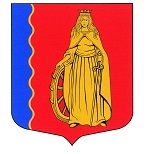 МУНИЦИПАЛЬНОЕ ОБРАЗОВАНИЕ«МУРИНСКОЕ ГОРОДСКОЕ ПОСЕЛЕНИЕ»ВСЕВОЛОЖСКОГО МУНИЦИПАЛЬНОГО РАЙОНАЛЕНИНГРАДСКОЙ ОБЛАСТИАДМИНИСТРАЦИЯПОСТАНОВЛЕНИЕ________2022                                                                                               № ___ г. МуриноО внесении изменений в муниципальную программу «Управление муниципальным имуществом, финансами и муниципальной службой муниципального образования «Муринское городское поселение» Всеволожского муниципального района Ленинградской области на 2021 – 2024 гг.», утвержденную постановлением администрации муниципального образования «Муринское городское поселение» Всеволожского муниципального района Ленинградской области от 24.01.2022 № 18В соответствии со ст.179 Бюджетного кодекса Российской Федерации, Федеральными законами от 06.10.2003 № 131-ФЗ «Об общих принципах организации местного самоуправления в Российской Федерации», администрация муниципального образования «Муринское городское поселение» Всеволожского муниципального района Ленинградской области ПОСТАНОВЛЯЕТ:1. Внести изменения в муниципальную программу «Управление муниципальным имуществом, финансами и муниципальной службой муниципального образования «Муринское городское поселение» Всеволожского муниципального района Ленинградской области на 2021 – 2024 гг.», утвержденную постановлением администрации муниципального образования «Муринское городское поселение» Всеволожского муниципального района Ленинградской области от 24.01.2022 № 18 изложив ее в новой редакции, согласно приложению к настоящему постановлению. 2. Опубликовать настоящее постановление в газете «Муринская панорама» и на официальном сайте муниципального образования в информационно-телекоммуникационной сети Интернет.3. Настоящее постановление вступает в силу со дня его подписания.4. Контроль за исполнением настоящего постановления возложить на заместителя главы администрации Лёвину Г.В.Глава администрации    					 	               А.Ю. БеловПриложение к постановлению администрации муниципального образования «Муринское городское поселение» Всеволожского муниципального района Ленинградской областиот «___»_________2022 №____ПАСПОРТ Муниципальная программамуниципального образования «Муринское городское поселение» Всеволожского муниципального района Ленинградской области «Управление муниципальным имуществом, финансами и муниципальной службой муниципального образования «Муринское городское поселение» Всеволожского муниципального района Ленинградской области на 2021 – 2024 гг.»1. Общая характеристика сферы реализации муниципальной программы, основные проблемы и инерционный прогноз ее развития1.1. Общая характеристика сферы реализации муниципальной программыМероприятия Программы направлены на повышение эффективности муниципального управления, что обеспечит рост социально – экономического развития муниципального образования «Муринское городское поселение» Всеволожского муниципального района Ленинградской области. Настоящая Программа направлена на решение актуальных и требующих в период с 2021 по 2024 год включительно решения проблем и задач в сфере муниципального управления. Комплексный подход к их решению в рамках Программы заключается в совершенствовании системы местного самоуправления в развитии муниципального образования «Муринское городское поселение» Всеволожского муниципального района Ленинградской области по приоритетным направлениям (далее муниципальное образование). 1.2. Основные проблемы сферы реализации муниципальной программыВ сфере имущественных отношений актуальными вопросами являются:- проведение на регулярной основе анализа и оценки результатов использования имущественных объектов, связанных с государственной собственностью. В сфере управления финансами остаются нерешенными вопросы:- реализация масштабных инфраструктурных проектов и социальных программ для увеличения доходов бюджета. В значительной мере на эффективность муниципального управления влияет уровень профессиональной подготовки, повышения квалификации и профессиональных навыков кадров в сфере муниципального управления.  Проблемы в сфере совершенствования муниципальной службы обусловлены отсутствием механизмов и процедур практической реализации новых принципов кадровой политики, устанавливаемых на федеральном уровне, отсутствием методической базы их внедрения на уровне регионов. Настоящая муниципальная программа направлена на решение актуальных и требующих в период с 2021 по 2024 год включительно решения проблем и задач в сфере управления имуществом и финансами. Комплексный подход к их решению в рамках муниципальной программы муниципального образования «Управление муниципальным имуществом, финансами и муниципальной службой муниципального образования «Муринское городское поселение» Всеволожского муниципального района Ленинградской области на 2021-2024гг.» заключается в совершенствовании системы муниципального управления по приоритетным направлениям: - обеспечение финансовой стабильности и эффективное управление муниципальными финансами городского поселения;	 - создание условий для эффективного управления и распоряжения муниципальным имуществом; - обеспечение эффективного использования муниципального имущественного комплекса муниципального образования в качестве актива для решения целей и реализации проектов развития на территории; - повышение качества управления муниципальными финансами; - совершенствование системы муниципальной службы, обеспечение высокого уровня профессиональной подготовки и практических управленческих навыков муниципальных служащих, эффективности и результативности деятельности органов местного самоуправления по решению поставленных целей во взаимодействии с гражданами и организациями. 1.3. Инерционный прогноз развития сферы реализации муниципальной программыНа необходимость решения выявленных проблем в формате муниципальной программы указывают результаты инерционного прогноза развития сферы муниципального управления развитии муниципального образования «Муринское городское поселение» Всеволожского муниципального района Ленинградской области. Такой прогноз описывает процесс так, как он развивается сейчас и предполагается, что будет развиваться дальше, если не произойдет существенного изменения факторов и среды развития процесса. Инерционный прогноз осуществлен по указанным приоритетным направлениям муниципального управления, с использованием ключевых характеризующих показателей и коэффициентов изменения их значений, определенных на основе сложившейся динамики за последние три года. В качестве базовых параметров для формирования инерционного прогноза использованы были, прежде всего, целевые показатели, установленные Указом Президента Российской Федерации от 7 мая 2012 года № 601 «Об основных направлениях совершенствования системы государственного управления», характеризующие систему управления и задачи развития сферы государственного управления на перспективу до 2021 года. 1.4. Прогноз развития сферы реализации муниципальной программы с учетом реализации муниципальной программы, включая возможные варианты решения проблемы, оценку преимуществ и рисков, возникающих при выборе различных вариантов решения проблемы Сопоставление основных показателей, характеризующих развитие проблем в сфере местного самоуправления к 2024 году по двум сценариям – инерционному и программно-целевому - является основанием для выбора в качестве основного сценария для решения задач в сфере муниципального управления на перспективу до 2024 года программно-целевого сценария. Кроме потенциальной угрозы проявления рисков вследствие развития инерционных тенденций в сфере местного самоуправления, в целом в сфере местного самоуправления происходят процессы, которые представляют собой вызовы для муниципального образования «Муринское городское поселение» Всеволожского муниципального района Ленинградской области и требуют принятия соответствующих мер. Среди этих вызовов: - создание полноценной муниципальной финансовой системы, обеспечивающей реализацию социальных проектов и модернизацию экономики; - повышение эффективности управления муниципальным имуществом; - преодоление отставания муниципальных органов и бюджетной сферы от сфер экономической деятельности в вопросах мотивации деятельности персонала, повышение квалификации в области применения управленческих технологий и оплаты труда по результатам деятельности.1.5. Концепция решения проблем в сфере муниципального управления В муниципальном образовании решение задач, указанных в Программе, основывается на программно-целевом методе. Программа включает в себя подпрограммы, нацеленные на реализацию комплекса мероприятий, обеспечивающих одновременное решение существующих проблем и задач в сфере совершенствования системы муниципального управления в период реализации с 2021 по 2024 годы. Программно-целевой сценарий развития сферы местного самоуправления отличается от инерционного сценария устойчивостью решений, принятых администрацией на трехлетний период, по совершенствованию системы муниципального управления муниципальным образованием и обеспечения сбалансированности ресурсов из возможных источников финансирования на реализацию необходимых мероприятий. Реализация программных мероприятий по целям и задачам в период с 2021 по 2024 год обеспечит минимизацию усугубления существующих проблем, даст возможность муниципальному образованию выйти на целевые параметры развития и решения задач в сфере муниципального управления. Применение программно-целевого метода позволит:- определить приоритетность мероприятий, очередность и сроки их реализации, исходя из социальной и экономической целесообразности, а также с учетом возможности финансирования из бюджетов различного уровня;- определить имеющиеся и планируемые финансовые ресурсы с разрабатываемыми комплексами мероприятий по направлениям муниципальной программы;   - обеспечить интеграцию мероприятий, носящих различный характер (научно-исследовательский, организационно-хозяйственный), в общий процесс достижения целей Программы;- создать условия для оперативного и результативного управления рисками. Применение программно-целевого метода планирования и исполнения бюджета муниципального образования, в частности при реализации муниципальных целевых программ муниципального образования, позволит обеспечить: - комплексность решения проблем, достижение целей и задач;  - определение приоритетности мероприятий, исходя из их социальной и экономической целесообразности;- концентрацию ресурсов на выбранных направлениях;- эффективность использования бюджетных средств.Вместе с тем использование программно-целевого сценария не гарантирует отсутствие определенных рисков в ходе реализации муниципальной программы под воздействием соответствующих внешних и внутренних факторов.Основные риски, которые могут возникнуть при реализации муниципальной программы:- не достижение целевых значений показателей результативности муниципальной программы к 2024 году; - невыполнение мероприятий в установленные сроки по причине несогласованности действий муниципальных заказчиков подпрограмм и исполнителей мероприятий подпрограмм;- снижение объемов финансирования мероприятий муниципальной программы вследствие изменения прогнозируемых объемов доходов бюджета муниципального образования либо не полное предоставление средств из запланированных источников в соответствующих подпрограммах; - неэффективное и/или неполное использование возможностей и сервисов, внедряемых в рамках муниципальной программы информационно-коммуникационных технологий, информационных систем и ресурсов; - технические и технологические риски, в том числе по причине несовместимости информационных систем; - методологические риски, связанные с отсутствием методических рекомендаций по применению федеральных и региональных законодательных и нормативных правовых актов в сфере местного самоуправления; - организационные риски при необеспечении необходимого взаимодействия участников решения программных задач.Риск недостижения конечных результатов муниципальной программы минимизируется формированием процедур мониторинга показателей подпрограмм, включая промежуточные значения показателей по годам реализации муниципальной программы. Минимизация риска несогласованности действий участников муниципальной программы осуществляется в рамках оперативного взаимодействия муниципального заказчика муниципальной программы, куратора муниципальной программы и муниципальных заказчиков подпрограмм в составе муниципальной программы. Минимизация рисков недофинансирования из бюджетных и других запланированных источников осуществляется путем ежегодного пересмотра прогнозных показателей доходов муниципального образования, учтенных при формировании финансовых параметров муниципальной программы, анализа и оценки результатов реализации мероприятий подпрограмм в ходе их исполнения, оперативного принятия решений в установленном порядке о перераспределении средств между подпрограммами. На минимизацию наступления финансового риска направлены также меры в составе подпрограмм, определяющие изменение значений целевых показателей в зависимости от не реализации отдельных мероприятий при снижении/увеличении объемов финансирования в пределах 5% относительно общего объема запланированных в соответствующей подпрограмме финансовых средств на ее реализацию. В системе муниципального управления все структуры и должностные лица связаны между собой документационными потоками, образуя единую коммуникационную сеть. В основе деятельности администрации, ее структурных подразделений лежит процесс получения, обработки информации, принятия решения, доведения его до сведения исполнителей, организации и контроля исполнения. От оперативности, устойчивости и оптимальности документационных потоков во многом зависит качество управления, эффективность организационно – документационной деятельности администрации. Система документационного обеспечения деятельности органов местного самоуправления является частью общегосударственной системы документационного обеспечения управления. Документационное обеспечение управления органов местного самоуправления, прежде всего, нуждается в нормативной правовой регламентации. Действующее законодательство Российской Федерации обязывает органы местного самоуправления обеспечить гражданам открытость и доступность к информации о своей деятельности, в том числе, как к проектам нормативных правовых актов, так и к принятым актам. Одной из важнейших составляющих эффективности муниципального управления является уровень профессионализма муниципальных служащих органов местного самоуправления. В связи с этим на первоочередное место выходит необходимость систематического дополнительного профессионального обучения по программе повышения квалификации и профессиональной переподготовки, а также получение новых знаний и опыта посредством участия в семинарах. 2. Главная цель и задачи муниципальной программыГлавная цель - повышение эффективности местного самоуправления и развитие информационного общества в муниципальном образовании «Муринское городское поселение» Всеволожского муниципального района Ленинградской области. Задачи:Повышение эффективности управления и распоряжения имуществом, находящимися в собственности муниципального образования;  Повышение качества планирования деятельности и ответственности администрации;Повышение эффективности управления бюджетными средствами муниципального образования;Повышение открытости деятельности органов администрации;   Обеспечение муниципальной службы муниципального образования квалифицированными кадрами, готовыми эффективно реализовывать стратегию развития муниципального образования «Муринское городское поселение» Всеволожского муниципального района Ленинградской области;Создание условий для хранения, комплектования, учёта и использования документов и других архивных документов на территории муниципального образования «Муринское городское поселение» Всеволожского муниципального района Ленинградской области;  Создание условий, способствующих повышению доступности жилья за счет повышения платежеспособности граждан, нуждающихся в улучшении жилищных условий, путем оказания государственной и муниципальной финансовой поддержки, в том числе с учетом исполнения государственных обязательств по обеспечению жильем отдельных категорий граждан, установленных федеральным и областным законодательством.3. Перечень и краткое описание подпрограмм муниципальной программы «Управление муниципальным имуществом, финансами и муниципальной службой муниципального образования «Муринское городское поселение Всеволожского муниципального района Ленинградской области на 2021-2024гг.»Достижение целей Программы будет возможно путем реализации следующих подпрограмм:Развитие имущественного комплекса «Муринское городское поселение» Всеволожского муниципального района Ленинградской области (приложение к программе 6);Совершенствование муниципальной службы муниципального образования «Муринское городское поселение» Всеволожского муниципального района Ленинградской области (приложение к программе 7);Управление муниципальными финансами муниципального образования «Муринское городское поселение» Всеволожского муниципального района Ленинградской области (приложение к программе 8);Развитие архивного дела муниципального образования «Муринское городское поселение» Всеволожского муниципального района Ленинградской области (приложение к программе 9);Обеспечение качественным жильем жителей муниципального образования «Муринское городское поселение» Всеволожского муниципального района Ленинградской области, признанных в установленном порядке нуждающимися в улучшении жилищных условий (приложение к программе 10).Подпрограмма I. «Управление муниципальным имуществом»Подпрограмма направлена на повышение эффективности управления и распоряжения имуществом, находящимся в собственности муниципального образования «Муринское городское поселение» Всеволожского муниципального района Ленинградской области. Реализация подпрограммы приведет к формированию структуры собственности и системы управления имуществом, что позволит обеспечить исполнение администрацией муниципальных функций, максимизировать пополнение доходной части муниципального бюджета и снизить расходы бюджета на содержание имущества. Подпрограмма II. «Совершенствование муниципальной службы муниципального образования «Муринское городское поселение» Всеволожского муниципального района Ленинградской области» Главными направлениями развития муниципальной службы в администрации являются:Формирование и совершенствование нормативной правовой базы по вопросам муниципальной службы. Совершенствование работы структурных подразделений администрации.Планирование мероприятий по оптимизации структуры администрации и нормированию штатной численности муниципальных служащих с целью обоснования замещения каждой конкретной должности.Внедрение новых методов планирования, стимулирования и оценки деятельности муниципальных служащих.Профессиональная переподготовка и повышение квалификации муниципальных служащих, а также разработка системы мероприятий по стимулированию служебной деятельности и обеспечению должностного роста муниципального служащего. Создание системы открытости, гласности муниципальной службы, а также повышения престижа муниципальной службы и авторитета муниципальных служащих.  Совершенствование работы, направленной на предупреждение и противодействие коррупции.Реализация вышеуказанных направлений должна осуществляться посредством единой программы, которая позволит комплексно подойти к решению вопросов развития муниципальной службы. Подпрограмма направлена на совершенствование нормативной правовой базы муниципальной службы, создание эффективной системы управления муниципальной службой, проведение системы непрерывного обучения муниципальных служащих как основы профессионального и должностного роста, на стимулирование, мотивацию и оценку деятельности муниципальных служащих, на создание системы открытости, гласности и престижа муниципальной службы и совершенствование работы, направленной на предупреждение и противодействие коррупции на муниципальной службе. В администрации сложилась система правового регулирования и организации муниципальной службы в соответствии с действующим федеральным и областным законодательством. Вместе с тем, с учетом складывающейся практики реализации законодательства о муниципальной службе, происходит его совершенствование. Как следствие, требуется постоянный мониторинг действующего законодательства и совершенствование нормативной правовой базы муниципальной службы на местном уровне.  Изменение содержания целей, задач, функций, полномочий и предметов ведения органов местного самоуправления повлекло за собой значительное усложнение и расширение поля деятельности муниципальных служащих. Одним из основных условий развития муниципальной службы является повышение профессионализма и компетентности кадрового состава муниципальных служащих администрации, которое тесно взаимосвязано с решением задач по созданию и эффективному применению системы непрерывного профессионального развития муниципальной службы.  Основой для решения данной задачи является постоянный мониторинг кадрового состава муниципальных служащих. Необходимо проведение целенаправленной работы по закреплению кадрового состава муниципальных служащих, в том числе внедрение оптимальных методов мотивации и стимулирования труда, обеспечение создания надлежащих организационно-технических условий для эффективной служебной деятельности.Эффективность муниципальной службы связана с организацией профессиональной деятельности, качественной подготовкой, переподготовкой и повышением квалификации кадров.  Одним из важнейших направлений кадровой работы на муниципальной службе является формирование системы профессионального развития муниципальных служащих, в том числе с развитием современных информационных технологий - повышение компьютерной грамотности.  В рамках реализации задач подпрограммы, направленных на совершенствование профессионального развития муниципальных служащих администрации, последние согласно графику обучения и в зависимости от направлений деятельности структурных подразделений администрации имеют возможность пройти курс профессиональной переподготовки. Основными принципами повышения квалификации являются обязательность, периодичность и целевая направленность. Главной целью проводимого обучения должно стать стремление выработать у муниципальных служащих навыки практической деятельности по исполнению возложенных на них должностных обязанностей.  Одним из направлений развития муниципальной службы администрации является противодействие коррупционным действиям, в том числе путем обучения муниципальных служащих основам противодействия коррупции. Подпрограмма III. «Управление муниципальными финансами»Данная подпрограмма направлена на достижение долгосрочной сбалансированности и устойчивости бюджетной системы муниципального образования «Муринское городское поселение» Всеволожского муниципального района Ленинградской области для создания условий эффективного социально-экономического развития муниципального образования. Подпрограмма IV. «Развитие архивного дела»Данная подпрограмма направлена на создание эффективной системы организации хранения, комплектования, учета и использования документов архивного фонда администрации и иных архивных документов в интересах граждан, общества и государства.Подпрограмма V. «Обеспечение качественным жильем жителей муниципального образования «Муринское городское поселение» Всеволожского муниципального района Ленинградской области, признанных в установленном порядке нуждающимися в улучшении жилищных условий»Данная подпрограмма направлена на содействие в обеспечении молодых семей муниципального образования, признанных в установленном порядке нуждающимися в улучшении жилищных условий, качественным жильем путем оказания государственной и муниципальной финансовой поддержки в соответствии с приоритетами государственной политики Ленинградской области в данной сфере.4. Сведения о фактических расходах на реализацию муниципальной программы.Общий объем средств финансирования программы за счет средств бюджета муниципального образования – 25 375,742 тыс. руб., в том числе:2021 год – 3 636,00 тыс. руб. 2022 год – 9 650,25 тыс. руб. 2023 год – 6 475,73 тыс. руб. 2024 год – 5 613,76 тыс. руб.5. Информация о налоговых расходах, направленных на достижение цели муниципальной программыНалоговые расходы, направленные на достижение цели муниципальной программы не предусмотрены.ПРИЛОЖЕНИЕ 1к муниципальной программе муниципального образования «Муринское городское поселение» Всеволожского района Ленинградской области «Управление муниципальным имуществом, финансами и муниципальной службой муниципального образования «Муринское городское поселение» Всеволожского муниципального района Ленинградской области на 2021 – 2024 гг.»Перечень основных мероприятий муниципальной программы «Управление муниципальным имуществом, финансами и муниципальной службой муниципального образования «Муринское городское поселение» Всеволожского муниципального района Ленинградской области на 2021 – 2024 гг.».ПРИЛОЖЕНИЕ 2к муниципальной программе муниципального образования «Муринское городское поселение» Всеволожского района Ленинградской области «Управление муниципальным имуществом, финансами и муниципальной службой муниципального образования «Муринское городское поселение» Всеволожского муниципального района Ленинградской области на 2021 – 2024 гг.»Сведения о показателях (индикаторах) муниципальной программы «Управление муниципальным имуществом, финансами и муниципальной службой муниципального образования «Муринское городское поселение» Всеволожского муниципального района Ленинградской области на 2021 – 2024 гг.» и их значениях».ПРИЛОЖЕНИЕ 3к муниципальной программе муниципального образования «Муринское городское поселение» Всеволожского района Ленинградской области «Управление муниципальным имуществом, финансами и муниципальной службой муниципального образования «Муринское городское поселение» Всеволожского муниципального района Ленинградской области на 2022 – 2024 гг.»СВЕДЕНИЯ
о порядке сбора информации и методике расчета показателя (индикатора) муниципальной программы «Управление муниципальным имуществом, финансами и муниципальной службой муниципального образования «Муринское городское поселение» Всеволожского муниципального района Ленинградской области на 2021 – 2024 гг.» и их значениях»ПРИЛОЖЕНИЕ 4к муниципальной программе муниципального образования «Муринское городское поселение» Всеволожского района Ленинградской области «Управление муниципальным имуществом, финансами и муниципальной службой муниципального образования «Муринское городское поселение» Всеволожского муниципального района Ленинградской области на 2022 – 2024 гг.»Сведенияоб основных мерах правового регулирования в сферереализации муниципальной программы «Управление муниципальным имуществом, финансами и муниципальной службой муниципального образования «Муринское городское поселение» Всеволожского муниципального района Ленинградской области на 2021 – 2024 гг.»ПРИЛОЖЕНИЕ 5к муниципальной программе муниципального образования «Муринское городское поселение» Всеволожского района Ленинградской области «Управление муниципальным имуществом, финансами и муниципальной службой муниципального образования «Муринское городское поселение» Всеволожского муниципального района Ленинградской области на 2021 – 2024 гг.»Планреализации муниципальной программы «Управление муниципальным имуществом, финансами и муниципальной службой муниципального образования «Муринское городское поселение» Всеволожского муниципального района Ленинградской области на 2021 – 2024 гг.»ПРИЛОЖЕНИЕ 5ак муниципальной программе муниципального образования «Муринское городское поселение» Всеволожского района Ленинградской области «Управление муниципальным имуществом, финансами и муниципальной службой муниципального образования «Муринское городское поселение» Всеволожского муниципального района Ленинградской области на 2022 – 2024 гг.»Сведения о фактических расходах на реализацию муниципальной программы «Управление муниципальным имуществом, финансами и муниципальной службой муниципального образования «Муринское городское поселение» Всеволожского муниципального района Ленинградской области на 2022 – 2024 гг.»Приложение № 6к муниципальной программе «Управление муниципальным имуществом, финансами и муниципальной службой муниципального образования «Муринское городское поселение» Всеволожского муниципального района Ленинградской области на 2021-2024гг.»Паспортмуниципальной подпрограммы 1 «Развитие имущественного комплекса» муниципального образования «Муринское городское поселение» Всеволожского района Ленинградской области муниципальной программы «Управление муниципальным имуществом, финансами и муниципальной службой муниципального образования «Муринское городское поселение Всеволожского муниципального района Ленинградской области на 2021-2024 гг.»1. Общая характеристика сферы реализации муниципальной подпрограммы, основные проблемы и инерционный прогноз ее развитияОбщая характеристика сферы реализации муниципальной подпрограммыМероприятия Подпрограммы направлены на повышение эффективности управления и распоряжения имуществом, находящимся в собственности муниципального образования «Муринское городское поселение» Всеволожского муниципального района Ленинградской области. Реализация подпрограммы приведет к формированию структуры собственности и системы управления имуществом, позволит обеспечить исполнение администрацией муниципальных функций, максимизировать пополнение доходной части муниципального бюджета и снизить расходы бюджета на содержание имущества, и осуществляется путем реализации ряда мероприятий.Характеризуя подпрограмму, можно выделить следующие основания их реализации: Оценка имущества и земельных участков. Оценка стоимости недвижимости — процесс определения рыночной стоимости объекта или отдельных прав в отношении оцениваемого объекта недвижимости. Оценка проводится в целях повышения эффективности управления и распоряжения имуществом, находящимся в собственности муниципального образования, путем формирования справедливой, инвестиционно-привлекательной стоимости имущества при его продаже, сдаче в аренду и т.д.    Выполнение работ по изменению (установлению) вида разрешенного использования земельных участков, разработке документации по планировке территории.	Охрана имущества и земельных участков, находящихся в муниципальной казне.Обеспечение оформления кадастровых, технических паспортов и государственной регистрации прав на объекты недвижимого имущества, находящиеся в собственности муниципального образования.  Выполнение кадастровых работ на земельных участках и объектах недвижимости, находящихся в собственности муниципального образования, работ по образованию, формированию земельных участков при разграничении собственности на землю, а также в отношении земельных участков, право собственности муниципального образования на которые зарегистрировано.Главная цель и задачи муниципальной подпрограммыЦелью подпрограммы является повышение эффективности управления и распоряжения имуществом и земельными участками, находящимися в собственности муниципального образования «Муринское городское поселение» Всеволожского муниципального района Ленинградской области. Подпрограмма имеет следующие задачи:1. Создание условий для эффективного управления, надлежащего содержания и распоряжения муниципальным имуществом.    2. Вовлечение имущества и земельных участков, находящихся в собственности муниципального образования «Муринское городское поселение» Всеволожского муниципального района Ленинградской области в хозяйственный оборот.3. Содержание имущества и земельных участков, находящихся в муниципальной казне муниципального образования «Муринское городское поселение» Всеволожского муниципального района Ленинградской области. 4. Государственная регистрация права собственности муниципального образования «Муринское городское поселение» Всеволожского муниципального района Ленинградской области на объекты недвижимого имущества и земельные участки, находящиеся в собственности муниципального образования «Муринское городское поселение» Всеволожского муниципального района Ленинградской области.Сведения о фактических расходах на реализацию муниципальной подпрограммыОбщий объем финансирования за счет средств бюджета МО «Муринское городское поселение» - 8 125,65 тыс. руб., в том числе:2021 год – 1 360,00 тыс. руб.
2022 год – 2 081,33 тыс. руб.2023 год – 2 342,16 тыс. руб. 2023 год – 2 342,16 тыс. руб.Информация о налоговых расходах, направленных на достижение цели муниципальной подпрограммыНалоговые расходы, направленные на достижение цели муниципальной программы не предусмотрены.ПРИЛОЖЕНИЕ 1к муниципальной подпрограмме I «Развитие имущественного комплекса муниципального образования «Муринское городское поселение» Всеволожского муниципального района Ленинградской области на 2021-2023 гг.» муниципальной программы «Управление муниципальным имуществом, финансами и муниципальной службой муниципального образования «Муринское городское поселение» Всеволожского муниципального района Ленинградской области на 2021 – 2024 гг.»..Перечень основных мероприятий муниципальной подпрограммы I «Развитие имущественного комплекса муниципального образования «Муринское городское поселение» Всеволожского муниципального района Ленинградской области на 2021-2024 гг.» муниципальной программы «Управление муниципальным имуществом, финансами и муниципальной службой муниципального образования «Муринское городское поселение» Всеволожского муниципального района Ленинградской области на 2021 – 2024 гг.»ПРИЛОЖЕНИЕ 2 к муниципальной подпрограмме I «Развитие имущественного комплекса муниципального образования «Муринское городское поселение» Всеволожского муниципального района Ленинградской области на 2021-2024 гг.» муниципальной программы «Управление муниципальным имуществом, финансами и муниципальной службой муниципального образования «Муринское городское поселение» Всеволожского муниципального района Ленинградской области на 2021 – 2024 гг.».Сведения о показателях (индикаторах) муниципальной подпрограммы I «Развитие имущественного комплекса муниципального образования «Муринское городское поселение» Всеволожского муниципального района Ленинградской области на 2021-2024 гг.» муниципальной программы «Управление муниципальным имуществом, финансами и муниципальной службой муниципального образования «Муринское городское поселение» Всеволожского муниципального района Ленинградской области на 2021 – 2024 гг.»ПРИЛОЖЕНИЕ 3к муниципальной подпрограмме I «Развитие имущественного комплекса муниципального образования «Муринское городское поселение» Всеволожского муниципального района Ленинградской области на 2021-2024 гг.» муниципальной программы «Управление муниципальным имуществом, финансами и муниципальной службой муниципального образования «Муринское городское поселение» Всеволожского муниципального района Ленинградской области на 2021 – 2024 гг.».СВЕДЕНИЯ
о порядке сбора информации и методике расчета показателя (индикатора) муниципальной подпрограммы I «Развитие имущественного комплекса муниципального образования «Муринское городское поселение» Всеволожского муниципального района Ленинградской области на 2021-2024 гг.» муниципальной программы «Управление муниципальным имуществом, финансами и муниципальной службой муниципального образования «Муринское городское поселение» Всеволожского муниципального района Ленинградской области на 2021 – 2024 гг.»ПРИЛОЖЕНИЕ 4к муниципальной подпрограмме I «Развитие имущественного комплекса муниципального образования «Муринское городское поселение» Всеволожского муниципального района Ленинградской области на 2021-2024 гг.» муниципальной программы «Управление муниципальным имуществом, финансами и муниципальной службой муниципального образования «Муринское городское поселение» Всеволожского муниципального района Ленинградской области на 2021 – 2024 гг.».Планреализации муниципальной подпрограммы I «Развитие имущественного комплекса муниципального образования «Муринское городское поселение» Всеволожского муниципального района Ленинградской области на 2021-2024 гг.» муниципальной программы «Управление муниципальным имуществом, финансами и муниципальной службой муниципального образования «Муринское городское поселение» Всеволожского муниципального района Ленинградской области на 2021 – 2024 гг.».ПРИЛОЖЕНИЕ 5к муниципальной подпрограмме I «Развитие имущественного комплекса муниципального образования «Муринское городское поселение» Всеволожского муниципального района Ленинградской области на 2021-2024 гг.» муниципальной программы «Управление муниципальным имуществом, финансами и муниципальной службой муниципального образования «Муринское городское поселение» Всеволожского муниципального района Ленинградской области на 2021 – 2024 гг.».Сведения о фактических расходах на реализацию муниципальной подпрограммы I «Развитие имущественного комплекса муниципального образования «Муринское городское поселение» Всеволожского муниципального района Ленинградской области на 2021-2024 гг.» муниципальной программы «Управление муниципальным имуществом, финансами и муниципальной службой муниципального образования «Муринское городское поселение» Всеволожского муниципального района Ленинградской области на 2021 – 2024 гг.»Приложение № 7к муниципальной программе «Управление муниципальным имуществом, финансами и муниципальной службой муниципального образования «Муринское городское поселение» Всеволожского муниципального района Ленинградской области на 2021-2024гг.»Паспортподпрограммы 2 «Совершенствование муниципальной службы в муниципальном образовании «Муринское городское поселение» Всеволожского муниципального района Ленинградской области муниципальной программы «Управление муниципальным имуществом, финансами и муниципальной службой муниципального образования «Муринское городское 	поселение Всеволожского муниципального района Ленинградской области на 2021-2024 гг.»1. Общая характеристика сферы реализации муниципальной программы, основные проблемы и инерционный прогноз ее развитияОбщая характеристика сферы реализации муниципальной подпрограммыГлавными направлениями развития муниципальной службы в администрации являются:Формирование и совершенствование нормативной правовой базы по вопросам муниципальной службы. Совершенствование работы структурных подразделений администрации.Планирование мероприятий по оптимизации структуры администрации и нормированию штатной численности муниципальных служащих с целью обоснования замещения каждой конкретной должности.Внедрение новых методов планирования, стимулирования и оценки деятельности муниципальных служащих.Профессиональная переподготовка и повышение квалификации муниципальных служащих, а также разработка системы мероприятий по стимулированию служебной деятельности и обеспечению должностного роста муниципального служащего. Совершенствование работы, направленной на предупреждение и противодействие коррупции.Реализация вышеуказанных направлений должна осуществляться посредством единой программы, которая позволит комплексно подойти к решению вопросов развития муниципальной службы.  Подпрограмма направлена на совершенствование нормативной правовой базы муниципальной службы, создание эффективной системы управления муниципальной службой, проведение системы непрерывного обучения муниципальных служащих как основы профессионального и должностного роста, на стимулирование, мотивацию и оценку деятельности муниципальных служащих, на создание системы открытости, гласности и престижа муниципальной службы  и совершенствование работы, направленной на предупреждение и противодействие коррупции на муниципальной службе.  В администрации сложилась система правового регулирования и организации муниципальной службы в соответствии с действующим федеральным и областным законодательством. Вместе с тем, с учетом складывающейся практики реализации законодательства о муниципальной службе, происходит его совершенствование. Как следствие, требуется постоянный мониторинг действующего законодательства и совершенствование нормативной правовой базы муниципальной службы на местном уровне.  Изменение содержания целей, задач, функций, полномочий и предметов ведения органов местного самоуправления повлекло за собой значительное усложнение и расширение поля деятельности муниципальных служащих. Одним из основных условий развития муниципальной службы является повышение профессионализма и компетентности кадрового состава муниципальных служащих администрации, которое тесно взаимосвязано с решением задач по созданию и эффективному применению системы непрерывного профессионального развития муниципальной службы.  Основой для решения данной задачи является постоянный мониторинг кадрового состава муниципальных служащих. Необходимо проведение целенаправленной работы по закреплению кадрового состава муниципальных служащих, в том числе внедрение оптимальных методов мотивации и стимулирования труда, обеспечение создания надлежащих организационно-технических условий для эффективной служебной деятельности.Эффективность муниципальной службы связана с организацией профессиональной деятельности, качественной подготовкой, переподготовкой и повышением квалификации кадров. Одним из важнейших направлений кадровой работы на муниципальной службе является формирование системы профессионального развития муниципальных служащих, в том числе с развитием современных информационных технологий - повышение компьютерной грамотности.  В рамках реализации задач подпрограммы, направленных на совершенствование профессионального развития муниципальных служащих администрации, последние, согласно графику обучения и в зависимости от направлений деятельности структурных подразделений администрации, имеют возможность пройти курс профессиональной переподготовки. Основными принципами повышения квалификации являются обязательность, периодичность и целевая направленность. Главной целью проводимого обучения должно стать стремление выработать у муниципальных служащих навыки практической деятельности по исполнению возложенных на них должностных обязанностей.  Одним из направлений развития муниципальной службы администрации является противодействие коррупционным действиям, в том числе путем обучения муниципальных служащих основам противодействия коррупции. Главная цель и задачи муниципальной подпрограммы Совершенствование системы муниципальной службы, создание условий для организации прохождения муниципальной службы, правовой основы муниципальной службы, правовых механизмов профессиональной служебной деятельности муниципальных служащих. Задачи по реализации подпрограммы:- внедрение эффективных технологий и современных методов кадровой работы, направленных на повышение профессиональной компетентности муниципальных служащих, - обеспечение условий для их результативной профессиональной служебной деятельности, создание условий для их должностного роста; - осуществление мер по противодействию коррупции на муниципальной службе; - поддержка профессионального развития муниципальных служащих;- содействие формирования системы оценки деятельности муниципальных служащих.В рамках реализации подпрограммы предполагается выполнение следующих направлений подпрограммы:- разработка и принятие нормативных правовых актов по вопросам развития муниципальной службы;     - применение на муниципальной службе антикоррупционного законодательства; - мониторинг реализации законодательства о муниципальной службе, в задачи которого входит выявление состояния правового регулирования и правоприменительной практики в сфере муниципальной службы; - повышение уровня защиты трудовых прав работников на здоровые и безопасные условия труда.  Для достижения поставленных задач предполагается разработать ряд проектов нормативных правовых актов по вопросам развития муниципальной службы.           Эффективное муниципальное управление невозможно без должного кадрового обеспечения органов местного самоуправления. Повышение профессиональной компетентности муниципальных служащих, обеспечение условий их результативной служебной деятельности являются одними из основных задач развития муниципальной службы. Основу кадрового состава муниципальной службы должны составлять специалисты, способные в современных условиях использовать в работе эффективные технологии муниципального управления. Муниципальная служба должна быть основана на профессионализме и высокой квалификации муниципальных служащих, которые, выполняя управленческие функции, выступают представителями власти, действуют в интересах государства и общества. В настоящее время определены правовые и организационные основы системы муниципальной службы. Необходимость выполнения установленных действующим законодательством требований о наличии у муниципальных служащих специального профессионального образования и потребность совершенствования качественного состава управленческих кадров выдвинули на первый план вопрос профессионального обучения муниципальных служащих. В рамках реализации подпрограммы предусмотрено выполнение следующих программных мероприятий:- участие муниципальных служащих в курсах повышения квалификации, в том числе с использованием дистанционных технологий обучения;- осуществление мониторинга и анализа эффективности процесса профессиональной подготовки, переподготовки и повышения квалификации муниципальных служащих.Сведения о фактических расходах на реализацию муниципальной подпрограммыОбщий объем финансирования за счет средств бюджета МО «Муринское городское поселение» - 7 302,0 тыс. руб., в том числе:2021 год – 1 776,0 тыс. руб.
2022 год – 1 792,0 тыс. руб.2023 год – 1 867,0 тыс. руб.2024 год – 1 867,0 тыс. руб.Информация о налоговых расходах, направленных на достижение цели муниципальной подпрограммыНалоговые расходы, направленные на достижение цели муниципальной программы не предусмотрены.ПРИЛОЖЕНИЕ 1к муниципальной подпрограмме 2 «Совершенствование муниципальной службы в муниципальном образовании «Муринское городское поселение» Всеволожского муниципального района Ленинградской области муниципальной программы «Управление муниципальным имуществом, финансами и муниципальной службой муниципального образования «Муринское городское 	поселение» Всеволожского муниципального района Ленинградской области на 2021-2024гг.»Перечень основных мероприятий муниципальной подпрограммы 2 «Совершенствование муниципальной службы в муниципальном образовании «Муринское городское поселение» Всеволожского муниципального района Ленинградской области муниципальной программы «Управление муниципальным имуществом, финансами и муниципальной	 службой муниципального образования «Муринское городское поселение» Всеволожского муниципального района Ленинградской области на 2021-2024гг.»ПРИЛОЖЕНИЕ 2к муниципальной подпрограмме 2 «Совершенствование муниципальной службы в муниципальном образовании «Муринское городское поселение» Всеволожского муниципального района Ленинградской области муниципальной программы «Управление муниципальным имуществом, финансами и муниципальной службой муниципального образования «Муринское городское 	поселение» Всеволожского муниципального района Ленинградской области на 2021-2024 гг.»Сведения о показателях (индикаторах) муниципальной подпрограммы 2 «Совершенствование муниципальной службы в муниципальном образовании «Муринское городское поселение» Всеволожского муниципального района Ленинградской области муниципальной программы «Управление муниципальным имуществом, финансами и муниципальной	 службой муниципального образования «Муринское городское поселение» Всеволожского муниципального района Ленинградской области на 2021-2024 гг.»ПРИЛОЖЕНИЕ 3к муниципальной подпрограмме 2 «Совершенствование муниципальной службы в муниципальном образовании «Муринское городское поселение» Всеволожского муниципального района Ленинградской области муниципальной программы «Управление муниципальным имуществом, финансами и муниципальной службой муниципального образования «Муринское городское 	поселение» Всеволожского муниципального района Ленинградской области на 2021-2024 гг.»СВЕДЕНИЯ
о порядке сбора информации и методике расчета показателя (индикатора) муниципальной подпрограммы 2 «Совершенствование муниципальной службы в муниципальном образовании «Муринское городское поселение» Всеволожского муниципального района Ленинградской области муниципальной программы «Управление муниципальным имуществом, финансами и муниципальной	 службой муниципального образования «Муринское городское поселение» Всеволожского муниципального района Ленинградской области на 2021-2024 гг.»ПРИЛОЖЕНИЕ 4к муниципальной подпрограмме 2 «Совершенствование муниципальной службы в муниципальном образовании «Муринское городское поселение» Всеволожского муниципального района Ленинградской области муниципальной программы «Управление муниципальным имуществом, финансами и муниципальной службой муниципального образования «Муринское городское 	поселение» Всеволожского муниципального района Ленинградской области на 2021-2024 гг.».Сведенияоб основных мерах правового регулирования в сферереализации муниципальной подпрограммы 2 «Совершенствование муниципальной службы в муниципальном образовании «Муринское городское поселение» Всеволожского муниципального района Ленинградской области муниципальной программы «Управление муниципальным имуществом, финансами и муниципальной службой муниципального образования «Муринское городское поселение» Всеволожского муниципального района Ленинградской области на 2021-2024 гг.»ПРИЛОЖЕНИЕ 5к муниципальной подпрограмме 2 «Совершенствование муниципальной службы в муниципальном образовании «Муринское городское поселение» Всеволожского муниципального района Ленинградской области муниципальной программы «Управление муниципальным имуществом, финансами и муниципальной службой муниципального образования «Муринское городское 	поселение Всеволожского муниципального района Ленинградской области 
на 2021-2024 гг.».Планреализации муниципальной подпрограммы 2 «Совершенствование муниципальной службы в муниципальном образовании «Муринское городское поселение» Всеволожского муниципального района Ленинградской области муниципальной программы «Управление муниципальным имуществом, финансами и муниципальной службой муниципального образования «Муринское городское поселение Всеволожского муниципального района Ленинградской области на 2021-2024 гг.»ПРИЛОЖЕНИЕ 6к муниципальной подпрограмме 2 «Совершенствование муниципальной службы в муниципальном образовании «Муринское городское поселение» Всеволожского муниципального района Ленинградской области муниципальной программы «Управление муниципальным имуществом, финансами и муниципальной службой муниципального образования «Муринское городское 	поселение Всеволожского муниципального района Ленинградской области 
на 2021-2024 гг.».Сведения о фактических расходах на реализацию муниципальной подпрограммы 2 «Совершенствование муниципальной службы в муниципальном образовании «Муринское городское поселение» Всеволожского муниципального района Ленинградской области муниципальной программы «Управление муниципальным имуществом, финансами и муниципальной	 службой муниципального образования «Муринское городское поселение Всеволожского муниципального района Ленинградской области на 2021-2024 гг.»Приложение № 8к муниципальной программе «Управление муниципальным имуществом, финансами и муниципальной службой муниципального образования «Муринское городское поселение» Всеволожского муниципального района Ленинградской области на 2021-2024 гг.»Паспортмуниципальной Подпрограмма 3 «Управление муниципальными финансами». муниципального образования «Муринское городское поселение» Всеволожского района Ленинградской области муниципальной программы «Управление муниципальным имуществом, финансами и муниципальной службой муниципального образования «Муринское городское поселение» Всеволожского муниципального района Ленинградской области на 2021-2024 гг.»1. Общая характеристика сферы реализации муниципальной программы, основные проблемы и инерционный прогноз ее развития.Реализация данной подпрограммы мотивирована необходимостью проведения предсказуемой и ответственной бюджетной политики, обеспечения долгосрочной сбалансированности и устойчивости бюджетной системы муниципального образования «Муринское городское поселение» Всеволожского муниципального района Ленинградской области, обеспечивающей экономическую стабильность и необходимые условия для повышения эффективности деятельности исполнительных органов муниципальной власти  муниципального образования по обеспечению потребностей граждан в муниципальных услугах на территории муниципального образования, увеличению их доступности и качества. Инструментами для реализации подпрограммы должны стать: - проведение стабильной и предсказуемой налоговой политики в муниципальном образовании. Приоритеты налоговой политики направлены на создание эффективной и стабильной налоговой системы, поддержание сбалансированности и устойчивости бюджета, стимулирование предпринимательской деятельности, в том числе развитие малого бизнеса, формирование благоприятного инвестиционного климата в основных отраслях экономики и социальная поддержка населения. Важными факторами, учитываемыми муниципальными органами при выработке основных направлений налоговой политики, являются: необходимость поддержания сбалансированности бюджетной системы при сохранении оптимального уровня налоговой нагрузки и предсказуемость действий в налоговой сфере, Анализ результатов мониторинга эффективности предоставления налоговых льгот является основой для оценки выпадающих доходов бюджета (в связи с предоставлением налоговых льгот) и учета их при составлении проекта бюджета на очередной финансовый год.- реализация программно-целевого принципа планирования и исполнения бюджета. Применение программно-целевого принципа планирования и исполнения бюджета приведет к повышению результативности работы муниципального сектора и эффективности расходования бюджетных средств, увеличению эффективности управления результатами, увязке стратегических целей с распределением бюджетных средств и достижением результатов. Построение программно-целевого бюджета должно основываться на: - интеграции бюджетного планирования в процесс формирования и реализации долгосрочной стратегии развития муниципального образования;     - внедрении программно-целевого принципа организации деятельности муниципальных органов власти;- повышении результативности использования средств бюджета, в том числе за счет формирования рациональной сети муниципальных учреждений, совершенствование перечня и повышение качества оказываемых ими услуг. В целях совершенствования работы с муниципальными программами муниципального образования и повышения эффективности использования средств бюджета необходимо проводить ежегодную оценку эффективности муниципальных целевых программ муниципального образования «Муринское городское поселение» Всеволожского муниципального района Ленинградской области до формирования проекта бюджета на очередной финансовый год, проводить анализ соответствия целей и задач, установленных муниципальными программами, приоритетам социально-экономического развития муниципального образования. Мониторинг эффективности муниципальных программ позволит обеспечить оптимальное соотношение связанных с их реализацией затрат и получаемых в ходе реализации результатов, прозрачность и достоверность бюджета, адресность и целевой характер использования средств бюджета. Основными мероприятиями по повышению качества исполнения бюджета муниципального образования по расходам должны стать:- безусловное выполнение расходных обязательств бюджета; - формирование системы мониторинга бюджетных обязательств получателей бюджетных средств; - обеспечение доступности и достоверности оперативной информации об исполнении бюджета муниципального образования в режиме реального времени для принятия управленческих решений; - организация и развитие системы внутреннего финансового контроля; - обеспечение доступности информации об использовании средств бюджета муниципального образования. Данная подпрограмма направлена на достижение долгосрочной сбалансированности и устойчивости бюджетной системы муниципального образования «Муринское городское поселение» Всеволожского муниципального района Ленинградской области для создания условий эффективного социально-экономического развития муниципального образования. 2. Сведения о фактических расходах на реализацию муниципальной подпрограммы.Общий объем финансирования не предусмотрен.3. Информация о налоговых расходах, направленных на достижение цели муниципальной подпрограммыНалоговые расходы, направленные на достижение цели муниципальной программы не предусмотрены.ПРИЛОЖЕНИЕ 1к муниципальной Подпрограмме 3. «Управление муниципальными финансами» программы муниципального образования «Муринское городское поселение» Всеволожского района Ленинградской области «Управление муниципальным имуществом, финансами и муниципальной службой муниципального образования «Муринское городское поселение» Всеволожского муниципального района Ленинградской области на 2021 – 2024 гг.»Перечень основных мероприятий Подпрограммы 3 «Управление муниципальными финансами» муниципальной программы «Управление муниципальным имуществом, финансами и муниципальной службой муниципального образования «Муринское городское поселение» Всеволожского муниципального района Ленинградской области на 2021 – 2024 гг.»ПРИЛОЖЕНИЕ 2к муниципальной Подпрограмме 3. «Управление муниципальными финансами» программы муниципального образования «Муринское городское поселение» Всеволожского района Ленинградской области «Управление муниципальным имуществом, финансами и муниципальной службой муниципального образования «Муринское городское поселение» Всеволожского муниципального района Ленинградской области на 2021 – 2024 гг.»Сведения о показателях (индикаторах) муниципальной Подпрограммы 3. «Управление муниципальными финансами» муниципальной программы «Управление муниципальным имуществом, финансами и муниципальной службой муниципального образования «Муринское городское поселение» Всеволожского муниципального района Ленинградской области на 2021 – 2024 гг.».ПРИЛОЖЕНИЕ 3к муниципальной Подпрограмме 3. «Управление муниципальными финансами» программы муниципального образования «Муринское городское поселение» Всеволожского района Ленинградской области Управление муниципальным имуществом, финансами и муниципальной службой муниципального образования «Муринское городское поселение» Всеволожского муниципального района Ленинградской области на 2021 – 2024 гг.СВЕДЕНИЯ
о порядке сбора информации и методике расчета показателя (индикатора) муниципальной Подпрограммы 3. «Управление муниципальными финансами» муниципальной программы «Управление муниципальным имуществом, финансами и муниципальной службой муниципального образования «Муринское городское поселение» Всеволожского муниципального района Ленинградской области на 2021 – 2024 гг.»ПРИЛОЖЕНИЕ 4к муниципальной Подпрограмме 3. «Управление муниципальными финансами» программы муниципального образования «Муринское городское поселение» Всеволожского района Ленинградской области «Управление муниципальным имуществом, финансами и муниципальной службой муниципального образования «Муринское городское поселение» Всеволожского муниципального района Ленинградской области на 2021 – 2024 гг.»Планреализации муниципальной Подпрограммы 3. «Управление муниципальными финансами» муниципальной программы «Управление муниципальным имуществом, финансами и муниципальной службой муниципального образования «Муринское городское поселение» Всеволожского муниципального района Ленинградской области на 2021 – 2024 гг.»Приложение № 9к муниципальной программе «Управление муниципальным имуществом, финансами и муниципальной службой муниципального образования «Муринское городское поселение» Всеволожского муниципального района Ленинградской области на 2021-2024гг.»ПаспортМуниципальной подпрограммы 4 «Развитие архивного дела» муниципальной программы муниципального образования «Муринское городское поселение» Всеволожского района Ленинградской области «Управление муниципальным имуществом, финансами и муниципальной службой муниципального образования «Муринское городское поселение» Всеволожского муниципального района Ленинградской области на 2021 – 2024 гг.» 1. Общая характеристика сферы реализации муниципальной подпрограммы, основные проблемы и инерционный прогноз ее развитияПодпрограмма направлена на решение задачи «Сохранение и эффективное использование архивных документов в муниципальном образовании «Муринское городское поселение» Всеволожского муниципального района Ленинградской области.Актуальность разработки подпрограммы «Развитие архивного дела» в администрации обусловлена назревшей необходимостью совершенствования сферы архивного дела в администрации, цель которого - внедрение принципов, технологий и систем организации, способствующих обеспечить сохранение и использование архивной информации.Подпрограмма рассматривает принципиальные вопросы развития архивного дела администрации в среднесрочной перспективе на 2021-2023 гг. и трактуется как система основных направлений архивной работы. В соответствии с Федеральным законом от 06.10.2003 № 131-ФЗ «Об общих принципах организации местного самоуправления в Российской Федерации», Федеральным законом от 22.10.2004 № 125-ФЗ «Об архивном деле в Российской Федерации», Положении о Федеральном архивном агентстве, утвержденного Указом Президента Российской Федерации 
от 22 июня 2016 года № 293 «Вопросы Федерального архивного агентства», архивные документы должны храниться в нормативных условиях, обеспечивающих их вечное хранение и безопасность. Создание нормативных условий хранения документов – это сложный, дорогостоящий и многоплановый процесс. На способы и методы решения задачи «Модернизация материально-технической базы архива» муниципального образования, для создания нормативных условий хранения архивных документов, исключающих их хищение и утрату, существенное влияние оказывает множество факторов, в том числе экономические возможности и достигнутый технический уровень.Для создания нормативных условий хранения архивных документов необходимо поддержание определенных нормативных режимов хранения: температурно-влажностного, светового и санитарно-гигиенического (далее - нормативные режимы хранения), а также, необходимо оснащение архивохранилища вентиляционным оборудованием, системами пожаротушения и охранной сигнализацией.Предметом деятельности архивного отдела является обеспечение хранения, комплектования, учета и использования архивных фондов и архивных документов, отнесенных к муниципальной собственности. Проблемными остаются вопросы оснащенности архивохранилища специальным оборудованием, компьютерной техникой, отсутствие которых не позволяет внедрять автоматизированную систему обработки архивных документов, оперативно использовать их в информационной и культурно-просветительской работе, предоставлять более широкий спектр информационных услуг: недостаточное количество архивных коробов для хранения архивных документов ведет к разрушению, угасанию текста на документах постоянного, долговременного хранения и по личному составу;недостаточное количество стеллажей ведет к ухудшению сохранения документов; недостаточное количество стремянок ведет к ухудшению поиска необходимых документов в архивохранилищах; отсутствие вентиляционного оборудования, кондиционера, прибора для измерения температурно-влажностного режима в хранилище ведет к ухудшению хранения архивных документов.Решение указанных проблем программно-целевым методом обусловлено его высокой эффективностью, возможностью сбалансированного и последовательного выполнения мероприятий по развитию архивного дела. Кроме того, реализация данного метода позволит минимизировать риски реализации мероприятий, а также обеспечить консолидацию и целевое использование необходимых для этого ресурсов.Цели и задачи подпрограммыЦель - создание эффективной системы организации хранения, комплектования, учета и использования документов архивного фонда администрации и иных архивных документов в интересах граждан, общества и государства.Достижение поставленной цели будет решаться путем реализации следующих задач: 1. Обеспечение надлежащих условий сохранности архивных документов, пополнение архивного фонда администрации, обеспечение необходимых технологических процессов в работе с документами.2. Укрепление и модернизация материально-технической базы архива, серверным оборудованием и оргтехникой. 3. Создание и совершенствование информационно-поисковых систем, баз данных о документах архивного фонда. 4. Повышение качества комплектования архива новыми архивными документами, в т. ч. за счет приема документов на электронных носителях. 5. Создание условий для обеспечения юридических и физических лиц доступом к информационным ресурсам, внедрение автоматизированной системы учета документов архивного фонда администрации. Характеристика основных мероприятий, направленных на достижение целей и задач в сфере реализации ПодпрограммыФинансирование муниципальной подпрограммы осуществляется за счет средств бюджета МО «Муринское городское поселение».Реализация данной подпрограммы предусматривает проведение следующих мероприятий:Мероприятия по обеспечению сохранности Архивного фонда: 	1.1.Архивная обработка документов: -  выделение документов к уничтожению: сверка заголовков и содержимого папок, определение сроков хранения документов внутри дела, описание документов; составление акта о списание дел, простановка статей по перечню основных управленческих документов, машинописные работы; упаковка документов в материал Исполнителя. Погрузо-разгрузочные работы, транспортировка к месту уничтожения; утилизация документов на государственном предприятии экологически чистым способом;  - научно-техническая обработка документов, формирование дела с систематизацией листов в деле (по алфавиту, датам, номерам), нумерация листов, составление листа-заверителя; разброшюровка дел: снятие файлов и папок, изъятие скрепок и скобок, сталкивание, выравнивание, подклейка неформатных листов дела; прошив документов, изготовление индивидуальных обложек для документов. архивный переплет документов в жесткую картонную обложку с тканевой оклейкой корешка: оформление обложки и корешка дела; оформление архивной описи дел на переплетённые документы.1.2. Стеллажирование, упорядочение документов в архиве: - научно-техническая обработка документов, формирование дела с систематизацией листов в деле (по алфавиту, датам, номерам), нумерация листов, составление листа-заверителя; -  составления описи хранящихся дел, оформление архивной описи дел на переплетённые документы; - систематизации архива.2. Мероприятия по комплектованию и улучшению материально технической базы архивного фонда.2.1. Приобретение оборудования для хранения документов (стеллажи, коробки, папки регистраторы).2.2. Приобретение мебели, специального оборудования (прибора для измерения температурно-влажностного режима, противопожарный порошковый модуль, кондиционеры (по необходимости), стремянки и т.д.3. Мероприятия по информатизации архивного фонда.1 этап- установка платформы программы по оцифровке документов2 этап – оцифровка документовПланируемые результаты реализации ПодпрограммыВ целом, в результате реализации муниципальной подпрограммы «Развитие архивного дела» в муниципальном образовании «Муринское городское поселение» Всеволожского муниципального района Ленинградской области, архивное дело в муниципальном образовании получит качественно новое развитие, позволяющее наиболее полно обеспечить запросы и потребности органов муниципальной власти, общественности и населения в архивной информации, всемерно использовать архивные документы в политических, экономических, социально-правовых, научных и практических целях. Проведение комплекса мероприятий по созданию наиболее благоприятных условий для обеспечения сохранности Архивного фонда станет основой для его надежной сохранности для будущих поколений и исторического изучения социально-экономического и культурного развития муниципального образования, а также социально экономического становления муниципального образования.Показателями социально-экономической эффективности подпрограммы являются: 1) доля муниципальных услуг в сфере архивного дела в установленные законодательством сроки от общего количества предоставленных муниципальных услуг в сфере архивного дела; 2) доля документов Архивного фонда администрации, хранящихся в архиве администрации с соблюдением оптимальных (нормативных) режимов и условий, обеспечивающих их постоянное и долговременное хранение в хранилищах; 3) доля архивных документов, переведенных в электронный вид (приложение 2)Сведения о фактических расходах на реализацию муниципальной программыОбщий объем финансирования объем финансирования за счет средств бюджета МО «Муринское городское поселение» - 3 145,17 тыс. руб., в том числе:2021 год – 500,00 тыс. руб.
2022 год – 1 783,20 тыс. руб.2023 год – 861,97 тыс. руб.ПРИЛОЖЕНИЕ 1к муниципальной подпрограмме 4 «Развитие архивного дела» муниципальной программы муниципального образования «Муринское городское поселение» Всеволожского района Ленинградской области «Управление муниципальным имуществом, финансами и муниципальной службой муниципального образования «Муринское городское поселение» Всеволожского муниципального района Ленинградской области на 2021 – 2024 гг.»Перечень основных мероприятий муниципальной подпрограммы 4 «Развитие архивного дела» муниципальной программы муниципального образования «Муринское городское поселение» Всеволожского района Ленинградской области «Управление муниципальным имуществом, финансами и муниципальной службой муниципального образования «Муринское городское поселение» Всеволожского муниципального района Ленинградской области на 2022 – 2024 гг.»ПРИЛОЖЕНИЕ 2к муниципальной подпрограмме 4 «Развитие архивного дела» муниципальной программы муниципального образования «Муринское городское поселение» Всеволожского района Ленинградской области «Управление муниципальным имуществом, финансами и муниципальной службой муниципального образования «Муринское городское поселение» Всеволожского муниципального района Ленинградской области на 2021 – 2024 гг.»Сведения о показателях (индикаторах) муниципальной подпрограммы 4 «Развитие архивного дела» муниципальной программы муниципального образования «Муринское городское поселение» Всеволожского района Ленинградской области «Управление муниципальным имуществом, финансами и муниципальной службой муниципального образования «Муринское городское поселение» Всеволожского муниципального района Ленинградской области на 2021 – 2024 гг.»ПРИЛОЖЕНИЕ 3к муниципальной подпрограмме 4 «Развитие архивного дела» муниципальной программы муниципального образования «Муринское городское поселение» Всеволожского района Ленинградской области «Управление муниципальным имуществом, финансами и муниципальной службой муниципального образования «Муринское городское поселение» Всеволожского муниципального района Ленинградской области на 2021 – 2024 гг.»СВЕДЕНИЯ
о порядке сбора информации и методике расчета показателя (индикатора) муниципальной подпрограммы 4 «Развитие архивного дела» муниципальной программы муниципального образования «Муринское городское поселение» Всеволожского района Ленинградской области «Управление муниципальным имуществом, финансами и муниципальной службой муниципального образования «Муринское городское поселение» Всеволожского муниципального района Ленинградской области на 2021 – 2024 гг.»ПРИЛОЖЕНИЕ 4к муниципальной подпрограмме 4 «Развитие архивного дела» муниципальной программы муниципального образования «Муринское городское поселение» Всеволожского района Ленинградской области «Управление муниципальным имуществом, финансами и муниципальной службой муниципального образования «Муринское городское поселение» Всеволожского муниципального района Ленинградской области 
на 2021 – 2024 гг.»Планреализации муниципальной подпрограммы 4 «Развитие архивного дела» муниципальной программы муниципального образования «Муринское городское поселение» Всеволожского района Ленинградской области «Управление муниципальным имуществом, финансами и муниципальной службой муниципального образования «Муринское городское поселение» Всеволожского муниципального района Ленинградской области на 2021 – 2024 гг.»ПРИЛОЖЕНИЕ 5к муниципальной подпрограмме 4 «Развитие архивного дела» муниципальной программы муниципального образования «Муринское городское поселение» Всеволожского района Ленинградской области «Управление муниципальным имуществом, финансами и муниципальной службой муниципального образования «Муринское городское поселение» Всеволожского муниципального района Ленинградской области на 2021 – 2024 гг.»Сведения о фактических расходах на реализацию муниципальной подпрограммы 4 «Развитие архивного дела» муниципальной программы муниципального образования «Муринское городское поселение» Всеволожского района Ленинградской области «Управление муниципальным имуществом, финансами и муниципальной службой муниципального образования «Муринское городское поселение» Всеволожского муниципального района Ленинградской области на 2021 – 2024 гг.»Приложение № 10к муниципальной программе «Управление муниципальным имуществом, финансами и муниципальной службой муниципального образования «Муринское городское поселение» Всеволожского муниципального района Ленинградской области на 2021-2024гг.»ПАСПОРТмуниципальной Подпрограммы 5 муниципального образования «Муринское городское поселение» Всеволожского района Ленинградской области«Обеспечение качественным жильём жителей муниципального образования «Муринское городское поселение» Всеволожского муниципального района Ленинградской области, признанных в установленном порядке нуждающимися в улучшении жилищных условий»Характеристика текущего состояния сферы реализацииПодпрограммы 5 и прогноз развития на перспективуПодпрограмма «Обеспечение качественным жильем жителей муниципального образования «Муринское городское поселение» Всеволожского муниципального района Ленинградской области, признанных в установленном порядке нуждающимися в улучшении жилищных условий на 2021-2024 годы» (далее – Подпрограмма) разработана и направлена на осуществление предусмотренных Жилищным кодексом Российской Федерации полномочий органов местного самоуправления по обеспечению условий для осуществления гражданами права на жилище и его безопасность.По состоянию на 01 октября 2021 год на учете в качестве нуждающихся в жилых помещениях при администрации муниципального образования «Муринское городское поселение» Всеволожского муниципального района Ленинградской области состоят 11 молодых семей в возрасте от 18 до 35 лет. Большинство молодых семей муниципального образования «Муринское городское поселение» Всеволожский муниципальный район Ленинградской области, состоящих на учете нуждающихся в улучшении жилищных условий, не имеют возможности решить жилищную проблему самостоятельно. Даже имея достаточный уровень дохода для получения ипотечного жилищного кредита, они не могут оплатить первоначальный взнос при его получении. Молодые семьи в основном являются приобретателями первого в своей жизни жилья, а значит, не имеют в собственности жилого помещения, которое можно было бы использовать в качестве обеспечения уплаты первоначального взноса при получении ипотечного жилищного кредита или займа. Кроме того, как правило, они еще не имеют возможности накопить на эти цели необходимые средства. Однако данная категория населения имеет хорошие перспективы роста заработной платы по мере повышения квалификации и государственная помощь в предоставлении средств на уплату первоначального взноса при получении ипотечных жилищных кредитов или займов будет являться для них хорошим стимулом дальнейшего профессионального роста.Прогноз обеспечения молодых семей жильем эконом класса основан на предоставлении мер государственной поддержки в форме социальных выплат.В случае признания молодой семьи участником Подпрограммы 5 в установленном порядке, число молодых семей, обеспеченных жильем эконом класса, к концу реализации Подпрограммы 5 станет меньше.Указанные количественные показатели Подпрограммы являются прогнозируемыми, зависят от объема и соотношения софинансирования жилищных субсидий за счет средств федерального бюджета, регионального бюджета и бюджета муниципального образования «Муринское городское поселение» Всеволожского муниципального района Ленинградской области, а также количества граждан, желающих участвовать в Подпрограмме, и будут ежегодно уточняться исходя из утвержденного объема средств соответствующих бюджетов на планируемый год.Поддержка молодых семей при решении жилищной проблемы станет основой стабильных условий для этой наиболее активной части населения, повлияет на улучшение демографической ситуации на территории муниципального образования «Муринское городское поселение» Всеволожского муниципального района Ленинградской области.Возможность решения жилищной проблемы создаст для молодежи стимул к повышению качества трудовой деятельности, уровня квалификации в целях роста заработной платы. Решение жилищной проблемы молодых граждан на территории муниципального образования «Муринское городское поселение» Всеволожского муниципального района Ленинградской области позволит сформировать экономически активный слой населения.Таким образом, необходимость разработки и реализации Подпрограммы обусловлена:- социально-политической остротой проблемы и ее общефедеральным значением;- необходимостью привлечения к ее решению органов законодательной и исполнительной власти на федеральном и региональном уровнях, органов местного самоуправления.Решение обозначенных проблем программно-целевым методом позволит разработать и реализовать комплекс взаимоувязанных по ресурсам, исполнителям и срокам мероприятий, направленных на совершенствование системного подхода к решению жилищной проблемы молодых семей на территории муниципального образования «Муринское городское поселение» Всеволожского муниципального района Ленинградской области.Приоритеты государственной (муниципальной) политики в сфере реализации ПодпрограммыПриоритетные направления политики муниципального образования «Муринское городское поселение» Всеволожского муниципального района Ленинградской области в жилищной сфере определены в соответствии с Конституцией Российской Федерации, Жилищным кодексом Российской Федерации, Указом Президента Российской Федерации от 07.05.2012 № 600 «О мерах по обеспечению граждан Российской Федерации доступным и комфортным жильем и повышением качества жилищно-коммунальных услуг», федеральным проектом «Формирование комфортной городской среды» национального проекта «Жилье и городская среда».Стратегическая цель государственной и муниципальной политики в жилищной сфере - создание комфортной среды для жизнедеятельности человека, которая позволяет удовлетворять жилищные потребности и обеспечивает высокое качество жизни в целом.Приоритетом муниципальной политики в жилищной сфере является поддержка граждан, нуждающихся в улучшении жилищных условий.Формы поддержки указанных категорий граждан – софинансирование социальных выплат на приобретение (строительство) жилья в рамках мероприятия по обеспечению жильем молодых семей ведомственной целевой программы «Оказание государственной поддержки гражданам в обеспечении жильем и оплате жилищно-коммунальных услуг» государственной программы Российской Федерации «Обеспечение доступным и комфортным жильем и коммунальными услугами граждан Российской Федерации» (далее – мероприятие по обеспечению жильем молодых семей).Подпрограмма предусматривает оказание помощи гражданам, в т.ч., молодым семьям, молодым семьям, имеющим трех и более детей, нуждающимся в жилых помещениях, зарегистрированным по месту жительства на территории муниципального образования «Муринское городское поселение» Всеволожского муниципального района Ленинградской области.Перечень целевых показателей (индикаторов) ПодпрограммыМеханизм реализации Подпрограммы предполагает оказание государственной поддержки молодым семьям – участникам Подпрограммы в улучшении жилищных условий путем предоставления им социальных выплат.В качестве механизма доведения социальной выплаты до молодой семьи будет использоваться свидетельство о праве на получение социальной выплаты на приобретение жилого помещения или строительство жилого дома (далее - свидетельство), которое будет выдаваться органом местного самоуправления, принявшим решение об участии молодой семьи в Подпрограмме.В результате создания в рамках реализации Подпрограммы условий для осуществления гражданами права на жилище путем предоставления бюджетных средств, а также стимулирование привлечения гражданами собственных средств, средств, предоставляемых им ипотечных кредитов или займов на строительство (приобретение) жилья, а также средств организаций, участвующих в реализации программы (за исключением организаций, предоставляющих ипотечные кредиты или займы) на строительство (приобретение) жилых помещений, предполагается улучшение жилищных условий 11 семей.Достижение цели Подпрограммы будет обеспечено путем решения основной задачи Подпрограммы и достижением следующих целевых значений показателей (индикаторов): - консультативная поддержка молодых семей по реализации муниципальной Подпрограммы;- ведение учета молодых семей, участвующих в муниципальной Подпрограмме;- количество семей, улучшивших жилищные условия – 10 семей;- площадь приобретенного (построенного) жилья – 828 кв.м.ПРИЛОЖЕНИЕ 1к муниципальной подпрограмме 4 «Обеспечение качественным жильём жителей муниципального образования «Муринское городское поселение» Всеволожского муниципального района Ленинградской области, признанных в установленном порядке нуждающимися в улучшении жилищных условий» муниципальной программы муниципальногообразования «Муринское городское поселение» Всеволожского района Ленинградской области «Управление муниципальным имуществом, финансами и муниципальной службой муниципального образования «Муринское городское поселение» Всеволожского муниципального района Ленинградской области на 2021 – 2024 гг.»Перечень основных мероприятий муниципальной ПодпрограммыПРИЛОЖЕНИЕ 2к муниципальной подпрограмме 5 «Обеспечение качественным жильём жителей муниципального образования «Муринское городское поселение» Всеволожского муниципального района Ленинградской области, признанных в установленном порядке нуждающимися в улучшении жилищных условий» муниципальной программы муниципального образования «Муринское городское поселение» Всеволожского района Ленинградской области «Управление муниципальным имуществом, финансами и муниципальной службой муниципального образования «Муринское городское поселение» Всеволожского муниципального района Ленинградской области на 2021 – 2024 гг.»Сведения о показателях (индикаторах) муниципальной Подпрограммы и их значенияхПРИЛОЖЕНИЕ 3к муниципальной подпрограмме 5 «Обеспечение качественным жильём жителей муниципального образования «Муринское городское поселение» Всеволожского муниципального района Ленинградской области, признанных в установленном порядке нуждающимися в улучшении жилищных условий» муниципальной программы муниципального образования «Муринское городское поселение» Всеволожского района Ленинградской области «Управление муниципальным имуществом, финансами и муниципальной службой муниципального образования «Муринское городское поселение» Всеволожского муниципального района Ленинградской области на 2021 – 2024 гг.»СВЕДЕНИЯо порядке сбора информации и методике расчета показателя (индикатора) муниципальной ПодпрограммыПРИЛОЖЕНИЕ 4к муниципальной подпрограмме 5 «Обеспечение качественным жильём жителей муниципального образования «Муринское городское поселение» Всеволожского муниципального района Ленинградской области, признанных в установленном порядке нуждающимися в улучшении жилищных условий» муниципальной программы муниципального образования «Муринское городское поселение» Всеволожского района Ленинградской области «Управление муниципальным имуществом, финансами и муниципальной службой муниципального образования «Муринское городское поселение» Всеволожского муниципального района Ленинградской области на 2021 – 2024 гг.»Сведенияоб основных мерах правового регулирования в сфере регулирования в сфере реализации муниципальной ПодпрограммыПРИЛОЖЕНИЕ 5к муниципальной подпрограмме 5 «Обеспечение качественным жильём жителей муниципального образования «Муринское городское поселение» Всеволожского муниципального района Ленинградской области, признанных в установленном порядке нуждающимися в улучшении жилищных условий» муниципальной программы муниципального образования «Муринское городское поселение» Всеволожского района Ленинградской области «Управление муниципальным имуществом, финансами и муниципальной службой муниципального образования «Муринское городское поселение» Всеволожского муниципального района Ленинградской области на 2021 – 2024 гг.»Планреализации муниципальной ПодпрограммыОтветственный исполнитель программыОтдел экономики, управления муниципальным имуществом, предпринимательства и потребительского рынка (далее – отдел экономики).Соисполнители программыОтдел финансового управления Сектор делопроизводства Организационный отделУчастники программыОтдел экономики Отдел финансового управленияСектор делопроизводства  Организационный отделПодпрограммы Подпрограмма 1. «Развитие имущественного комплекса» муниципального образования «Муринское городское поселение» Всеволожского муниципального района                                                                                      Ленинградской области»;Подпрограмма 2. «Совершенствование муниципальной службы муниципального образования «Муринское городское поселение» Всеволожского муниципального района                                                                                      Ленинградской области»;Подпрограмма 3. «Управление муниципальными финансами муниципального образования «Муринское городское поселение» Всеволожского муниципального района Ленинградской области»;Подпрограмма 4. «Развитие архивного дела»;Подпрограмма 5. «Обеспечение качественным жильем жителей муниципального образования «Муринское городское поселение» Всеволожского муниципального района ленинградской области, признанных в установленном порядке нуждающимися в улучшении жилищных условий»Цели программы Повышение эффективности местного самоуправления и развитие информационного общества в муниципальном образовании «Муринское городское поселение» Всеволожского муниципального района Ленинградской областиЗадачи программыПовышение эффективности управления и распоряжения имуществом, находящимися в собственности муниципального образования «Муринское городское поселение» Всеволожского муниципального района Ленинградской области, повышение качества управления муниципальными финансами;Повышение эффективности муниципальной службы; Создание эффективной системы организации хранения, комплектования, учета и использования документов архивного фонда администрации муниципального образования «Муринское городское поселение» Всеволожского муниципального района Ленинградской области (далее- администрация) и иных архивных документов в интересах граждан, общества и государства;Обеспечение долгосрочной сбалансированности и устойчивости бюджета муниципального образования «Муринское городское поселение» Всеволожского муниципального района Ленинградской области, повышение качества управления муниципальными финансами;Предоставление участникам программы муниципальной поддержки на приобретение (строительство) жилья, в том числе на уплату первоначального взноса при получении ипотечного жилищного кредита или займа на строительство (приобретение) жилья, а также на погашение основной суммы долга и уплату процентов по этим ипотечным кредитам, за исключением иных процентов, штрафов, комиссий и пеней за просрочку исполнения обязательств по этим кредитам или займам (далее – социальная выплата).Сроки реализации программы2021-2024 годы без деления на этапы.Объемы и источники финансирования программы Общий объем средств финансирования программы за счет средств бюджета муниципального образования – 25 375,74 тыс. руб., в том числе:2021 год – 3 636,00 тыс. руб. 2022 год – 9 650,25 тыс. руб. 2023 год – 6 475,73 тыс. руб. 2024 год – 5 613,76 тыс. руб.Размер налоговых расходов, направленных на достижение цели программыПрограммой не предусмотреноОжидаемые результаты реализации программы        Реализация основных мероприятий муниципальной программы позволит:- усовершенствовать систему управления и распоряжения муниципальным имуществом путем внедрения современных форм и методов управления;- оптимизировать состав и структуру муниципального имущества;- обеспечить к 2023 году долю расходов бюджета, формируемых в рамках муниципальных программ в общем объеме расходов бюджета в размере не менее 91%;  - обеспечить сбалансированность и устойчивость бюджета, повысить эффективность управления муниципальными финансами;- повысить эффективность профессиональной служебной деятельности муниципальных служащих городского поселения;- сформировать систему непрерывного обучения муниципальных служащих;- повысить уровень безопасности хранения документов Архивного фонда муниципального образования за счет создания современной материально-технической базы; - создать электронный фонд пользования документами, находящимся на хранении в муниципальном образовании;- улучшить жилищные условия молодых семей, признанных нуждающимися в жилых помещениях в муниципальном образовании «Муринское городское поселение» Всеволожского муниципального района Ленинградской области, путем предоставления социальных выплат на приобретение (строительство) жилых помещений или строительство индивидуальных жилых домов.N п/пНаименование программы/ (подпрограммы), основного мероприятияНаименование программы/ (подпрограммы), основного мероприятияПоказатели муниципальной программы (подпрограммы)Задачи муниципальной программы (подпрограммы)12234Подпрограмма 1 «Управление муниципальным имуществом «Муринское городское поселение» Всеволожского муниципального района Ленинградской области на 2021-2024 гг.»Подпрограмма 1 «Управление муниципальным имуществом «Муринское городское поселение» Всеволожского муниципального района Ленинградской области на 2021-2024 гг.»Подпрограмма 1 «Управление муниципальным имуществом «Муринское городское поселение» Всеволожского муниципального района Ленинградской области на 2021-2024 гг.»Подпрограмма 1 «Управление муниципальным имуществом «Муринское городское поселение» Всеволожского муниципального района Ленинградской области на 2021-2024 гг.»Подпрограмма 1 «Управление муниципальным имуществом «Муринское городское поселение» Всеволожского муниципального района Ленинградской области на 2021-2024 гг.»1.1.Вовлечение в хозяйственный оборот имущества и сокращению количества неиспользуемых объектов, находящихся в казне муниципального образованияДоля объектов недвижимости, в том числе бесхозяйных, на которые осуществлена государственная регистрация права собственности муниципального образованияДоля объектов недвижимости, в том числе бесхозяйных, на которые осуществлена государственная регистрация права собственности муниципального образованияПовышение эффективности управления и распоряжения имуществом, находящимся в муниципальной собственности муниципального образования «Муринское городское поселение» Всеволожского муниципального района Ленинградской областиОбеспечение учета имущества и формирования сведений по объектам имущества в целях налогообложения в пределах своей компетенции.1.2.Управление имуществом, находящимся в муниципальной собственностиСодержание муниципального имущества взносы за капитальный ремонт и коммунальные услуги;Количество объектов, находящихся в казне муниципального образования в отношении которых проведены мероприятия по охране Содержание муниципального имущества взносы за капитальный ремонт и коммунальные услуги;Количество объектов, находящихся в казне муниципального образования в отношении которых проведены мероприятия по охране Повышение эффективности управления и распоряжения имуществом, находящимся в муниципальной собственности муниципального образования «Муринское городское поселение» Всеволожского муниципального района Ленинградской областиПодпрограмма 2 «Совершенствование муниципальной службы муниципального образования «Муринское городское поселение» Всеволожского муниципального района Ленинградской области на 2021-2024 гг.»Подпрограмма 2 «Совершенствование муниципальной службы муниципального образования «Муринское городское поселение» Всеволожского муниципального района Ленинградской области на 2021-2024 гг.»Подпрограмма 2 «Совершенствование муниципальной службы муниципального образования «Муринское городское поселение» Всеволожского муниципального района Ленинградской области на 2021-2024 гг.»Подпрограмма 2 «Совершенствование муниципальной службы муниципального образования «Муринское городское поселение» Всеволожского муниципального района Ленинградской области на 2021-2024 гг.»Подпрограмма 2 «Совершенствование муниципальной службы муниципального образования «Муринское городское поселение» Всеволожского муниципального района Ленинградской области на 2021-2024 гг.»2.1.Совершенствование правовой основы муниципальной службы в муниципальном образованииСовершенствование правовой основы муниципальной службы в муниципальном образованииКоличество муниципальных правовых актов, разработанных и приведенных в соответствии с федеральным законодательством и законодательством Ленинградской области по вопросам муниципальной службы   Поддержка профессионального развития муниципальных служащих2.2.Подбор и назначение квалифицированных кадров на должности муниципальной службы, создание условий для их должностного ростаПодбор и назначение квалифицированных кадров на должности муниципальной службы, создание условий для их должностного ростаКоличество муниципальных служащих, прошедших обучение по программам профессиональной переподготовки и повышения квалификации в соответствии с муниципальным заказомОбеспечение условий для результативной профессиональной служебной деятельности, создание условий для должностного роста муниципальных служащих2.3.Организация профессионального развития муниципальных служащих муниципального образования «Муринское городское поселение Всеволожского муниципального района Ленинградской областиОрганизация профессионального развития муниципальных служащих муниципального образования «Муринское городское поселение Всеволожского муниципального района Ленинградской областиКоличество муниципальных служащих, прошедших обучение по программам профессиональной переподготовки и повышения квалификации в соответствии с муниципальным заказомПоддержка профессионального развития муниципальных служащих2.4.Совершенствование механизма предупреждения коррупции в органах местного самоуправления и обеспечение соблюдения муниципальными служащими требований к служебному поведению и (или) требования об урегулировании конфликта интересовСовершенствование механизма предупреждения коррупции в органах местного самоуправления и обеспечение соблюдения муниципальными служащими требований к служебному поведению и (или) требования об урегулировании конфликта интересовКоличество муниципальных правовых актов, разработанных и приведенных в соответствии с федеральным законодательством и законодательством Ленинградской области по вопросам муниципальной службы   Осуществление мер по противодействию коррупции на муниципальной службе2.5.Внедрение современных технологий кадровой работыВнедрение современных технологий кадровой работыКоличество муниципальных правовых актов, разработанных и приведенных в соответствии с федеральным законодательством и законодательством Ленинградской области по вопросам муниципальной службы   Внедрение эффективных технологий и современных методов кадровой работы, направленных на повышение профессиональной компетентности муниципальных служащих2.6.Повышение мотивации муниципальных служащих, формирование корпоративной культуры в администрации Повышение мотивации муниципальных служащих, формирование корпоративной культуры в администрации Количество муниципальных служащих, обеспеченных программой ДМС Внедрение эффективных технологий и современных методов кадровой работы, направленных на повышение профессиональной компетентности муниципальных служащих2.7.Охрана трудаОхрана трудаКоличество муниципальных правовых актов, разработанных и приведенных в соответствии с федеральным законодательством и законодательством Ленинградской области по вопросам муниципальной службы   Обеспечение условий для их результативной профессиональной служебной деятельности, создание условий для их должностного ростаПодпрограмма 3 «Управление муниципальными финансами муниципального образования «Муринское городское поселение» Всеволожского муниципального района Ленинградской области на 2021-2024 гг.»Подпрограмма 3 «Управление муниципальными финансами муниципального образования «Муринское городское поселение» Всеволожского муниципального района Ленинградской области на 2021-2024 гг.»Подпрограмма 3 «Управление муниципальными финансами муниципального образования «Муринское городское поселение» Всеволожского муниципального района Ленинградской области на 2021-2024 гг.»Подпрограмма 3 «Управление муниципальными финансами муниципального образования «Муринское городское поселение» Всеволожского муниципального района Ленинградской области на 2021-2024 гг.»Подпрограмма 3 «Управление муниципальными финансами муниципального образования «Муринское городское поселение» Всеволожского муниципального района Ленинградской области на 2021-2024 гг.»3.1Проведение мероприятий в сфере формирования доходов местного бюджетаПроведение мероприятий в сфере формирования доходов местного бюджетаДоля исполнения бюджета муниципального образования по налоговым и неналоговым доходам к плановым показателямДостижение долгосрочной сбалансированности и устойчивости бюджетной системы муниципального образования «Муринское городское поселение» Всеволожского муниципального района Ленинградской области для создания условий эффективного социально-экономического развития муниципального образования3.2Повышение качества управления муниципальными финансами и соблюдения требований бюджетного законодательства Российской Федерации при осуществлении бюджетного процесса в муниципальных образованиях Ленинградской областиПовышение качества управления муниципальными финансами и соблюдения требований бюджетного законодательства Российской Федерации при осуществлении бюджетного процесса в муниципальных образованиях Ленинградской областиДоля отношения дефицита бюджета к доходам бюджета без учета безвозмездных поступлений и (или) поступлений налоговых доходов по дополнительным нормативам отчислений. Доля отношения объема муниципального долга к годовому объему доходов бюджета без учета безвозмездных поступлений и (или) поступлений налоговых доходов по дополнительным нормативам отчисленийДостижение долгосрочной сбалансированности и устойчивости бюджетной системы муниципального образования «Муринское городское поселение» Всеволожского муниципального района Ленинградской области для создания условий эффективного социально-экономического развития муниципального образованияПодпрограмма 4 «Развитие архивного дела» муниципальной программы «Управление муниципальным имуществом, финансами и муниципальной службой муниципального образования «Муринское городское поселение Всеволожского муниципального района Ленинградской области на 2021-2023гг.»Подпрограмма 4 «Развитие архивного дела» муниципальной программы «Управление муниципальным имуществом, финансами и муниципальной службой муниципального образования «Муринское городское поселение Всеволожского муниципального района Ленинградской области на 2021-2023гг.»Подпрограмма 4 «Развитие архивного дела» муниципальной программы «Управление муниципальным имуществом, финансами и муниципальной службой муниципального образования «Муринское городское поселение Всеволожского муниципального района Ленинградской области на 2021-2023гг.»Подпрограмма 4 «Развитие архивного дела» муниципальной программы «Управление муниципальным имуществом, финансами и муниципальной службой муниципального образования «Муринское городское поселение Всеволожского муниципального района Ленинградской области на 2021-2023гг.»Подпрограмма 4 «Развитие архивного дела» муниципальной программы «Управление муниципальным имуществом, финансами и муниципальной службой муниципального образования «Муринское городское поселение Всеволожского муниципального района Ленинградской области на 2021-2023гг.»5.1Мероприятия по обеспечению сохранности архивного фондаМероприятия по обеспечению сохранности архивного фондаДоля документов Архивного фонда администрации, с соблюдением оптимальных (нормативных) режимов и условий, обеспечивающих их постоянное и долговременное хранение в хранилищахОбеспечение надлежащих условий сохранности архивных документов, пополнение архивного фонда администрации, обеспечение необходимых технологических процессов в работе с документами.5.2Мероприятия по комплектованию и улучшению материально технической базы архивного фондаМероприятия по комплектованию и улучшению материально технической базы архивного фондаДоля обеспечения надлежащего уровня безопасности хранения документов, повышение качества предоставляемых муниципальных услугУкрепление и модернизация материально-технической базы архива.5.3Мероприятия по информатизации архивного фондаМероприятия по информатизации архивного фондаДоля архивных документов, переведенных в электронный видСоздание и совершенствование информационно-поисковых систем, баз данных о документах архивного фонда. Повышение качества комплектования архива новыми архивными документами, в т. ч. за счет приема документов на электронных носителях. Создание условий для обеспечения юридических и физических лиц доступом к информационным ресурсам, внедрение автоматизированной системы учета документов архивного фонда администрацииПодпрограмма 5 «Обеспечение качественным жильём жителей муниципального образования «Муринское городское поселение» Всеволожского муниципального района Ленинградской области, признанных в установленном порядке нуждающимися в улучшении жилищных условий» муниципальной программы ««Управление муниципальным имуществом, финансами и муниципальной службой муниципального образования «Муринское городское поселение Всеволожского муниципального района Ленинградской области на 2021-2024 гг.»Подпрограмма 5 «Обеспечение качественным жильём жителей муниципального образования «Муринское городское поселение» Всеволожского муниципального района Ленинградской области, признанных в установленном порядке нуждающимися в улучшении жилищных условий» муниципальной программы ««Управление муниципальным имуществом, финансами и муниципальной службой муниципального образования «Муринское городское поселение Всеволожского муниципального района Ленинградской области на 2021-2024 гг.»Подпрограмма 5 «Обеспечение качественным жильём жителей муниципального образования «Муринское городское поселение» Всеволожского муниципального района Ленинградской области, признанных в установленном порядке нуждающимися в улучшении жилищных условий» муниципальной программы ««Управление муниципальным имуществом, финансами и муниципальной службой муниципального образования «Муринское городское поселение Всеволожского муниципального района Ленинградской области на 2021-2024 гг.»Подпрограмма 5 «Обеспечение качественным жильём жителей муниципального образования «Муринское городское поселение» Всеволожского муниципального района Ленинградской области, признанных в установленном порядке нуждающимися в улучшении жилищных условий» муниципальной программы ««Управление муниципальным имуществом, финансами и муниципальной службой муниципального образования «Муринское городское поселение Всеволожского муниципального района Ленинградской области на 2021-2024 гг.»Подпрограмма 5 «Обеспечение качественным жильём жителей муниципального образования «Муринское городское поселение» Всеволожского муниципального района Ленинградской области, признанных в установленном порядке нуждающимися в улучшении жилищных условий» муниципальной программы ««Управление муниципальным имуществом, финансами и муниципальной службой муниципального образования «Муринское городское поселение Всеволожского муниципального района Ленинградской области на 2021-2024 гг.»6.1Обеспечение жильем молодых семей ведомственной целевой программы «Оказание государственной поддержки гражданам в обеспечении жильем и оплате жилищно-коммунальных услуг» государственной программы Российской Федерации «Обеспечение доступным и комфортным жильем и коммунальными услугами граждан Российской Федерации»Обеспечение жильем молодых семей ведомственной целевой программы «Оказание государственной поддержки гражданам в обеспечении жильем и оплате жилищно-коммунальных услуг» государственной программы Российской Федерации «Обеспечение доступным и комфортным жильем и коммунальными услугами граждан Российской Федерации»Консультативная поддержка молодых семей по реализации муниципальной Улучшение жилищных условий молодых семей, признанных нуждающимися в жилых помещениях в муниципальном образовании «Муринское городское поселение» Всеволожского муниципального района Ленинградской области6.1Обеспечение жильем молодых семей ведомственной целевой программы «Оказание государственной поддержки гражданам в обеспечении жильем и оплате жилищно-коммунальных услуг» государственной программы Российской Федерации «Обеспечение доступным и комфортным жильем и коммунальными услугами граждан Российской Федерации»Обеспечение жильем молодых семей ведомственной целевой программы «Оказание государственной поддержки гражданам в обеспечении жильем и оплате жилищно-коммунальных услуг» государственной программы Российской Федерации «Обеспечение доступным и комфортным жильем и коммунальными услугами граждан Российской Федерации»Ведение учета молодых семей, участвующих в муниципальной Улучшение жилищных условий молодых семей, признанных нуждающимися в жилых помещениях в муниципальном образовании «Муринское городское поселение» Всеволожского муниципального района Ленинградской области6.1Обеспечение жильем молодых семей ведомственной целевой программы «Оказание государственной поддержки гражданам в обеспечении жильем и оплате жилищно-коммунальных услуг» государственной программы Российской Федерации «Обеспечение доступным и комфортным жильем и коммунальными услугами граждан Российской Федерации»Обеспечение жильем молодых семей ведомственной целевой программы «Оказание государственной поддержки гражданам в обеспечении жильем и оплате жилищно-коммунальных услуг» государственной программы Российской Федерации «Обеспечение доступным и комфортным жильем и коммунальными услугами граждан Российской Федерации»Количество семей, улучшивших жилищные условияУлучшение жилищных условий молодых семей, признанных нуждающимися в жилых помещениях в муниципальном образовании «Муринское городское поселение» Всеволожского муниципального района Ленинградской области6.1Обеспечение жильем молодых семей ведомственной целевой программы «Оказание государственной поддержки гражданам в обеспечении жильем и оплате жилищно-коммунальных услуг» государственной программы Российской Федерации «Обеспечение доступным и комфортным жильем и коммунальными услугами граждан Российской Федерации»Обеспечение жильем молодых семей ведомственной целевой программы «Оказание государственной поддержки гражданам в обеспечении жильем и оплате жилищно-коммунальных услуг» государственной программы Российской Федерации «Обеспечение доступным и комфортным жильем и коммунальными услугами граждан Российской Федерации»Площадь приобретенного (построенного) жильяУлучшение жилищных условий молодых семей, признанных нуждающимися в жилых помещениях в муниципальном образовании «Муринское городское поселение» Всеволожского муниципального района Ленинградской области№ п/пПоказатель (индикатор) (наименование)Показатель (индикатор) (наименование)Ед. измеренияЕд. измеренияЗначения показателей (индикаторов)Значения показателей (индикаторов)Значения показателей (индикаторов)Значения показателей (индикаторов)Значения показателей (индикаторов)Значения показателей (индикаторов)Значения показателей (индикаторов)Удельный вес подпрограммы (показателя)№ п/пПоказатель (индикатор) (наименование)Показатель (индикатор) (наименование)Ед. измеренияЕд. измеренияБазовый период (2020 год)2021 год2021 год2022 год2022 год2023 год2024 годУдельный вес подпрограммы (показателя)Подпрограмма 1 «Развитие имущественного комплекса муниципального образования «Муринское городское поселение» Всеволожского муниципального района Ленинградской области на 2021-2024 гг.»Подпрограмма 1 «Развитие имущественного комплекса муниципального образования «Муринское городское поселение» Всеволожского муниципального района Ленинградской области на 2021-2024 гг.»Подпрограмма 1 «Развитие имущественного комплекса муниципального образования «Муринское городское поселение» Всеволожского муниципального района Ленинградской области на 2021-2024 гг.»Подпрограмма 1 «Развитие имущественного комплекса муниципального образования «Муринское городское поселение» Всеволожского муниципального района Ленинградской области на 2021-2024 гг.»Подпрограмма 1 «Развитие имущественного комплекса муниципального образования «Муринское городское поселение» Всеволожского муниципального района Ленинградской области на 2021-2024 гг.»Подпрограмма 1 «Развитие имущественного комплекса муниципального образования «Муринское городское поселение» Всеволожского муниципального района Ленинградской области на 2021-2024 гг.»Подпрограмма 1 «Развитие имущественного комплекса муниципального образования «Муринское городское поселение» Всеволожского муниципального района Ленинградской области на 2021-2024 гг.»Подпрограмма 1 «Развитие имущественного комплекса муниципального образования «Муринское городское поселение» Всеволожского муниципального района Ленинградской области на 2021-2024 гг.»Подпрограмма 1 «Развитие имущественного комплекса муниципального образования «Муринское городское поселение» Всеволожского муниципального района Ленинградской области на 2021-2024 гг.»Подпрограмма 1 «Развитие имущественного комплекса муниципального образования «Муринское городское поселение» Всеволожского муниципального района Ленинградской области на 2021-2024 гг.»Подпрограмма 1 «Развитие имущественного комплекса муниципального образования «Муринское городское поселение» Всеволожского муниципального района Ленинградской области на 2021-2024 гг.»Подпрограмма 1 «Развитие имущественного комплекса муниципального образования «Муринское городское поселение» Всеволожского муниципального района Ленинградской области на 2021-2024 гг.»0,201.1Доля объектов недвижимости, в том числе бесхозяйных, на которые осуществлена регистрация прав собственности муниципального образования плановое значение%%707070901001000,41.1Доля объектов недвижимости, в том числе бесхозяйных, на которые осуществлена регистрация прав собственности муниципального образования фактическое значение%%606060601.2Содержание муниципального имущества взносы за капитальный ремонт и коммунальные услугиплановое значение%%1001001001001001001000,31.2Содержание муниципального имущества взносы за капитальный ремонт и коммунальные услугифактическое значение%%1001001001001.3Количество объектов, находящихся в казне муниципального образования в отношении которых проведены мероприятия по охране плановое значениеЕд.Ед.1114550,31.3Количество объектов, находящихся в казне муниципального образования в отношении которых проведены мероприятия по охране фактическое значениеЕд.Ед.       5Подпрограмма 2 «Совершенствование муниципальной службы муниципального образования «Муринское городское поселение» Всеволожского муниципального района Ленинградской области на 2021-2024 гг.»Подпрограмма 2 «Совершенствование муниципальной службы муниципального образования «Муринское городское поселение» Всеволожского муниципального района Ленинградской области на 2021-2024 гг.»Подпрограмма 2 «Совершенствование муниципальной службы муниципального образования «Муринское городское поселение» Всеволожского муниципального района Ленинградской области на 2021-2024 гг.»Подпрограмма 2 «Совершенствование муниципальной службы муниципального образования «Муринское городское поселение» Всеволожского муниципального района Ленинградской области на 2021-2024 гг.»Подпрограмма 2 «Совершенствование муниципальной службы муниципального образования «Муринское городское поселение» Всеволожского муниципального района Ленинградской области на 2021-2024 гг.»Подпрограмма 2 «Совершенствование муниципальной службы муниципального образования «Муринское городское поселение» Всеволожского муниципального района Ленинградской области на 2021-2024 гг.»Подпрограмма 2 «Совершенствование муниципальной службы муниципального образования «Муринское городское поселение» Всеволожского муниципального района Ленинградской области на 2021-2024 гг.»Подпрограмма 2 «Совершенствование муниципальной службы муниципального образования «Муринское городское поселение» Всеволожского муниципального района Ленинградской области на 2021-2024 гг.»Подпрограмма 2 «Совершенствование муниципальной службы муниципального образования «Муринское городское поселение» Всеволожского муниципального района Ленинградской области на 2021-2024 гг.»Подпрограмма 2 «Совершенствование муниципальной службы муниципального образования «Муринское городское поселение» Всеволожского муниципального района Ленинградской области на 2021-2024 гг.»Подпрограмма 2 «Совершенствование муниципальной службы муниципального образования «Муринское городское поселение» Всеволожского муниципального района Ленинградской области на 2021-2024 гг.»Подпрограмма 2 «Совершенствование муниципальной службы муниципального образования «Муринское городское поселение» Всеволожского муниципального района Ленинградской области на 2021-2024 гг.»0,202.1Доля муниципальных правовых актов, разработанных и приведенных в соответствии с федеральным законодательством и законодательством Ленинградской области по вопросам муниципальной службы   плановое значениеплановое значениеЕд.101010101010100,32.1Доля муниципальных правовых актов, разработанных и приведенных в соответствии с федеральным законодательством и законодательством Ленинградской области по вопросам муниципальной службы   фактическое значениефактическое значениеЕд.141411112.2Количество муниципальных служащих, прошедших обучение по программам профессиональной переподготовки и повышения квалификации в соответствии с муниципальным заказом, от общего числа муниципальных служащихплановое значениеплановое значениечел22557770,42.2Количество муниципальных служащих, прошедших обучение по программам профессиональной переподготовки и повышения квалификации в соответствии с муниципальным заказом, от общего числа муниципальных служащихфактическое значениефактическое значениечел11552.3.Количество муниципальных служащих, обеспеченных программой добровольного медицинского страхования в рамках мотивации муниципальных служащихплановоеплановоечелХХ19193436                                  360,32.3.Количество муниципальных служащих, обеспеченных программой добровольного медицинского страхования в рамках мотивации муниципальных служащихфактическоефактическоечел001919Подпрограмма 3 «Управление муниципальными финансами муниципального образования «Муринское городское поселение» Всеволожского муниципального района Ленинградской области на 2021-2024 гг.»Подпрограмма 3 «Управление муниципальными финансами муниципального образования «Муринское городское поселение» Всеволожского муниципального района Ленинградской области на 2021-2024 гг.»Подпрограмма 3 «Управление муниципальными финансами муниципального образования «Муринское городское поселение» Всеволожского муниципального района Ленинградской области на 2021-2024 гг.»Подпрограмма 3 «Управление муниципальными финансами муниципального образования «Муринское городское поселение» Всеволожского муниципального района Ленинградской области на 2021-2024 гг.»Подпрограмма 3 «Управление муниципальными финансами муниципального образования «Муринское городское поселение» Всеволожского муниципального района Ленинградской области на 2021-2024 гг.»Подпрограмма 3 «Управление муниципальными финансами муниципального образования «Муринское городское поселение» Всеволожского муниципального района Ленинградской области на 2021-2024 гг.»Подпрограмма 3 «Управление муниципальными финансами муниципального образования «Муринское городское поселение» Всеволожского муниципального района Ленинградской области на 2021-2024 гг.»Подпрограмма 3 «Управление муниципальными финансами муниципального образования «Муринское городское поселение» Всеволожского муниципального района Ленинградской области на 2021-2024 гг.»Подпрограмма 3 «Управление муниципальными финансами муниципального образования «Муринское городское поселение» Всеволожского муниципального района Ленинградской области на 2021-2024 гг.»Подпрограмма 3 «Управление муниципальными финансами муниципального образования «Муринское городское поселение» Всеволожского муниципального района Ленинградской области на 2021-2024 гг.»Подпрограмма 3 «Управление муниципальными финансами муниципального образования «Муринское городское поселение» Всеволожского муниципального района Ленинградской области на 2021-2024 гг.»Подпрограмма 3 «Управление муниципальными финансами муниципального образования «Муринское городское поселение» Всеволожского муниципального района Ленинградской области на 2021-2024 гг.»0,203.1Исполнение бюджета муниципального образования по налоговым и неналоговым доходам к плановым показателямплановое значениеплановое значение%ХХ>=100>=100>=100>=100>=1000,43.1Исполнение бюджета муниципального образования по налоговым и неналоговым доходам к плановым показателямфактическое значениефактическое значение%87871181183.2Отношение дефицита бюджета к доходам бюджета без учета безвозмездных поступлений и (или) поступлений налоговых доходов по дополнительным нормативам отчисленийплановое значениеплановое значение%ХХ<=10<=10<=10<=10<=100,33.2Отношение дефицита бюджета к доходам бюджета без учета безвозмездных поступлений и (или) поступлений налоговых доходов по дополнительным нормативам отчисленийфактическое значениефактическое значение%00003.3.Отношение объема муниципального долга к годовому объему доходов бюджета без учета безвозмездных поступлений и (или) поступлений налоговых доходов по дополнительным нормативам отчисленийплановое значениеплановое значение%ХХ<=50<=50<=50<=50<=500,33.3.Отношение объема муниципального долга к годовому объему доходов бюджета без учета безвозмездных поступлений и (или) поступлений налоговых доходов по дополнительным нормативам отчисленийфактическое значениефактическое значение%0000Подпрограмма 4 «Развитие архивного дела» муниципальной программы «Управление муниципальным имуществом, финансами и муниципальной службой муниципального образования «Муринское городское поселение» Всеволожского муниципального района Ленинградской области на 2021-2023 гг.»Подпрограмма 4 «Развитие архивного дела» муниципальной программы «Управление муниципальным имуществом, финансами и муниципальной службой муниципального образования «Муринское городское поселение» Всеволожского муниципального района Ленинградской области на 2021-2023 гг.»Подпрограмма 4 «Развитие архивного дела» муниципальной программы «Управление муниципальным имуществом, финансами и муниципальной службой муниципального образования «Муринское городское поселение» Всеволожского муниципального района Ленинградской области на 2021-2023 гг.»Подпрограмма 4 «Развитие архивного дела» муниципальной программы «Управление муниципальным имуществом, финансами и муниципальной службой муниципального образования «Муринское городское поселение» Всеволожского муниципального района Ленинградской области на 2021-2023 гг.»Подпрограмма 4 «Развитие архивного дела» муниципальной программы «Управление муниципальным имуществом, финансами и муниципальной службой муниципального образования «Муринское городское поселение» Всеволожского муниципального района Ленинградской области на 2021-2023 гг.»Подпрограмма 4 «Развитие архивного дела» муниципальной программы «Управление муниципальным имуществом, финансами и муниципальной службой муниципального образования «Муринское городское поселение» Всеволожского муниципального района Ленинградской области на 2021-2023 гг.»Подпрограмма 4 «Развитие архивного дела» муниципальной программы «Управление муниципальным имуществом, финансами и муниципальной службой муниципального образования «Муринское городское поселение» Всеволожского муниципального района Ленинградской области на 2021-2023 гг.»Подпрограмма 4 «Развитие архивного дела» муниципальной программы «Управление муниципальным имуществом, финансами и муниципальной службой муниципального образования «Муринское городское поселение» Всеволожского муниципального района Ленинградской области на 2021-2023 гг.»Подпрограмма 4 «Развитие архивного дела» муниципальной программы «Управление муниципальным имуществом, финансами и муниципальной службой муниципального образования «Муринское городское поселение» Всеволожского муниципального района Ленинградской области на 2021-2023 гг.»Подпрограмма 4 «Развитие архивного дела» муниципальной программы «Управление муниципальным имуществом, финансами и муниципальной службой муниципального образования «Муринское городское поселение» Всеволожского муниципального района Ленинградской области на 2021-2023 гг.»Подпрограмма 4 «Развитие архивного дела» муниципальной программы «Управление муниципальным имуществом, финансами и муниципальной службой муниципального образования «Муринское городское поселение» Всеволожского муниципального района Ленинградской области на 2021-2023 гг.»Подпрограмма 4 «Развитие архивного дела» муниципальной программы «Управление муниципальным имуществом, финансами и муниципальной службой муниципального образования «Муринское городское поселение» Всеволожского муниципального района Ленинградской области на 2021-2023 гг.»0,204.1Доля архивных документов, хранящихся в нормативных условиях, обеспечивающих их постоянное (вечное) и долговременное хранение, в общем количестве документов в муниципальном архивеплановое значениеплановое значение%ХХ1001001001001000.334.1Доля архивных документов, хранящихся в нормативных условиях, обеспечивающих их постоянное (вечное) и долговременное хранение, в общем количестве документов в муниципальном архивефактическое значениефактическое значение%001001000.334.2Доля описей дел в архиве, на которые создан фонд пользования в электронном виде, от общего количества описей дел в архивеплановое значениеплановое значение%ХХ003570700,334.2Доля описей дел в архиве, на которые создан фонд пользования в электронном виде, от общего количества описей дел в архивефактическое значениефактическое значение%10100,334.3Доля архивных документов, переведенных в электронно-цифровую форму, от общего количества документов, находящихся на хранении в архивеплановое значениеплановое значение%ХХ003570700,344.3Доля архивных документов, переведенных в электронно-цифровую форму, от общего количества документов, находящихся на хранении в архивефактическое значениефактическое значение%00000,34Подпрограмма 5 «Обеспечение качественным жильём жителей муниципального образования «Муринское городское поселение» Всеволожского муниципального района Ленинградской области, признанных в установленном порядке нуждающимися в улучшении жилищных условий» муниципальной программы ««Управление муниципальным имуществом, финансами и муниципальной службой муниципального образования «Муринское городское поселение» Всеволожского муниципального района Ленинградской области на 2021-2024 гг.»Подпрограмма 5 «Обеспечение качественным жильём жителей муниципального образования «Муринское городское поселение» Всеволожского муниципального района Ленинградской области, признанных в установленном порядке нуждающимися в улучшении жилищных условий» муниципальной программы ««Управление муниципальным имуществом, финансами и муниципальной службой муниципального образования «Муринское городское поселение» Всеволожского муниципального района Ленинградской области на 2021-2024 гг.»Подпрограмма 5 «Обеспечение качественным жильём жителей муниципального образования «Муринское городское поселение» Всеволожского муниципального района Ленинградской области, признанных в установленном порядке нуждающимися в улучшении жилищных условий» муниципальной программы ««Управление муниципальным имуществом, финансами и муниципальной службой муниципального образования «Муринское городское поселение» Всеволожского муниципального района Ленинградской области на 2021-2024 гг.»Подпрограмма 5 «Обеспечение качественным жильём жителей муниципального образования «Муринское городское поселение» Всеволожского муниципального района Ленинградской области, признанных в установленном порядке нуждающимися в улучшении жилищных условий» муниципальной программы ««Управление муниципальным имуществом, финансами и муниципальной службой муниципального образования «Муринское городское поселение» Всеволожского муниципального района Ленинградской области на 2021-2024 гг.»Подпрограмма 5 «Обеспечение качественным жильём жителей муниципального образования «Муринское городское поселение» Всеволожского муниципального района Ленинградской области, признанных в установленном порядке нуждающимися в улучшении жилищных условий» муниципальной программы ««Управление муниципальным имуществом, финансами и муниципальной службой муниципального образования «Муринское городское поселение» Всеволожского муниципального района Ленинградской области на 2021-2024 гг.»Подпрограмма 5 «Обеспечение качественным жильём жителей муниципального образования «Муринское городское поселение» Всеволожского муниципального района Ленинградской области, признанных в установленном порядке нуждающимися в улучшении жилищных условий» муниципальной программы ««Управление муниципальным имуществом, финансами и муниципальной службой муниципального образования «Муринское городское поселение» Всеволожского муниципального района Ленинградской области на 2021-2024 гг.»Подпрограмма 5 «Обеспечение качественным жильём жителей муниципального образования «Муринское городское поселение» Всеволожского муниципального района Ленинградской области, признанных в установленном порядке нуждающимися в улучшении жилищных условий» муниципальной программы ««Управление муниципальным имуществом, финансами и муниципальной службой муниципального образования «Муринское городское поселение» Всеволожского муниципального района Ленинградской области на 2021-2024 гг.»Подпрограмма 5 «Обеспечение качественным жильём жителей муниципального образования «Муринское городское поселение» Всеволожского муниципального района Ленинградской области, признанных в установленном порядке нуждающимися в улучшении жилищных условий» муниципальной программы ««Управление муниципальным имуществом, финансами и муниципальной службой муниципального образования «Муринское городское поселение» Всеволожского муниципального района Ленинградской области на 2021-2024 гг.»Подпрограмма 5 «Обеспечение качественным жильём жителей муниципального образования «Муринское городское поселение» Всеволожского муниципального района Ленинградской области, признанных в установленном порядке нуждающимися в улучшении жилищных условий» муниципальной программы ««Управление муниципальным имуществом, финансами и муниципальной службой муниципального образования «Муринское городское поселение» Всеволожского муниципального района Ленинградской области на 2021-2024 гг.»Подпрограмма 5 «Обеспечение качественным жильём жителей муниципального образования «Муринское городское поселение» Всеволожского муниципального района Ленинградской области, признанных в установленном порядке нуждающимися в улучшении жилищных условий» муниципальной программы ««Управление муниципальным имуществом, финансами и муниципальной службой муниципального образования «Муринское городское поселение» Всеволожского муниципального района Ленинградской области на 2021-2024 гг.»Подпрограмма 5 «Обеспечение качественным жильём жителей муниципального образования «Муринское городское поселение» Всеволожского муниципального района Ленинградской области, признанных в установленном порядке нуждающимися в улучшении жилищных условий» муниципальной программы ««Управление муниципальным имуществом, финансами и муниципальной службой муниципального образования «Муринское городское поселение» Всеволожского муниципального района Ленинградской области на 2021-2024 гг.»Подпрограмма 5 «Обеспечение качественным жильём жителей муниципального образования «Муринское городское поселение» Всеволожского муниципального района Ленинградской области, признанных в установленном порядке нуждающимися в улучшении жилищных условий» муниципальной программы ««Управление муниципальным имуществом, финансами и муниципальной службой муниципального образования «Муринское городское поселение» Всеволожского муниципального района Ленинградской области на 2021-2024 гг.»0,205.1Консультативная поддержка молодых семей плановое значениеплановое значение%XX1001001001001000,105.1Консультативная поддержка молодых семей фактическое значениефактическое значение%00160160000,105.2Ведение учета молодых семей, участвующих в муниципальной подпрограмме плановое значениеплановое значение%XX1001001001001000,105.2Ведение учета молодых семей, участвующих в муниципальной подпрограмме фактическое значениефактическое значение%001001000000,105.3Количество семей, улучшивших жилищные условияплановое значениеплановое значениесемейXX001540,605.3Количество семей, улучшивших жилищные условияфактическое значениефактическое значениесемей00000000,605.4Площадь приобретенного (построенного) жильяплановое значениеплановое значениекв.мXX00904143240,205.4Площадь приобретенного (построенного) жильяфактическое значениефактическое значениекв.м00000000,20№ п/пНаименование показателяЕдиница измеренияОпределение показателяОпределение показателяВременные характеристики показателяАлгоритм формирования (формула) и методологические пояснения к показателюМетод сбора информации, индекс формы отчетностиМетод сбора информации, индекс формы отчетностиОбъект и единица наблюденияОхват единиц совокупности Охват единиц совокупности Ответственный за сбор данных по показателю Ответственный за сбор данных по показателю Реквизиты акта Реквизиты акта 123445677899101011111Доля объектов недвижимого имущества, поставленных на кадастровый учет от выявленных земельных участков с объектами без прав%Доля объектов недвижимого имущества, поставленных на кадастровый учет, от выявленных земельных участков с объектами без прав, Доля объектов недвижимого имущества, поставленных на кадастровый учет, от выявленных земельных участков с объектами без прав, ЕжемесячноПоказатель отражает работу органов местного самоуправления, направленную на вовлечение в налоговый оборот объектов недвижимого имущества (индивидуальных, дачных и садовых домов, хозяйственных построек). Показатель рассчитывается по следующей формуле: Д=Кп/(Кв-Ку)*100, гдеД - доля объектов недвижимого имущества, поставленных на кадастровый учет, от выявленных земельных участков с объектами без прав, %.Кп - количество объектов недвижимого имущества, поставленных на кадастровый учет, нарастающим итогом с начала года, шт.Кв - количество выявленных земельных участков, на которых расположены объекты без прав, включенных в реестр земельных участков с неоформленными объектами недвижимого имущества по состоянию на начало текущего календарного года. Ку — количество земельных участков удаленных из Реестра земельных участков с неоформленными объектами недвижимого имущества, по следующим причинам: выявленные объекты на этих земельных участках не являются капитальными; на выявленные объекты на этих земельных участках установлены ранее возникшие права или эти объекты находятся в процессе оформления;на земельном участке имеются ограничения, запрещающие капитальное строительство;выявленные объекты являются объектами незавершенного строительства. С целью оценки эффективности работы органа местного самоуправления Ленинградской области по обеспечению достижения показателя установить следующие планы значения: 7% за 1 квартал; 17% за 2 квартал; 27% за 3 квартал; 40% за 4 квартал.Федеральная служба государственной регистрации, кадастра и картографии (Росреестр), ведомственные данныеФедеральная служба государственной регистрации, кадастра и картографии (Росреестр), ведомственные данныеНедвижимое имуществосплошное наблюдениесплошное наблюдениеОтдел экономики, управления имуществом, предпринимательства и потребительского рынкаОтдел экономики, управления имуществом, предпринимательства и потребительского рынка2Содержание муниципального имущества взносы за капитальный ремонт и жилищно- коммунальные услуги%Содержание муниципального имущества Содержание муниципального имущества Ежемесячно Относительный показатель определяется путем определения процентного отношения объектов, от общего числа объектов Казны, учтенных в Реестре муниципального имуществаБухгалтерская отчетность Муниципальное имуществоМуниципальное имуществосплошное наблюдениесплошное наблюдениеОтдел экономики, управления имуществом, предпринимательства и потребительского рынкаОтдел экономики, управления имуществом, предпринимательства и потребительского рынка3Количество объектов, находящихся в казне муниципального образования в отношении которых проведены мероприятия по охранеЕд.Количество объектов по которым заключены договора по охране  Ежегодно Ежегодно Абсолютный показатель определяется на основании актов выполненных работ, оказанных услугФинансовая отчетность Муниципальное имуществоМуниципальное имуществосплошное наблюдениесплошное наблюдениеОтдел экономики, управления имуществом, предпринимательства и потребительского рынкаОтдел экономики, управления имуществом, предпринимательства и потребительского рынкаОтдел экономики, управления имуществом, предпринимательства и потребительского рынка4Количество муниципальных правовых актов, разработанных и приведенных в соответствие с федеральным законодательством и законодательством Ленинградской области по вопросам муниципальной службы%Количество муниципальных актовежегодноежегодноН - количество муниципальных актовПо итогам года осуществляется подсчет правовых актовПо итогам года осуществляется подсчет правовых актовМуниципальные актыМуниципальные акты1 – сплошное наблюдение1 – сплошное наблюдениеОрганизационный отдел (кадры)Организационный отдел (кадры)5Количество муниципальных служащих, прошедших обучение по программам профессиональной переподготовки и повышения квалификации в соответствии с муниципальным заказом, от общего числа муниципальных служащих%Количество муниципальных служащих, прошедших обучение ежегодноежегодноКоличество муниципальных служащих, прошедших обучение По итогам года сбор информацииПо итогам года сбор информацииМуниципальные служащиеМуниципальные служащие1 – сплошное наблюдение1 – сплошное наблюдениеОрганизационный отдел (кадры)Организационный отдел (кадры)6Количество муниципальных служащих, обеспеченных программой добровольного медицинского страхования в рамках мотивации муниципальных служащихЕд.Количество муниципальных служащих, обеспеченных программой ДМСежегодноежегодноКоличество муниципальных служащих, обеспеченных программой ДМСПо итогам года сбор информацииПо итогам года сбор информацииМуниципальные служащиеМуниципальные служащие1 – сплошное наблюдение1 – сплошное наблюдениеОрганизационный отдел (кадры)Организационный отдел (кадры)7Исполнение бюджета муниципального образования по налоговым и неналоговым доходам к плановым показателям%% Исполнение бюджетаежемесячноежемесячноР нинд = Пниндо / П ниндп x 100, где: Пниндо - поступления налоговых и неналоговых доходов в отчетном финансовом году; П ниндп - первоначально утвержденный план поступления налоговых и неналоговых доходов в отчетном финансовом году4 – бухгалтерская отчетностьотчет об исполнении бюджета форма по ОКУД 05031174 – бухгалтерская отчетностьотчет об исполнении бюджета форма по ОКУД 0503117предприятия (организации) различных секторов экономики и группы населенияпредприятия (организации) различных секторов экономики и группы населения1 – сплошное наблюдение1 – сплошное наблюдение8Отношение дефицита бюджета к доходам бюджета без учета безвозмездных поступлений и (или) поступлений налоговых доходов по дополнительным нормативам отчислений%объем дефицита бюджета городского округа в отчетном финансовом годуежемесячноежемесячноДБГО = ДефБГО / (ДохБГО - БП), где: ДефБГО - объем дефицита бюджета городского округа в отчетном финансовом году; ДохБГО - общий объем доходов бюджета городского округа в отчетном финансовом году; БП - общий объем безвозмездных поступлений в отчетном финансовом году4 – бухгалтерская отчетностьотчет об исполнении бюджета форма по ОКУД 05031174 – бухгалтерская отчетностьотчет об исполнении бюджета форма по ОКУД 0503117предприятия (организации) различных секторов экономики и группы населенияпредприятия (организации) различных секторов экономики и группы населения1 – сплошное наблюдение1 – сплошное наблюдение9Отношение объема муниципального долга к годовому объему доходов бюджета без учета безвозмездных поступлений и (или) поступлений налоговых доходов по дополнительным нормативам отчислений%Отношение объема муниципального долга к годовому объему доходов бюджета без учета безвозмездных поступлений и (или) поступлений налоговых доходов по дополнительным нормативам отчисленийежемесячноежемесячноРМД = МД / (Д - БП) x 100, где: МД - объем муниципального долга городского округа на 1 января текущего финансового года; Д - объем доходов бюджета городского округа в отчетном финансовом году; БП - объем безвозмездных поступлений в отчетном финансовом году4 – бухгалтерская отчетностьотчет об исполнении бюджета форма по ОКУД 05031174 – бухгалтерская отчетностьотчет об исполнении бюджета форма по ОКУД 0503117предприятия (организации) различных секторов экономики и группы населенияпредприятия (организации) различных секторов экономики и группы населения1 – сплошное наблюдение1 – сплошное наблюдение15Доля архивных документов, хранящихся в нормативных условиях, обеспечивающих их постоянное (вечное) и долговременное хранение, в общем количестве документов в муниципальном архиве%доля архивных документов, хранящихся в нормативных условиях, обеспечивающих их постоянное (вечное) и долговременное хранение, в общем количестве документов в архивеежегодноежегодноАну = Vдну/ Vаф х 100%,
где:
Ану - доля архивных документов, хранящихся в  нормативных условиях, обеспечивающих их постоянное (вечное) и долговременное хранение, в общем количестве документов в архиве;
Vдну - количество архивных документов, хранящихся в нормативных условиях, обеспечивающих их постоянное (вечное) и долговременное хранение;
Vаф - количество архивных документов, находящихся на хранении в архиве1-периодическаяотчетность1-периодическаяотчетностьпредприятия (организации) различных секторов экономики и группы населенияпредприятия (организации) различных секторов экономики и группы населения1 – сплошное наблюдение1 – сплошное наблюдение16Доля описей дел в архиве, на которые создан фонд пользования в электронном виде, от общего количества описей дел в архиве%доля описей дел архива, на которые создан фонд пользования в электронном виде, от общего количества описей в архивеежегодноежегодноО = Оэ / Ооб х 100%, где     
О - доля описей дел архива, на которые создан фонд пользования в электронном виде, от общего количества описей в архиве;                                                                                                                                                                                                                                         Оэ – количество описей, на которые создан фонд пользования в электронном виде; 
Ооб – общее количество описей в архиве1-периодическаяотчетность1-периодическаяотчетностьпредприятия (организации) различных секторов экономики и группы населенияпредприятия (организации) различных секторов экономики и группы населения1 – сплошное наблюдение1 – сплошное наблюдение17Доля архивных документов, переведенных в электронно-цифровую форму, от общего количества документов, находящихся на хранении в архиве%доля архивных документов, переведенных в электронно-цифровую форму, от общего объема архивных документов, находящихся на хранении в архивеежегодноежегодноДэц = Дпэц / Доб х 100%, 
где:
Дэц - доля архивных документов, переведенных в электронно-цифровую форму, от общего объема архивных документов, находящихся на хранении в архиве;
Дпэц – количество документов, переведенных в электронно-цифровую форму, от общего объема архивных документов, находящихся на хранении в архиве;
Доб – общее количество архивных документов, находящихся на хранении в архиве1-периодическаяотчетность1-периодическаяотчетностьпредприятия (организации) различных секторов экономики и группы населенияпредприятия (организации) различных секторов экономики и группы населения1 – сплошное наблюдение1 – сплошное наблюдение18Консультативная поддержка молодых семей %Информирование граждан об условиях и порядке участия в Подпрограмме, оказание консультативной поддержки по вопросам включения в Подпрограмму За отчетный годЗа отчетный годДоля молодых семей равна численности  молодых семей получивших консультативную поддержку по вопросам включения в Подпрограмму *100/общая численность молодых семьи, проживающая на территории муниципального образования «Муринское городское поселение» Всеволожского муниципального района Ленинградской областиПериодическая отчетностьПериодическая отчетностьМолодые семьи, получивших консультативную поддержку по вопросам включения в Подпрограмму 5 на территории муниципального образования «Муринское городское поселение» Всеволожского муниципального района Ленинградской областиМолодые семьи, получивших консультативную поддержку по вопросам включения в Подпрограмму 5 на территории муниципального образования «Муринское городское поселение» Всеволожского муниципального района Ленинградской областиСплошное наблюдениеСплошное наблюдениеОтдел экономики, управления муниципальным имуществом, предпринимательства и потребительского рынкаОтдел экономики, управления муниципальным имуществом, предпринимательства и потребительского рынкаКонсультативная поддержка молодых семей по реализации муниципальной Подпрограммы 5Консультативная поддержка молодых семей по реализации муниципальной Подпрограммы 5Консультативная поддержка молодых семей по реализации муниципальной Подпрограммы 519Ведение учета молодых семей, участвующих в Подпрограмме %Включение молодых семей – участников Подпрограммы в соответствующий реестр, предоставление необходимого пакета документов в Правительство Ленинградской областиЗа отчетный годЗа отчетный годДоля молодых семей – участников равна численности  молодых семей включенные в Подпрограмму 5*100/общая численность молодых семьи, проживающая на территории муниципального образования «Муринское городское поселение» Всеволожского муниципального района Ленинградской областиПериодическая отчетностьПериодическая отчетностьМолодые семьи, проживающая на территории муниципального образования «Муринское городское поселение» Всеволожского муниципального района Ленинградской области, являющие участниками муниципальной Подпрограммы Молодые семьи, проживающая на территории муниципального образования «Муринское городское поселение» Всеволожского муниципального района Ленинградской области, являющие участниками муниципальной Подпрограммы Сплошное наблюдениеСплошное наблюдениеОтдел экономики, управления муниципальным имуществом, предпринимательства и потребительского рынкаОтдел экономики, управления муниципальным имуществом, предпринимательства и потребительского рынкаВедение учета молодых семей, участвующих в Подпрограмме 5Ведение учета молодых семей, участвующих в Подпрограмме 5Ведение учета молодых семей, участвующих в Подпрограмме 520Количество семей, улучшивших жилищные условияСемейКоличество семей, улучшивших жилищные условияЗа отчетный годЗа отчетный годПоказатель равен количеству семей, улучшивших жилищные условия в рамках муниципальной подпрограммыПериодическая отчетностьПериодическая отчетностьМолодые семьи, проживающая на территории муниципального образования «Муринское городское поселение» Всеволожского муниципального района Ленинградской области, являющие участниками муниципальной Подпрограммы Молодые семьи, проживающая на территории муниципального образования «Муринское городское поселение» Всеволожского муниципального района Ленинградской области, являющие участниками муниципальной Подпрограммы Сплошное наблюдениеСплошное наблюдениеОтдел экономики, управления муниципальным имуществом, предпринимательства и потребительского рынкаОтдел экономики, управления муниципальным имуществом, предпринимательства и потребительского рынкаКоличество семей, улучшивших жилищные условияКоличество семей, улучшивших жилищные условияКоличество семей, улучшивших жилищные условия21Площадь приобретенного (построенного) жильякв.мОбщая площадь приобретенных (построенных) жилых помещений молодыми семьями, проживающих на территории муниципального образования «Муринское городское поселение» Всеволожского муниципального района Ленинградской области, в результате использования средств социальных выплатЗа отчетный годЗа отчетный годСуммирование общей площади приобретённых (построенных) жилых помещений молодыми семьями, проживающих на территории муниципального образования «Муринское городское поселение» Всеволожского муниципального района Ленинградской области, в результате использования средств социальных выплат за отчетный годПериодическая отчетностьПериодическая отчетностьПриобретенные (построенных) жилые помещения молодыми семьями, проживающих на территории муниципального образования «Муринское городское поселение» Всеволожского муниципального района Ленинградской области, в результате использования средств социальных выплатПриобретенные (построенных) жилые помещения молодыми семьями, проживающих на территории муниципального образования «Муринское городское поселение» Всеволожского муниципального района Ленинградской области, в результате использования средств социальных выплатСплошное наблюдениеСплошное наблюдениеОтдел экономики, управления муниципальным имуществом, предпринимательства и потребительского рынкаОтдел экономики, управления муниципальным имуществом, предпринимательства и потребительского рынкаПлощадь приобретенного (построенного) жильяПлощадь приобретенного (построенного) жильяПлощадь приобретенного (построенного) жилья№ п/пНаименование и вид правового акта1Основные положения правового акта (правовые новации)Наименование структурного подразделения администрации - разработчикаОжидаемые сроки принятия (квартал, год)12345Подпрограмма 1 «Развитие имущественного комплекса муниципального образования «Муринское городское поселение» Всеволожского муниципального района Ленинградской области на 2021-2024 гг.»Подпрограмма 1 «Развитие имущественного комплекса муниципального образования «Муринское городское поселение» Всеволожского муниципального района Ленинградской области на 2021-2024 гг.»Подпрограмма 1 «Развитие имущественного комплекса муниципального образования «Муринское городское поселение» Всеволожского муниципального района Ленинградской области на 2021-2024 гг.»Подпрограмма 1 «Развитие имущественного комплекса муниципального образования «Муринское городское поселение» Всеволожского муниципального района Ленинградской области на 2021-2024 гг.»Подпрограмма 1 «Развитие имущественного комплекса муниципального образования «Муринское городское поселение» Всеволожского муниципального района Ленинградской области на 2021-2024 гг.»Подпрограмма 2 «Совершенствование муниципальной службы муниципального образования «Муринское городское поселение» Всеволожского муниципального района Ленинградской области на 2021-2024 гг.»Подпрограмма 2 «Совершенствование муниципальной службы муниципального образования «Муринское городское поселение» Всеволожского муниципального района Ленинградской области на 2021-2024 гг.»Подпрограмма 2 «Совершенствование муниципальной службы муниципального образования «Муринское городское поселение» Всеволожского муниципального района Ленинградской области на 2021-2024 гг.»Подпрограмма 2 «Совершенствование муниципальной службы муниципального образования «Муринское городское поселение» Всеволожского муниципального района Ленинградской области на 2021-2024 гг.»Подпрограмма 2 «Совершенствование муниципальной службы муниципального образования «Муринское городское поселение» Всеволожского муниципального района Ленинградской области на 2021-2024 гг.»1ПорядокПорядок формирования и ведения реестра муниципальных служащих муниципального образования «Муринское городское поселение» Всеволожского муниципального района Ленинградской областиСектор правового обеспечения администрации муниципального образования «Муринское городское поселение» Всеволожского муниципального района Ленинградской области2022Подпрограмма 3 «Управление муниципальными финансами муниципального образования «Муринское городское поселение» Всеволожского муниципального района Ленинградской области на 2021-2024 гг.»Подпрограмма 3 «Управление муниципальными финансами муниципального образования «Муринское городское поселение» Всеволожского муниципального района Ленинградской области на 2021-2024 гг.»Подпрограмма 3 «Управление муниципальными финансами муниципального образования «Муринское городское поселение» Всеволожского муниципального района Ленинградской области на 2021-2024 гг.»Подпрограмма 3 «Управление муниципальными финансами муниципального образования «Муринское городское поселение» Всеволожского муниципального района Ленинградской области на 2021-2024 гг.»Подпрограмма 3 «Управление муниципальными финансами муниципального образования «Муринское городское поселение» Всеволожского муниципального района Ленинградской области на 2021-2024 гг.»Подпрограмма 4 «Развитие архивного дела» муниципальной программы «Управление муниципальным имуществом, финансами и муниципальной службой муниципального образования «Муринское городское поселение Всеволожского муниципального района Ленинградской области на 2021-2023 гг.»Подпрограмма 4 «Развитие архивного дела» муниципальной программы «Управление муниципальным имуществом, финансами и муниципальной службой муниципального образования «Муринское городское поселение Всеволожского муниципального района Ленинградской области на 2021-2023 гг.»Подпрограмма 4 «Развитие архивного дела» муниципальной программы «Управление муниципальным имуществом, финансами и муниципальной службой муниципального образования «Муринское городское поселение Всеволожского муниципального района Ленинградской области на 2021-2023 гг.»Подпрограмма 4 «Развитие архивного дела» муниципальной программы «Управление муниципальным имуществом, финансами и муниципальной службой муниципального образования «Муринское городское поселение Всеволожского муниципального района Ленинградской области на 2021-2023 гг.»Подпрограмма 4 «Развитие архивного дела» муниципальной программы «Управление муниципальным имуществом, финансами и муниципальной службой муниципального образования «Муринское городское поселение Всеволожского муниципального района Ленинградской области на 2021-2023 гг.»Подпрограмма 5 «Обеспечение качественным жильём жителей муниципального образования «Муринское городское поселение» Всеволожского муниципального района Ленинградской области, признанных в установленном порядке нуждающимися в улучшении жилищных условий» муниципальной программы ««Управление муниципальным имуществом, финансами и муниципальной службой муниципального образования «Муринское городское поселение Всеволожского муниципального района Ленинградской области на 2021-2024 гг.»Подпрограмма 5 «Обеспечение качественным жильём жителей муниципального образования «Муринское городское поселение» Всеволожского муниципального района Ленинградской области, признанных в установленном порядке нуждающимися в улучшении жилищных условий» муниципальной программы ««Управление муниципальным имуществом, финансами и муниципальной службой муниципального образования «Муринское городское поселение Всеволожского муниципального района Ленинградской области на 2021-2024 гг.»Подпрограмма 5 «Обеспечение качественным жильём жителей муниципального образования «Муринское городское поселение» Всеволожского муниципального района Ленинградской области, признанных в установленном порядке нуждающимися в улучшении жилищных условий» муниципальной программы ««Управление муниципальным имуществом, финансами и муниципальной службой муниципального образования «Муринское городское поселение Всеволожского муниципального района Ленинградской области на 2021-2024 гг.»Подпрограмма 5 «Обеспечение качественным жильём жителей муниципального образования «Муринское городское поселение» Всеволожского муниципального района Ленинградской области, признанных в установленном порядке нуждающимися в улучшении жилищных условий» муниципальной программы ««Управление муниципальным имуществом, финансами и муниципальной службой муниципального образования «Муринское городское поселение Всеволожского муниципального района Ленинградской области на 2021-2024 гг.»Подпрограмма 5 «Обеспечение качественным жильём жителей муниципального образования «Муринское городское поселение» Всеволожского муниципального района Ленинградской области, признанных в установленном порядке нуждающимися в улучшении жилищных условий» муниципальной программы ««Управление муниципальным имуществом, финансами и муниципальной службой муниципального образования «Муринское городское поселение Всеволожского муниципального района Ленинградской области на 2021-2024 гг.»1Постановление администрации муниципального образования «Муринское городское поселение» Всеволожского муниципального района Ленинградской областиОб утверждении правил предоставления молодым семьям социальных выплат на приобретение жилого помещения или строительство индивидуального жилого домаОтдел экономики, управления муниципальным имуществом, предпринимательства и потребительского рынка2022Наименование муниципальной программы, подпрограммы муниципальной программы, основного мероприятияОтветственный исполнитель, соисполнитель, участник Оценка расходов (тыс. руб., в ценах соответствующих лет)Годы реализации 2021-2024Годы реализации 2021-2024Годы реализации 2021-2024Годы реализации 2021-2024Годы реализации 2021-2024Наименование муниципальной программы, подпрограммы муниципальной программы, основного мероприятияОтветственный исполнитель, соисполнитель, участник Оценка расходов (тыс. руб., в ценах соответствующих лет)2021 год реализации2022 год реализации2023 год реализации2024 год реализацииВсего12345678 Программа Управление муниципальным имуществом, финансами и муниципальной службой муниципального образования «Муринское городское поселение» Всеволожского муниципального района Ленинградской области на 2021 – 2024 гг.Отдел экономики, управления муниципальным имуществом, предпринимательства и потребительского рынка администрации муниципального образования «Муринское городское поселение» Всеволожского муниципального района Ленинградской областиВсего3 636,0 9 650,256 475,735 613,7625 375,74 Программа Управление муниципальным имуществом, финансами и муниципальной службой муниципального образования «Муринское городское поселение» Всеволожского муниципального района Ленинградской области на 2021 – 2024 гг.Отдел экономики, управления муниципальным имуществом, предпринимательства и потребительского рынка администрации муниципального образования «Муринское городское поселение» Всеволожского муниципального района Ленинградской областиФедеральный бюджет00000 Программа Управление муниципальным имуществом, финансами и муниципальной службой муниципального образования «Муринское городское поселение» Всеволожского муниципального района Ленинградской области на 2021 – 2024 гг.Отдел экономики, управления муниципальным имуществом, предпринимательства и потребительского рынка администрации муниципального образования «Муринское городское поселение» Всеволожского муниципального района Ленинградской областиОбластной бюджет02 656,00002 656,0 Программа Управление муниципальным имуществом, финансами и муниципальной службой муниципального образования «Муринское городское поселение» Всеволожского муниципального района Ленинградской области на 2021 – 2024 гг.Отдел экономики, управления муниципальным имуществом, предпринимательства и потребительского рынка администрации муниципального образования «Муринское городское поселение» Всеволожского муниципального района Ленинградской областиМестный бюджет3 636,0 6 994,256 475,735 613,7622 719,74 Программа Управление муниципальным имуществом, финансами и муниципальной службой муниципального образования «Муринское городское поселение» Всеволожского муниципального района Ленинградской области на 2021 – 2024 гг.Отдел экономики, управления муниципальным имуществом, предпринимательства и потребительского рынка администрации муниципального образования «Муринское городское поселение» Всеволожского муниципального района Ленинградской областиПрочие источники00000Подпрограмма 1 Управление муниципальным имуществом  муниципального образования «Муринское городское поселение» Всеволожского муниципального района Ленинградской области Отдел экономики, управления муниципальным имуществом, предпринимательства и потребительского рынка Всего1 360,002 081,3302 342,1602 342,168 125,65Подпрограмма 1 Управление муниципальным имуществом  муниципального образования «Муринское городское поселение» Всеволожского муниципального района Ленинградской области Отдел экономики, управления муниципальным имуществом, предпринимательства и потребительского рынка Федеральный бюджет00000Подпрограмма 1 Управление муниципальным имуществом  муниципального образования «Муринское городское поселение» Всеволожского муниципального района Ленинградской области Отдел экономики, управления муниципальным имуществом, предпринимательства и потребительского рынка Областной бюджет00000Подпрограмма 1 Управление муниципальным имуществом  муниципального образования «Муринское городское поселение» Всеволожского муниципального района Ленинградской области Отдел экономики, управления муниципальным имуществом, предпринимательства и потребительского рынка Местный бюджет1 360,002 081,3302 342,1602 342,168 125,65Подпрограмма 1 Управление муниципальным имуществом  муниципального образования «Муринское городское поселение» Всеволожского муниципального района Ленинградской области Отдел экономики, управления муниципальным имуществом, предпринимательства и потребительского рынка Прочие источники00000Основное мероприятие 1 «Вовлечение в хозяйственный оборот имущества и сокращению количества неиспользуемых объектов, находящихся в казне муниципального образованияОтдел экономики, управления муниципальным имуществом, предпринимательства и потребительского рынка Всего840,001 200,001 380,001 380,004 800,00 Основное мероприятие 1 «Вовлечение в хозяйственный оборот имущества и сокращению количества неиспользуемых объектов, находящихся в казне муниципального образованияОтдел экономики, управления муниципальным имуществом, предпринимательства и потребительского рынка Федеральный бюджет00000Основное мероприятие 1 «Вовлечение в хозяйственный оборот имущества и сокращению количества неиспользуемых объектов, находящихся в казне муниципального образованияОтдел экономики, управления муниципальным имуществом, предпринимательства и потребительского рынка Областной бюджет00000Основное мероприятие 1 «Вовлечение в хозяйственный оборот имущества и сокращению количества неиспользуемых объектов, находящихся в казне муниципального образованияОтдел экономики, управления муниципальным имуществом, предпринимательства и потребительского рынка Местный бюджет840,001 200,001 380,001 380,004 800,00 Основное мероприятие 1 «Вовлечение в хозяйственный оборот имущества и сокращению количества неиспользуемых объектов, находящихся в казне муниципального образованияОтдел экономики, управления муниципальным имуществом, предпринимательства и потребительского рынка Прочие источники00000Основное мероприятие 2Расходы, связанные с владением, пользованием и распоряжением имуществом, находящимся в муниципальной собственностиОтдел экономики, управления муниципальным имуществом, предпринимательства и потребительского рынка Всего520,00881,33962,160962,163 325,65Основное мероприятие 2Расходы, связанные с владением, пользованием и распоряжением имуществом, находящимся в муниципальной собственностиОтдел экономики, управления муниципальным имуществом, предпринимательства и потребительского рынка Федеральный бюджет00000Основное мероприятие 2Расходы, связанные с владением, пользованием и распоряжением имуществом, находящимся в муниципальной собственностиОтдел экономики, управления муниципальным имуществом, предпринимательства и потребительского рынка Областной бюджет00000Основное мероприятие 2Расходы, связанные с владением, пользованием и распоряжением имуществом, находящимся в муниципальной собственностиОтдел экономики, управления муниципальным имуществом, предпринимательства и потребительского рынка Местный бюджет520,00881,33962,160962,163 325,65Основное мероприятие 2Расходы, связанные с владением, пользованием и распоряжением имуществом, находящимся в муниципальной собственностиОтдел экономики, управления муниципальным имуществом, предпринимательства и потребительского рынка Прочие источники00000Подпрограмма 2 Совершенствование муниципальной службы в муниципальном образовании «Муринское городское поселение» Всеволожского муниципального района Ленинградской области Организационный отдел администрации муниципального образования «Муринское городское поселение» Всеволожского муниципального района Ленинградской областиВсего1 776,00 1 792,001 867,00 1 867,00  7 302,0Подпрограмма 2 Совершенствование муниципальной службы в муниципальном образовании «Муринское городское поселение» Всеволожского муниципального района Ленинградской области Организационный отдел администрации муниципального образования «Муринское городское поселение» Всеволожского муниципального района Ленинградской областиФедеральный бюджет0000Подпрограмма 2 Совершенствование муниципальной службы в муниципальном образовании «Муринское городское поселение» Всеволожского муниципального района Ленинградской области Организационный отдел администрации муниципального образования «Муринское городское поселение» Всеволожского муниципального района Ленинградской областиОбластной бюджет00000Подпрограмма 2 Совершенствование муниципальной службы в муниципальном образовании «Муринское городское поселение» Всеволожского муниципального района Ленинградской области Организационный отдел администрации муниципального образования «Муринское городское поселение» Всеволожского муниципального района Ленинградской областиМестный бюджет1 776,00 1 792,001 867,00 1 867,00  7 302,0Подпрограмма 2 Совершенствование муниципальной службы в муниципальном образовании «Муринское городское поселение» Всеволожского муниципального района Ленинградской области Организационный отдел администрации муниципального образования «Муринское городское поселение» Всеволожского муниципального района Ленинградской областиПрочие источники00000Основное мероприятие 2.1Совершенствование правовой основы муниципальной службы в муниципальном образованииСектор правового обеспечения администрации муниципального образования «Муринское городское поселение» Всеволожского муниципального района Ленинградской областиВсего00000Основное мероприятие 2.1Совершенствование правовой основы муниципальной службы в муниципальном образованииСектор правового обеспечения администрации муниципального образования «Муринское городское поселение» Всеволожского муниципального района Ленинградской областиФедеральный бюджет00000Основное мероприятие 2.1Совершенствование правовой основы муниципальной службы в муниципальном образованииСектор правового обеспечения администрации муниципального образования «Муринское городское поселение» Всеволожского муниципального района Ленинградской областиОбластной бюджет00000Основное мероприятие 2.1Совершенствование правовой основы муниципальной службы в муниципальном образованииСектор правового обеспечения администрации муниципального образования «Муринское городское поселение» Всеволожского муниципального района Ленинградской областиМестный бюджет00000Основное мероприятие 2.1Совершенствование правовой основы муниципальной службы в муниципальном образованииСектор правового обеспечения администрации муниципального образования «Муринское городское поселение» Всеволожского муниципального района Ленинградской областиПрочие источники00000Основное мероприятие 2.2Подбор и назначение квалифицированных кадров на должности муниципальной службыОрганизационный отдел администрации муниципального образования «Муринское городское поселение» Всеволожского муниципального района Ленинградской областиВсего00000Основное мероприятие 2.2Подбор и назначение квалифицированных кадров на должности муниципальной службыОрганизационный отдел администрации муниципального образования «Муринское городское поселение» Всеволожского муниципального района Ленинградской областиФедеральный бюджет00000Основное мероприятие 2.2Подбор и назначение квалифицированных кадров на должности муниципальной службыОрганизационный отдел администрации муниципального образования «Муринское городское поселение» Всеволожского муниципального района Ленинградской областиОбластной бюджет00000Основное мероприятие 2.2Подбор и назначение квалифицированных кадров на должности муниципальной службыОрганизационный отдел администрации муниципального образования «Муринское городское поселение» Всеволожского муниципального района Ленинградской областиМестный бюджет00000Прочие источники00000Основное мероприятие 2.3Организация профессионального развития муниципальных служащих муниципального образования «Муринское городское поселение Всеволожского муниципального района Ленинградской области"Организационный отдел администрации муниципального образования «Муринское городское поселение» Всеволожского муниципального района Ленинградской областиВсего401,10200,00250,00250,001 101,10Основное мероприятие 2.3Организация профессионального развития муниципальных служащих муниципального образования «Муринское городское поселение Всеволожского муниципального района Ленинградской области"Организационный отдел администрации муниципального образования «Муринское городское поселение» Всеволожского муниципального района Ленинградской областиФедеральный бюджет00000Основное мероприятие 2.3Организация профессионального развития муниципальных служащих муниципального образования «Муринское городское поселение Всеволожского муниципального района Ленинградской области"Организационный отдел администрации муниципального образования «Муринское городское поселение» Всеволожского муниципального района Ленинградской областиОбластной бюджет00000Основное мероприятие 2.3Организация профессионального развития муниципальных служащих муниципального образования «Муринское городское поселение Всеволожского муниципального района Ленинградской области"Организационный отдел администрации муниципального образования «Муринское городское поселение» Всеволожского муниципального района Ленинградской областиМестный бюджет401,10200,00250,00250,001 101,10Основное мероприятие 2.3Организация профессионального развития муниципальных служащих муниципального образования «Муринское городское поселение Всеволожского муниципального района Ленинградской области"Организационный отдел администрации муниципального образования «Муринское городское поселение» Всеволожского муниципального района Ленинградской областиПрочие источники0000000Основное мероприятие 2.4Совершенствование механизма предупреждения коррупции в органах местного самоуправления и обеспечение соблюдения муниципальными служащими требований к служебному поведению и (или) требования об урегулировании конфликта интересовСектор правового обеспечения администрации муниципального образования «Муринское городское поселение» Всеволожского муниципального района Ленинградской областиВсего185,0022,0022,0022,00251,0000Основное мероприятие 2.4Совершенствование механизма предупреждения коррупции в органах местного самоуправления и обеспечение соблюдения муниципальными служащими требований к служебному поведению и (или) требования об урегулировании конфликта интересовСектор правового обеспечения администрации муниципального образования «Муринское городское поселение» Всеволожского муниципального района Ленинградской областиФедеральный бюджет0000000Основное мероприятие 2.4Совершенствование механизма предупреждения коррупции в органах местного самоуправления и обеспечение соблюдения муниципальными служащими требований к служебному поведению и (или) требования об урегулировании конфликта интересовСектор правового обеспечения администрации муниципального образования «Муринское городское поселение» Всеволожского муниципального района Ленинградской областиОбластной бюджет0000000Основное мероприятие 2.4Совершенствование механизма предупреждения коррупции в органах местного самоуправления и обеспечение соблюдения муниципальными служащими требований к служебному поведению и (или) требования об урегулировании конфликта интересовСектор правового обеспечения администрации муниципального образования «Муринское городское поселение» Всеволожского муниципального района Ленинградской областиМестный бюджет185,0022,0022,0022,00251,0000Основное мероприятие 2.4Совершенствование механизма предупреждения коррупции в органах местного самоуправления и обеспечение соблюдения муниципальными служащими требований к служебному поведению и (или) требования об урегулировании конфликта интересовСектор правового обеспечения администрации муниципального образования «Муринское городское поселение» Всеволожского муниципального района Ленинградской областиПрочие источники000000Основное мероприятие 2.5Внедрение современных технологий кадровой работыОрганизационный отдел администрации муниципального образования «Муринское городское поселение» Всеволожского муниципального района Ленинградской областиВсего56,0030,0030,0030,00146,000Основное мероприятие 2.5Внедрение современных технологий кадровой работыОрганизационный отдел администрации муниципального образования «Муринское городское поселение» Всеволожского муниципального района Ленинградской областиФедеральный бюджет000000Основное мероприятие 2.5Внедрение современных технологий кадровой работыОрганизационный отдел администрации муниципального образования «Муринское городское поселение» Всеволожского муниципального района Ленинградской областиОбластной бюджет000000Основное мероприятие 2.5Внедрение современных технологий кадровой работыОрганизационный отдел администрации муниципального образования «Муринское городское поселение» Всеволожского муниципального района Ленинградской областиМестный бюджет56,0030,0030,0030,00146,00Прочие источники00000Основное мероприятие 2.6Повышение мотивации муниципальных служащих, формирование корпоративной культуры в администрацииОрганизационный отдел администрации муниципального образования «Муринское городское поселение» Всеволожского муниципального района Ленинградской областиВсего798,201 325,001 350,001 350,004 823,20 Основное мероприятие 2.6Повышение мотивации муниципальных служащих, формирование корпоративной культуры в администрацииОрганизационный отдел администрации муниципального образования «Муринское городское поселение» Всеволожского муниципального района Ленинградской областиФедеральный бюджет00000Основное мероприятие 2.6Повышение мотивации муниципальных служащих, формирование корпоративной культуры в администрацииОрганизационный отдел администрации муниципального образования «Муринское городское поселение» Всеволожского муниципального района Ленинградской областиОбластной бюджет00000Основное мероприятие 2.6Повышение мотивации муниципальных служащих, формирование корпоративной культуры в администрацииОрганизационный отдел администрации муниципального образования «Муринское городское поселение» Всеволожского муниципального района Ленинградской областиМестный бюджет798,201 325,001 350,001 350,004 823,20 Основное мероприятие 2.6Повышение мотивации муниципальных служащих, формирование корпоративной культуры в администрацииОрганизационный отдел администрации муниципального образования «Муринское городское поселение» Всеволожского муниципального района Ленинградской областиПрочие источники00000Основное мероприятие 2.7Охрана трудаОрганизационный отдел администрации муниципального образования «Муринское городское поселение» Всеволожского муниципального района Ленинградской областиВсего162,50215,00215,00215,00807.50Основное мероприятие 2.7Охрана трудаОрганизационный отдел администрации муниципального образования «Муринское городское поселение» Всеволожского муниципального района Ленинградской областиФедеральный бюджет00000Основное мероприятие 2.7Охрана трудаОрганизационный отдел администрации муниципального образования «Муринское городское поселение» Всеволожского муниципального района Ленинградской областиОбластной бюджет00000Основное мероприятие 2.7Охрана трудаОрганизационный отдел администрации муниципального образования «Муринское городское поселение» Всеволожского муниципального района Ленинградской областиМестный бюджет162,50215,00215,00215,00807.50Основное мероприятие 2.7Охрана трудаОрганизационный отдел администрации муниципального образования «Муринское городское поселение» Всеволожского муниципального района Ленинградской областиПрочие источники00000Основное мероприятие 2.8Обеспечение открытости и повышение престижа муниципальной службыОрганизационный отдел администрации муниципального образования «Муринское городское поселение» Всеволожского муниципального района Ленинградской областиВсего173,20000173,20Основное мероприятие 2.8Обеспечение открытости и повышение престижа муниципальной службыОрганизационный отдел администрации муниципального образования «Муринское городское поселение» Всеволожского муниципального района Ленинградской областиФедеральный бюджет00000Основное мероприятие 2.8Обеспечение открытости и повышение престижа муниципальной службыОрганизационный отдел администрации муниципального образования «Муринское городское поселение» Всеволожского муниципального района Ленинградской областиОбластной бюджет00000Основное мероприятие 2.8Обеспечение открытости и повышение престижа муниципальной службыОрганизационный отдел администрации муниципального образования «Муринское городское поселение» Всеволожского муниципального района Ленинградской областиМестный бюджет0000Прочие источники173,20000173,20Подпрограмма 3 Управление муниципальными финансамиОтдел финансового управления администрации муниципального образования «Муринское городское поселение» Всеволожского муниципального района Ленинградской областиВсего00000Подпрограмма 3 Управление муниципальными финансамиОтдел финансового управления администрации муниципального образования «Муринское городское поселение» Всеволожского муниципального района Ленинградской областиФедеральный бюджет00000Подпрограмма 3 Управление муниципальными финансамиОтдел финансового управления администрации муниципального образования «Муринское городское поселение» Всеволожского муниципального района Ленинградской областиОбластной бюджет00000Подпрограмма 3 Управление муниципальными финансамиОтдел финансового управления администрации муниципального образования «Муринское городское поселение» Всеволожского муниципального района Ленинградской областиМестный бюджет00000Подпрограмма 3 Управление муниципальными финансамиОтдел финансового управления администрации муниципального образования «Муринское городское поселение» Всеволожского муниципального района Ленинградской областиПрочие источники00000Основное мероприятие 3.1Проведение мероприятий в сфере формирования доходов местного бюджетаОтдел финансового управления администрации муниципального образования «Муринское городское поселение» Всеволожского муниципального района Ленинградской областиВсего00000Основное мероприятие 3.1Проведение мероприятий в сфере формирования доходов местного бюджетаОтдел финансового управления администрации муниципального образования «Муринское городское поселение» Всеволожского муниципального района Ленинградской областиФедеральный бюджет00000Основное мероприятие 3.1Проведение мероприятий в сфере формирования доходов местного бюджетаОтдел финансового управления администрации муниципального образования «Муринское городское поселение» Всеволожского муниципального района Ленинградской областиОбластной бюджет00000Основное мероприятие 3.1Проведение мероприятий в сфере формирования доходов местного бюджетаОтдел финансового управления администрации муниципального образования «Муринское городское поселение» Всеволожского муниципального района Ленинградской областиМестный бюджет00000Основное мероприятие 3.1Проведение мероприятий в сфере формирования доходов местного бюджетаОтдел финансового управления администрации муниципального образования «Муринское городское поселение» Всеволожского муниципального района Ленинградской областиПрочие источники00000Основное мероприятие 3.2 Повышение качества управления муниципальными финансами и соблюдения требований бюджетного законодательства Российской Федерации при осуществлении бюджетного процесса в муниципальных образованиях Ленинградской областиОтдел финансового управления администрации муниципального образования «Муринское городское поселение» Всеволожского муниципального района Ленинградской областиВсего00000Основное мероприятие 3.2 Повышение качества управления муниципальными финансами и соблюдения требований бюджетного законодательства Российской Федерации при осуществлении бюджетного процесса в муниципальных образованиях Ленинградской областиОтдел финансового управления администрации муниципального образования «Муринское городское поселение» Всеволожского муниципального района Ленинградской областиФедеральный бюджет00000Основное мероприятие 3.2 Повышение качества управления муниципальными финансами и соблюдения требований бюджетного законодательства Российской Федерации при осуществлении бюджетного процесса в муниципальных образованиях Ленинградской областиОтдел финансового управления администрации муниципального образования «Муринское городское поселение» Всеволожского муниципального района Ленинградской областиОбластной бюджет00000Основное мероприятие 3.2 Повышение качества управления муниципальными финансами и соблюдения требований бюджетного законодательства Российской Федерации при осуществлении бюджетного процесса в муниципальных образованиях Ленинградской областиОтдел финансового управления администрации муниципального образования «Муринское городское поселение» Всеволожского муниципального района Ленинградской областиМестный бюджет00000Основное мероприятие 3.2 Повышение качества управления муниципальными финансами и соблюдения требований бюджетного законодательства Российской Федерации при осуществлении бюджетного процесса в муниципальных образованиях Ленинградской областиОтдел финансового управления администрации муниципального образования «Муринское городское поселение» Всеволожского муниципального района Ленинградской областиПрочие источники00000Подпрограмма 4 Развитие архивного делаОрганизационный отдел администрации муниципального образования «Муринское городское поселение» Всеволожского муниципального района Ленинградской областиВсего500,001 783,20861, 9703 145,17Подпрограмма 4 Развитие архивного делаОрганизационный отдел администрации муниципального образования «Муринское городское поселение» Всеволожского муниципального района Ленинградской областиФедеральный бюджет00000Подпрограмма 4 Развитие архивного делаОрганизационный отдел администрации муниципального образования «Муринское городское поселение» Всеволожского муниципального района Ленинградской областиОбластной бюджет00000Подпрограмма 4 Развитие архивного делаОрганизационный отдел администрации муниципального образования «Муринское городское поселение» Всеволожского муниципального района Ленинградской областиМестный бюджет500,0001 783,20861, 9703 145,17Подпрограмма 4 Развитие архивного делаОрганизационный отдел администрации муниципального образования «Муринское городское поселение» Всеволожского муниципального района Ленинградской областиПрочие источники00000Основное мероприятие 4.1Мероприятия по обеспечению сохранности архивного фондаОрганизационный отдел администрации муниципального образования «Муринское городское поселение» Всеволожского муниципального района Ленинградской областиВсего97,12142,00119,000358,12Основное мероприятие 4.1Мероприятия по обеспечению сохранности архивного фондаОрганизационный отдел администрации муниципального образования «Муринское городское поселение» Всеволожского муниципального района Ленинградской областиФедеральный бюджет00000Основное мероприятие 4.1Мероприятия по обеспечению сохранности архивного фондаОрганизационный отдел администрации муниципального образования «Муринское городское поселение» Всеволожского муниципального района Ленинградской областиОбластной бюджет00000Основное мероприятие 4.1Мероприятия по обеспечению сохранности архивного фондаОрганизационный отдел администрации муниципального образования «Муринское городское поселение» Всеволожского муниципального района Ленинградской областиМестный бюджет97,12142,00119,000358,12Основное мероприятие 4.1Мероприятия по обеспечению сохранности архивного фондаОрганизационный отдел администрации муниципального образования «Муринское городское поселение» Всеволожского муниципального района Ленинградской областиПрочие источники00000Основное мероприятие 4.2Мероприятия по комплектованию и улучшению материально технической базы архивного фондаОрганизационный отдел администрации муниципального образования «Муринское городское поселение» Всеволожского муниципального района Ленинградской областиВсего132,9235,7555,970224,64Основное мероприятие 4.2Мероприятия по комплектованию и улучшению материально технической базы архивного фондаОрганизационный отдел администрации муниципального образования «Муринское городское поселение» Всеволожского муниципального района Ленинградской областиФедеральный бюджет00000Основное мероприятие 4.2Мероприятия по комплектованию и улучшению материально технической базы архивного фондаОрганизационный отдел администрации муниципального образования «Муринское городское поселение» Всеволожского муниципального района Ленинградской областиОбластной бюджет00000Основное мероприятие 4.2Мероприятия по комплектованию и улучшению материально технической базы архивного фондаОрганизационный отдел администрации муниципального образования «Муринское городское поселение» Всеволожского муниципального района Ленинградской областиМестный бюджет132,9235,7555,970224,64Организационный отдел администрации муниципального образования «Муринское городское поселение» Всеволожского муниципального района Ленинградской областиПрочие источники00000Основное мероприятие 4.3Мероприятия по информатизации архивного фондаОрганизационный отдел администрации муниципального образования «Муринское городское поселение» Всеволожского муниципального района Ленинградской областиВсего269,961 605,45687,0002 562,41Основное мероприятие 4.3Мероприятия по информатизации архивного фондаОрганизационный отдел администрации муниципального образования «Муринское городское поселение» Всеволожского муниципального района Ленинградской областиФедеральный бюджет00000Основное мероприятие 4.3Мероприятия по информатизации архивного фондаОрганизационный отдел администрации муниципального образования «Муринское городское поселение» Всеволожского муниципального района Ленинградской областиОбластной бюджет00000Основное мероприятие 4.3Мероприятия по информатизации архивного фондаОрганизационный отдел администрации муниципального образования «Муринское городское поселение» Всеволожского муниципального района Ленинградской областиМестный бюджет269,961 605,45687,0002 562,41Основное мероприятие 4.3Мероприятия по информатизации архивного фондаОрганизационный отдел администрации муниципального образования «Муринское городское поселение» Всеволожского муниципального района Ленинградской областиПрочие источники00000Подпрограмма 5 Обеспечение качественным жильём жителей муниципального образования «Муринское городское поселение» Всеволожского муниципального района Ленинградской области, признанных в установленном порядке нуждающимися в улучшении жилищных условийОтдел экономики, управления муниципальным имуществом, предпринимательства и потребительского рынка администрации муниципального образования «Муринское городское поселение» Всеволожского муниципального района Ленинградской областиВсего03 993,721 404,601 404,606 802,92Подпрограмма 5 Обеспечение качественным жильём жителей муниципального образования «Муринское городское поселение» Всеволожского муниципального района Ленинградской области, признанных в установленном порядке нуждающимися в улучшении жилищных условийОтдел экономики, управления муниципальным имуществом, предпринимательства и потребительского рынка администрации муниципального образования «Муринское городское поселение» Всеволожского муниципального района Ленинградской областиФедеральный бюджет00000Подпрограмма 5 Обеспечение качественным жильём жителей муниципального образования «Муринское городское поселение» Всеволожского муниципального района Ленинградской области, признанных в установленном порядке нуждающимися в улучшении жилищных условийОтдел экономики, управления муниципальным имуществом, предпринимательства и потребительского рынка администрации муниципального образования «Муринское городское поселение» Всеволожского муниципального района Ленинградской областиОбластной бюджет02 656.0002 656.0Подпрограмма 5 Обеспечение качественным жильём жителей муниципального образования «Муринское городское поселение» Всеволожского муниципального района Ленинградской области, признанных в установленном порядке нуждающимися в улучшении жилищных условийОтдел экономики, управления муниципальным имуществом, предпринимательства и потребительского рынка администрации муниципального образования «Муринское городское поселение» Всеволожского муниципального района Ленинградской областиМестный бюджет01 337,721 404,601 404,604 146,92Подпрограмма 5 Обеспечение качественным жильём жителей муниципального образования «Муринское городское поселение» Всеволожского муниципального района Ленинградской области, признанных в установленном порядке нуждающимися в улучшении жилищных условийОтдел экономики, управления муниципальным имуществом, предпринимательства и потребительского рынка администрации муниципального образования «Муринское городское поселение» Всеволожского муниципального района Ленинградской областиПрочие источники00000Основное мероприятие:Обеспечение жильем молодых семей ведомственной целевой программы «Оказание государственной поддержки гражданам в обеспечении жильем и оплате жилищно-коммунальных услуг» государственной программы Российской Федерации «Обеспечение доступным и комфортным жильем и коммунальными услугами граждан Российской Федерации»Основное мероприятие:Обеспечение жильем молодых семей ведомственной целевой программы «Оказание государственной поддержки гражданам в обеспечении жильем и оплате жилищно-коммунальных услуг» государственной программы Российской Федерации «Обеспечение доступным и комфортным жильем и коммунальными услугами граждан Российской Федерации»Отдел экономики, управление муниципальным имуществом, предпринимательства и потребительского рынка администрации муниципального образования «Муринское городское поселение» Всеволожского муниципального района Ленинградской областиОтдел экономики, управление муниципальным имуществом, предпринимательства и потребительского рынка администрации муниципального образования «Муринское городское поселение» Всеволожского муниципального района Ленинградской областиВсего03 993,721 404,601 404,606 802,92Основное мероприятие:Обеспечение жильем молодых семей ведомственной целевой программы «Оказание государственной поддержки гражданам в обеспечении жильем и оплате жилищно-коммунальных услуг» государственной программы Российской Федерации «Обеспечение доступным и комфортным жильем и коммунальными услугами граждан Российской Федерации»Основное мероприятие:Обеспечение жильем молодых семей ведомственной целевой программы «Оказание государственной поддержки гражданам в обеспечении жильем и оплате жилищно-коммунальных услуг» государственной программы Российской Федерации «Обеспечение доступным и комфортным жильем и коммунальными услугами граждан Российской Федерации»Отдел экономики, управление муниципальным имуществом, предпринимательства и потребительского рынка администрации муниципального образования «Муринское городское поселение» Всеволожского муниципального района Ленинградской областиОтдел экономики, управление муниципальным имуществом, предпринимательства и потребительского рынка администрации муниципального образования «Муринское городское поселение» Всеволожского муниципального района Ленинградской областиФедеральный бюджет00000Основное мероприятие:Обеспечение жильем молодых семей ведомственной целевой программы «Оказание государственной поддержки гражданам в обеспечении жильем и оплате жилищно-коммунальных услуг» государственной программы Российской Федерации «Обеспечение доступным и комфортным жильем и коммунальными услугами граждан Российской Федерации»Основное мероприятие:Обеспечение жильем молодых семей ведомственной целевой программы «Оказание государственной поддержки гражданам в обеспечении жильем и оплате жилищно-коммунальных услуг» государственной программы Российской Федерации «Обеспечение доступным и комфортным жильем и коммунальными услугами граждан Российской Федерации»Отдел экономики, управление муниципальным имуществом, предпринимательства и потребительского рынка администрации муниципального образования «Муринское городское поселение» Всеволожского муниципального района Ленинградской областиОтдел экономики, управление муниципальным имуществом, предпринимательства и потребительского рынка администрации муниципального образования «Муринское городское поселение» Всеволожского муниципального района Ленинградской областиОбластной бюджет02 656.0002 656.0Основное мероприятие:Обеспечение жильем молодых семей ведомственной целевой программы «Оказание государственной поддержки гражданам в обеспечении жильем и оплате жилищно-коммунальных услуг» государственной программы Российской Федерации «Обеспечение доступным и комфортным жильем и коммунальными услугами граждан Российской Федерации»Основное мероприятие:Обеспечение жильем молодых семей ведомственной целевой программы «Оказание государственной поддержки гражданам в обеспечении жильем и оплате жилищно-коммунальных услуг» государственной программы Российской Федерации «Обеспечение доступным и комфортным жильем и коммунальными услугами граждан Российской Федерации»Отдел экономики, управление муниципальным имуществом, предпринимательства и потребительского рынка администрации муниципального образования «Муринское городское поселение» Всеволожского муниципального района Ленинградской областиОтдел экономики, управление муниципальным имуществом, предпринимательства и потребительского рынка администрации муниципального образования «Муринское городское поселение» Всеволожского муниципального района Ленинградской областиМестный бюджет01 337,721 404,601 404,604 146,92Основное мероприятие:Обеспечение жильем молодых семей ведомственной целевой программы «Оказание государственной поддержки гражданам в обеспечении жильем и оплате жилищно-коммунальных услуг» государственной программы Российской Федерации «Обеспечение доступным и комфортным жильем и коммунальными услугами граждан Российской Федерации»Основное мероприятие:Обеспечение жильем молодых семей ведомственной целевой программы «Оказание государственной поддержки гражданам в обеспечении жильем и оплате жилищно-коммунальных услуг» государственной программы Российской Федерации «Обеспечение доступным и комфортным жильем и коммунальными услугами граждан Российской Федерации»Отдел экономики, управление муниципальным имуществом, предпринимательства и потребительского рынка администрации муниципального образования «Муринское городское поселение» Всеволожского муниципального района Ленинградской областиОтдел экономики, управление муниципальным имуществом, предпринимательства и потребительского рынка администрации муниципального образования «Муринское городское поселение» Всеволожского муниципального района Ленинградской областиПрочие источники00000Наименование муниципальной программы, подпрограммы муниципальной программы, основного мероприятияОтветственный исполнитель, соисполнитель, участникОценка расходов (тыс. руб., в ценах соответствующих лет)Годы реализации 2021-2024Годы реализации 2021-2024Годы реализации 2021-2024Годы реализации 2021-2024Годы реализации 2021-2024Наименование муниципальной программы, подпрограммы муниципальной программы, основного мероприятияОтветственный исполнитель, соисполнитель, участникОценка расходов (тыс. руб., в ценах соответствующих лет)2021 год реализации2022 год реализации2023 год реализации2024 год реализацииВсего12345678 Программа «Управление муниципальным имуществом, финансами и муниципальной службой муниципального образования «Муринское городское поселение» Всеволожского муниципального района Ленинградской области на 2021 – 2024 гг.Отдел экономики, управления муниципальным имуществом, предпринимательства и потребительского рынка администрации муниципального образования «Муринское городское поселение» Всеволожского муниципального района Ленинградской областиВсего2 552,20002 552,2 Программа «Управление муниципальным имуществом, финансами и муниципальной службой муниципального образования «Муринское городское поселение» Всеволожского муниципального района Ленинградской области на 2021 – 2024 гг.Отдел экономики, управления муниципальным имуществом, предпринимательства и потребительского рынка администрации муниципального образования «Муринское городское поселение» Всеволожского муниципального района Ленинградской областиФедеральный бюджет00000 Программа «Управление муниципальным имуществом, финансами и муниципальной службой муниципального образования «Муринское городское поселение» Всеволожского муниципального района Ленинградской области на 2021 – 2024 гг.Отдел экономики, управления муниципальным имуществом, предпринимательства и потребительского рынка администрации муниципального образования «Муринское городское поселение» Всеволожского муниципального района Ленинградской областиОбластной бюджет00000 Программа «Управление муниципальным имуществом, финансами и муниципальной службой муниципального образования «Муринское городское поселение» Всеволожского муниципального района Ленинградской области на 2021 – 2024 гг.Отдел экономики, управления муниципальным имуществом, предпринимательства и потребительского рынка администрации муниципального образования «Муринское городское поселение» Всеволожского муниципального района Ленинградской областиМестный бюджет2 552,20002 552,2 Программа «Управление муниципальным имуществом, финансами и муниципальной службой муниципального образования «Муринское городское поселение» Всеволожского муниципального района Ленинградской области на 2021 – 2024 гг.Отдел экономики, управления муниципальным имуществом, предпринимательства и потребительского рынка администрации муниципального образования «Муринское городское поселение» Всеволожского муниципального района Ленинградской областиПрочие источники0000Подпрограмма 1 «Развитие имущественного комплекса муниципального образования «Муринское городское поселение» Всеволожского муниципального района Ленинградской области Отдел экономики, управления муниципальным имуществом, предпринимательства и потребительского рынка Всего627,3000627,3Подпрограмма 1 «Развитие имущественного комплекса муниципального образования «Муринское городское поселение» Всеволожского муниципального района Ленинградской области Отдел экономики, управления муниципальным имуществом, предпринимательства и потребительского рынка Федеральный бюджет00000Подпрограмма 1 «Развитие имущественного комплекса муниципального образования «Муринское городское поселение» Всеволожского муниципального района Ленинградской области Отдел экономики, управления муниципальным имуществом, предпринимательства и потребительского рынка Областной бюджет00000Подпрограмма 1 «Развитие имущественного комплекса муниципального образования «Муринское городское поселение» Всеволожского муниципального района Ленинградской области Отдел экономики, управления муниципальным имуществом, предпринимательства и потребительского рынка Местный бюджет627,3000627,3Подпрограмма 1 «Развитие имущественного комплекса муниципального образования «Муринское городское поселение» Всеволожского муниципального района Ленинградской области Отдел экономики, управления муниципальным имуществом, предпринимательства и потребительского рынка Прочие источники00000Основное мероприятие 1.1. «Вовлечение в хозяйственный оборот имущества и сокращению количества неиспользуемых объектов, находящихся в казне муниципального образования»Отдел экономики, управления муниципальным имуществом, предпринимательства и потребительского рынка Всего132,9000132,9Основное мероприятие 1.1. «Вовлечение в хозяйственный оборот имущества и сокращению количества неиспользуемых объектов, находящихся в казне муниципального образования»Отдел экономики, управления муниципальным имуществом, предпринимательства и потребительского рынка Федеральный бюджет00000Основное мероприятие 1.1. «Вовлечение в хозяйственный оборот имущества и сокращению количества неиспользуемых объектов, находящихся в казне муниципального образования»Отдел экономики, управления муниципальным имуществом, предпринимательства и потребительского рынка Областной бюджет00000Основное мероприятие 1.1. «Вовлечение в хозяйственный оборот имущества и сокращению количества неиспользуемых объектов, находящихся в казне муниципального образования»Отдел экономики, управления муниципальным имуществом, предпринимательства и потребительского рынка Местный бюджет132,9000.132,9Основное мероприятие 1.1. «Вовлечение в хозяйственный оборот имущества и сокращению количества неиспользуемых объектов, находящихся в казне муниципального образования»Отдел экономики, управления муниципальным имуществом, предпринимательства и потребительского рынка Прочие источники00000Мероприятие 1.1. Выполнение кадастровых работ с целью подготовки технической документации на объекты недвижимости имеющие признаки бесхозяйных  Отдел экономики, управления муниципальным имуществом, предпринимательства и потребительского рынкаВсего132,9000132,9Мероприятие 1.1. Выполнение кадастровых работ с целью подготовки технической документации на объекты недвижимости имеющие признаки бесхозяйных  Отдел экономики, управления муниципальным имуществом, предпринимательства и потребительского рынкаФедеральный бюджет00000Мероприятие 1.1. Выполнение кадастровых работ с целью подготовки технической документации на объекты недвижимости имеющие признаки бесхозяйных  Отдел экономики, управления муниципальным имуществом, предпринимательства и потребительского рынкаОбластной бюджет00000Мероприятие 1.1. Выполнение кадастровых работ с целью подготовки технической документации на объекты недвижимости имеющие признаки бесхозяйных  Отдел экономики, управления муниципальным имуществом, предпринимательства и потребительского рынкаМестный бюджет132,9000132,9Мероприятие 1.1. Выполнение кадастровых работ с целью подготовки технической документации на объекты недвижимости имеющие признаки бесхозяйных  Отдел экономики, управления муниципальным имуществом, предпринимательства и потребительского рынкаПрочие источники000001.2. Выполнение кадастровых работ с целью подготовки технической документации на объекты недвижимости, находящиеся в казне муниципального образования   Отдел экономики, управления муниципальным имуществом, предпринимательства и потребительского рынкаВсего000001.2. Выполнение кадастровых работ с целью подготовки технической документации на объекты недвижимости, находящиеся в казне муниципального образования   Отдел экономики, управления муниципальным имуществом, предпринимательства и потребительского рынкаФедеральный бюджет00001.2. Выполнение кадастровых работ с целью подготовки технической документации на объекты недвижимости, находящиеся в казне муниципального образования   Отдел экономики, управления муниципальным имуществом, предпринимательства и потребительского рынкаОбластной бюджет000001.2. Выполнение кадастровых работ с целью подготовки технической документации на объекты недвижимости, находящиеся в казне муниципального образования   Отдел экономики, управления муниципальным имуществом, предпринимательства и потребительского рынкаМестный бюджет000001.2. Выполнение кадастровых работ с целью подготовки технической документации на объекты недвижимости, находящиеся в казне муниципального образования   Отдел экономики, управления муниципальным имуществом, предпринимательства и потребительского рынкаПрочие источники000001.3.Выполнение работ по технической инвентаризации недвижимого имущества находящегося в казне муниципального образования  Отдел экономики, управления муниципальным имуществом, предпринимательства и потребительского рынкаВсего000001.3.Выполнение работ по технической инвентаризации недвижимого имущества находящегося в казне муниципального образования  Отдел экономики, управления муниципальным имуществом, предпринимательства и потребительского рынкаФедеральный бюджет000001.3.Выполнение работ по технической инвентаризации недвижимого имущества находящегося в казне муниципального образования  Отдел экономики, управления муниципальным имуществом, предпринимательства и потребительского рынкаОбластной бюджет000001.3.Выполнение работ по технической инвентаризации недвижимого имущества находящегося в казне муниципального образования  Отдел экономики, управления муниципальным имуществом, предпринимательства и потребительского рынкаМестный бюджет0.000.01.3.Выполнение работ по технической инвентаризации недвижимого имущества находящегося в казне муниципального образования  Отдел экономики, управления муниципальным имуществом, предпринимательства и потребительского рынкаПрочие источники00000Основное мероприятие 2Расходы, связанные с владением, пользованием и распоряжением имуществом, находящимся в муниципальной собственностиОтдел экономики, управления муниципальным имуществом, предпринимательства и потребительского рынка Всего494,5000494,5Основное мероприятие 2Расходы, связанные с владением, пользованием и распоряжением имуществом, находящимся в муниципальной собственностиОтдел экономики, управления муниципальным имуществом, предпринимательства и потребительского рынка Федеральный бюджет00000Основное мероприятие 2Расходы, связанные с владением, пользованием и распоряжением имуществом, находящимся в муниципальной собственностиОтдел экономики, управления муниципальным имуществом, предпринимательства и потребительского рынка Областной бюджет00000Основное мероприятие 2Расходы, связанные с владением, пользованием и распоряжением имуществом, находящимся в муниципальной собственностиОтдел экономики, управления муниципальным имуществом, предпринимательства и потребительского рынка Местный бюджет494,5000.494,5Основное мероприятие 2Расходы, связанные с владением, пользованием и распоряжением имуществом, находящимся в муниципальной собственностиОтдел экономики, управления муниципальным имуществом, предпринимательства и потребительского рынка Прочие источники00000Мероприятие 2.1.Взносы на капитальный ремонт общего имущества многоквартирных домовИтогоОтдел экономики, управления муниципальным имуществом, предпринимательства и потребительского рынка Всего494,5000494,5Мероприятие 2.1.Взносы на капитальный ремонт общего имущества многоквартирных домовИтогоОтдел экономики, управления муниципальным имуществом, предпринимательства и потребительского рынка Федеральный бюджет00000Мероприятие 2.1.Взносы на капитальный ремонт общего имущества многоквартирных домовИтогоОтдел экономики, управления муниципальным имуществом, предпринимательства и потребительского рынка Областной бюджет00000Мероприятие 2.1.Взносы на капитальный ремонт общего имущества многоквартирных домовИтогоОтдел экономики, управления муниципальным имуществом, предпринимательства и потребительского рынка Местный бюджет494,5000.494,5Мероприятие 2.1.Взносы на капитальный ремонт общего имущества многоквартирных домовИтогоОтдел экономики, управления муниципальным имуществом, предпринимательства и потребительского рынка Прочие источники00000Мероприятие 2.2. Плата за жилищно-коммунальные услугиОтдел экономики, управления муниципальным имуществом, предпринимательства и потребительского рынкаВсего00000Мероприятие 2.2. Плата за жилищно-коммунальные услугиОтдел экономики, управления муниципальным имуществом, предпринимательства и потребительского рынкаФедеральный бюджет00000Мероприятие 2.2. Плата за жилищно-коммунальные услугиОтдел экономики, управления муниципальным имуществом, предпринимательства и потребительского рынкаОбластной бюджет00000Мероприятие 2.2. Плата за жилищно-коммунальные услугиОтдел экономики, управления муниципальным имуществом, предпринимательства и потребительского рынкаМестный бюджет0.000.0Мероприятие 2.2. Плата за жилищно-коммунальные услугиОтдел экономики, управления муниципальным имуществом, предпринимательства и потребительского рынкаПрочие источники00000Мероприятие 2.3. Охрана имущества казны муниципального образования Сектор территориальной безопасности Всего00000Мероприятие 2.3. Охрана имущества казны муниципального образования Сектор территориальной безопасности Федеральный бюджет00000Мероприятие 2.3. Охрана имущества казны муниципального образования Сектор территориальной безопасности Областной бюджет00000Мероприятие 2.3. Охрана имущества казны муниципального образования Сектор территориальной безопасности Местный бюджет0.000.0Мероприятие 2.3. Охрана имущества казны муниципального образования Сектор территориальной безопасности Прочие источники00000Подпрограмма 2 Совершенствование муниципальной службы в муниципальном образовании «Муринское городское поселение» Всеволожского муниципального района Ленинградской области Организационный отдел администрации муниципального образования «Муринское городское поселение» Всеволожского муниципального района Ленинградской областиВсего1 122,90  00 01 122,90Подпрограмма 2 Совершенствование муниципальной службы в муниципальном образовании «Муринское городское поселение» Всеволожского муниципального района Ленинградской области Организационный отдел администрации муниципального образования «Муринское городское поселение» Всеволожского муниципального района Ленинградской областиФедеральный бюджет00000Подпрограмма 2 Совершенствование муниципальной службы в муниципальном образовании «Муринское городское поселение» Всеволожского муниципального района Ленинградской области Организационный отдел администрации муниципального образования «Муринское городское поселение» Всеволожского муниципального района Ленинградской областиОбластной бюджет00000Подпрограмма 2 Совершенствование муниципальной службы в муниципальном образовании «Муринское городское поселение» Всеволожского муниципального района Ленинградской области Организационный отдел администрации муниципального образования «Муринское городское поселение» Всеволожского муниципального района Ленинградской областиМестный бюджет1 122,900001 122,90Подпрограмма 2 Совершенствование муниципальной службы в муниципальном образовании «Муринское городское поселение» Всеволожского муниципального района Ленинградской области Организационный отдел администрации муниципального образования «Муринское городское поселение» Всеволожского муниципального района Ленинградской областиПрочие источники00000Основное мероприятие 2.1Совершенствование правовой основы муниципальной службы в муниципальном образованииСектор правового обеспечения администрации муниципального образования «Муринское городское поселение» Всеволожского муниципального района Ленинградской областиВсего00000Основное мероприятие 2.1Совершенствование правовой основы муниципальной службы в муниципальном образованииСектор правового обеспечения администрации муниципального образования «Муринское городское поселение» Всеволожского муниципального района Ленинградской областиФедеральный бюджет00000Основное мероприятие 2.1Совершенствование правовой основы муниципальной службы в муниципальном образованииСектор правового обеспечения администрации муниципального образования «Муринское городское поселение» Всеволожского муниципального района Ленинградской областиОбластной бюджет00000Основное мероприятие 2.1Совершенствование правовой основы муниципальной службы в муниципальном образованииСектор правового обеспечения администрации муниципального образования «Муринское городское поселение» Всеволожского муниципального района Ленинградской областиМестный бюджет00000Основное мероприятие 2.1Совершенствование правовой основы муниципальной службы в муниципальном образованииСектор правового обеспечения администрации муниципального образования «Муринское городское поселение» Всеволожского муниципального района Ленинградской областиПрочие источники00000Основное мероприятие 2.2Подбор и назначение квалифицированных кадров на должности муниципальной службы, создание условий для их должностного ростаОрганизационный отдел администрации муниципального образования «Муринское городское поселение» Всеволожского муниципального района Ленинградской областиВсего00000Основное мероприятие 2.2Подбор и назначение квалифицированных кадров на должности муниципальной службы, создание условий для их должностного ростаОрганизационный отдел администрации муниципального образования «Муринское городское поселение» Всеволожского муниципального района Ленинградской областиФедеральный бюджет00000Основное мероприятие 2.2Подбор и назначение квалифицированных кадров на должности муниципальной службы, создание условий для их должностного ростаОрганизационный отдел администрации муниципального образования «Муринское городское поселение» Всеволожского муниципального района Ленинградской областиОбластной бюджет00000Основное мероприятие 2.2Подбор и назначение квалифицированных кадров на должности муниципальной службы, создание условий для их должностного ростаОрганизационный отдел администрации муниципального образования «Муринское городское поселение» Всеволожского муниципального района Ленинградской областиМестный бюджет00000Основное мероприятие 2.2Подбор и назначение квалифицированных кадров на должности муниципальной службы, создание условий для их должностного ростаОрганизационный отдел администрации муниципального образования «Муринское городское поселение» Всеволожского муниципального района Ленинградской областиПрочие источники00000Основное мероприятие 2.3Организация профессионального развития муниципальных служащих муниципального образования «Муринское городское поселение Всеволожского муниципального района Ленинградской области"Организационный отдел администрации муниципального образования «Муринское городское поселение» Всеволожского муниципального района Ленинградской областиВсего329,9000329,9Основное мероприятие 2.3Организация профессионального развития муниципальных служащих муниципального образования «Муринское городское поселение Всеволожского муниципального района Ленинградской области"Организационный отдел администрации муниципального образования «Муринское городское поселение» Всеволожского муниципального района Ленинградской областиФедеральный бюджет00000Основное мероприятие 2.3Организация профессионального развития муниципальных служащих муниципального образования «Муринское городское поселение Всеволожского муниципального района Ленинградской области"Организационный отдел администрации муниципального образования «Муринское городское поселение» Всеволожского муниципального района Ленинградской областиОбластной бюджет00000Основное мероприятие 2.3Организация профессионального развития муниципальных служащих муниципального образования «Муринское городское поселение Всеволожского муниципального района Ленинградской области"Организационный отдел администрации муниципального образования «Муринское городское поселение» Всеволожского муниципального района Ленинградской областиМестный бюджет329,9000329,9Основное мероприятие 2.3Организация профессионального развития муниципальных служащих муниципального образования «Муринское городское поселение Всеволожского муниципального района Ленинградской области"Организационный отдел администрации муниципального образования «Муринское городское поселение» Всеволожского муниципального района Ленинградской областиПрочие источники00000Основное мероприятие 2.4Совершенствование механизмов формирования и использования кадрового резерва, системы оценки деятельности муниципальных служащихОрганизационный отдел администрации муниципального образования «Муринское городское поселение» Всеволожского муниципального района Ленинградской областиВсего00000Основное мероприятие 2.4Совершенствование механизмов формирования и использования кадрового резерва, системы оценки деятельности муниципальных служащихОрганизационный отдел администрации муниципального образования «Муринское городское поселение» Всеволожского муниципального района Ленинградской областиФедеральный бюджет00000Основное мероприятие 2.4Совершенствование механизмов формирования и использования кадрового резерва, системы оценки деятельности муниципальных служащихОрганизационный отдел администрации муниципального образования «Муринское городское поселение» Всеволожского муниципального района Ленинградской областиОбластной бюджет00000Основное мероприятие 2.4Совершенствование механизмов формирования и использования кадрового резерва, системы оценки деятельности муниципальных служащихОрганизационный отдел администрации муниципального образования «Муринское городское поселение» Всеволожского муниципального района Ленинградской областиМестный бюджет00000Основное мероприятие 2.4Совершенствование механизмов формирования и использования кадрового резерва, системы оценки деятельности муниципальных служащихОрганизационный отдел администрации муниципального образования «Муринское городское поселение» Всеволожского муниципального района Ленинградской областиПрочие источники00000Основное мероприятие 2.5Внедрение современных технологий кадровой работыОрганизационный отдел администрации муниципального образования «Муринское городское поселение» Всеволожского муниципального района Ленинградской областиВсего0000 0Основное мероприятие 2.5Внедрение современных технологий кадровой работыОрганизационный отдел администрации муниципального образования «Муринское городское поселение» Всеволожского муниципального района Ленинградской областиФедеральный бюджет00000Основное мероприятие 2.5Внедрение современных технологий кадровой работыОрганизационный отдел администрации муниципального образования «Муринское городское поселение» Всеволожского муниципального района Ленинградской областиОбластной бюджет00000Основное мероприятие 2.5Внедрение современных технологий кадровой работыОрганизационный отдел администрации муниципального образования «Муринское городское поселение» Всеволожского муниципального района Ленинградской областиМестный бюджет00000Основное мероприятие 2.5Внедрение современных технологий кадровой работыОрганизационный отдел администрации муниципального образования «Муринское городское поселение» Всеволожского муниципального района Ленинградской областиПрочие источники00000Основное мероприятие 2.6Повышение мотивации муниципальных служащих, формирование корпоративной культуры в администрацииОрганизационный отдел администрации муниципального образования «Муринское городское поселение» Всеволожского муниципального района Ленинградской областиВсего620,0000620,0Основное мероприятие 2.6Повышение мотивации муниципальных служащих, формирование корпоративной культуры в администрацииОрганизационный отдел администрации муниципального образования «Муринское городское поселение» Всеволожского муниципального района Ленинградской областиФедеральный бюджет00000Основное мероприятие 2.6Повышение мотивации муниципальных служащих, формирование корпоративной культуры в администрацииОрганизационный отдел администрации муниципального образования «Муринское городское поселение» Всеволожского муниципального района Ленинградской областиОбластной бюджет00000Основное мероприятие 2.6Повышение мотивации муниципальных служащих, формирование корпоративной культуры в администрацииОрганизационный отдел администрации муниципального образования «Муринское городское поселение» Всеволожского муниципального района Ленинградской областиМестный бюджет620,0000620,0Основное мероприятие 2.6Повышение мотивации муниципальных служащих, формирование корпоративной культуры в администрацииОрганизационный отдел администрации муниципального образования «Муринское городское поселение» Всеволожского муниципального района Ленинградской областиПрочие источники00000Основное мероприятие 2.7Охрана трудаОрганизационный отдел администрации муниципального образования «Муринское городское поселение» Всеволожского муниципального района Ленинградской областиВсего66, 612 00066, 612 Основное мероприятие 2.7Охрана трудаОрганизационный отдел администрации муниципального образования «Муринское городское поселение» Всеволожского муниципального района Ленинградской областиФедеральный бюджет00000Основное мероприятие 2.7Охрана трудаОрганизационный отдел администрации муниципального образования «Муринское городское поселение» Всеволожского муниципального района Ленинградской областиОбластной бюджет00000Основное мероприятие 2.7Охрана трудаОрганизационный отдел администрации муниципального образования «Муринское городское поселение» Всеволожского муниципального района Ленинградской областиМестный бюджет66, 612 00066, 612 Основное мероприятие 2.7Охрана трудаОрганизационный отдел администрации муниципального образования «Муринское городское поселение» Всеволожского муниципального района Ленинградской областиПрочие источники00000Основное мероприятие 2.8Обеспечение открытости и повышение престижа муниципальной службыОрганизационный отдел администрации муниципального образования «Муринское городское поселение» Всеволожского муниципального района Ленинградской областиВсего173,00000173,00Основное мероприятие 2.8Обеспечение открытости и повышение престижа муниципальной службыОрганизационный отдел администрации муниципального образования «Муринское городское поселение» Всеволожского муниципального района Ленинградской областиФедеральный бюджет00000Основное мероприятие 2.8Обеспечение открытости и повышение престижа муниципальной службыОрганизационный отдел администрации муниципального образования «Муринское городское поселение» Всеволожского муниципального района Ленинградской областиОбластной бюджет00000Основное мероприятие 2.8Обеспечение открытости и повышение престижа муниципальной службыОрганизационный отдел администрации муниципального образования «Муринское городское поселение» Всеволожского муниципального района Ленинградской областиМестный бюджет173,00000173,00Основное мероприятие 2.8Обеспечение открытости и повышение престижа муниципальной службыОрганизационный отдел администрации муниципального образования «Муринское городское поселение» Всеволожского муниципального района Ленинградской областиПрочие источники00000Подпрограмма 3 Управление муниципальными финансамиОтдел финансового управления администрации муниципального образования «Муринское городское поселение» Всеволожского муниципального района Ленинградской областиВсего00000Подпрограмма 3 Управление муниципальными финансамиОтдел финансового управления администрации муниципального образования «Муринское городское поселение» Всеволожского муниципального района Ленинградской областиФедеральный бюджет00000Подпрограмма 3 Управление муниципальными финансамиОтдел финансового управления администрации муниципального образования «Муринское городское поселение» Всеволожского муниципального района Ленинградской областиОбластной бюджет00000Подпрограмма 3 Управление муниципальными финансамиОтдел финансового управления администрации муниципального образования «Муринское городское поселение» Всеволожского муниципального района Ленинградской областиМестный бюджет00000Подпрограмма 3 Управление муниципальными финансамиОтдел финансового управления администрации муниципального образования «Муринское городское поселение» Всеволожского муниципального района Ленинградской областиПрочие источники00000Основное мероприятие 3.1Проведение мероприятий в сфере формирования доходов местного бюджетаОтдел финансового управления администрации муниципального образования «Муринское городское поселение» Всеволожского муниципального района Ленинградской областиВсего00000Основное мероприятие 3.1Проведение мероприятий в сфере формирования доходов местного бюджетаОтдел финансового управления администрации муниципального образования «Муринское городское поселение» Всеволожского муниципального района Ленинградской областиФедеральный бюджет00000Основное мероприятие 3.1Проведение мероприятий в сфере формирования доходов местного бюджетаОтдел финансового управления администрации муниципального образования «Муринское городское поселение» Всеволожского муниципального района Ленинградской областиОбластной бюджет00000Основное мероприятие 3.1Проведение мероприятий в сфере формирования доходов местного бюджетаОтдел финансового управления администрации муниципального образования «Муринское городское поселение» Всеволожского муниципального района Ленинградской областиМестный бюджетОсновное мероприятие 3.1Проведение мероприятий в сфере формирования доходов местного бюджетаОтдел финансового управления администрации муниципального образования «Муринское городское поселение» Всеволожского муниципального района Ленинградской областиПрочие источники00000Основное мероприятие 3.2 Повышение качества управления муниципальными финансами и соблюдения требований бюджетного законодательства Российской Федерации при осуществлении бюджетного процесса в муниципальных образованиях Ленинградской областиОтдел финансового управления администрации муниципального образования «Муринское городское поселение» Всеволожского муниципального района Ленинградской областиВсего00000Основное мероприятие 3.2 Повышение качества управления муниципальными финансами и соблюдения требований бюджетного законодательства Российской Федерации при осуществлении бюджетного процесса в муниципальных образованиях Ленинградской областиОтдел финансового управления администрации муниципального образования «Муринское городское поселение» Всеволожского муниципального района Ленинградской областиФедеральный бюджет00000Основное мероприятие 3.2 Повышение качества управления муниципальными финансами и соблюдения требований бюджетного законодательства Российской Федерации при осуществлении бюджетного процесса в муниципальных образованиях Ленинградской областиОтдел финансового управления администрации муниципального образования «Муринское городское поселение» Всеволожского муниципального района Ленинградской областиОбластной бюджет00000Основное мероприятие 3.2 Повышение качества управления муниципальными финансами и соблюдения требований бюджетного законодательства Российской Федерации при осуществлении бюджетного процесса в муниципальных образованиях Ленинградской областиОтдел финансового управления администрации муниципального образования «Муринское городское поселение» Всеволожского муниципального района Ленинградской областиМестный бюджет00000Прочие источники00000Подпрограмма 4Развитие архивного делаОрганизационный отдел администрации муниципального образования «Муринское городское поселение» Всеволожского муниципального района Ленинградской областиВсего500,0000500,0Подпрограмма 4Развитие архивного делаОрганизационный отдел администрации муниципального образования «Муринское городское поселение» Всеволожского муниципального района Ленинградской областиФедеральный бюджет00000Подпрограмма 4Развитие архивного делаОрганизационный отдел администрации муниципального образования «Муринское городское поселение» Всеволожского муниципального района Ленинградской областиОбластной бюджет00000Подпрограмма 4Развитие архивного делаОрганизационный отдел администрации муниципального образования «Муринское городское поселение» Всеволожского муниципального района Ленинградской областиМестный бюджет500,0000500,0Подпрограмма 4Развитие архивного делаОрганизационный отдел администрации муниципального образования «Муринское городское поселение» Всеволожского муниципального района Ленинградской областиПрочие источники00000Основное мероприятие 4.1Мероприятия по обеспечению сохранности архивного фондаОрганизационный отдел администрации муниципального образования «Муринское городское поселение» Всеволожского муниципального района Ленинградской областиВсего97, 1200097, 12Основное мероприятие 4.1Мероприятия по обеспечению сохранности архивного фондаОрганизационный отдел администрации муниципального образования «Муринское городское поселение» Всеволожского муниципального района Ленинградской областиФедеральный бюджет00000Основное мероприятие 4.1Мероприятия по обеспечению сохранности архивного фондаОрганизационный отдел администрации муниципального образования «Муринское городское поселение» Всеволожского муниципального района Ленинградской областиОбластной бюджет00000Основное мероприятие 4.1Мероприятия по обеспечению сохранности архивного фондаОрганизационный отдел администрации муниципального образования «Муринское городское поселение» Всеволожского муниципального района Ленинградской областиМестный бюджет97, 1200097, 12Основное мероприятие 4.1Мероприятия по обеспечению сохранности архивного фондаОрганизационный отдел администрации муниципального образования «Муринское городское поселение» Всеволожского муниципального района Ленинградской областиПрочие источники00000Основное мероприятие 4.2Мероприятия по комплектованию и улучшению материально технической базы архивного фондаОрганизационный отдел администрации муниципального образования «Муринское городское поселение» Всеволожского муниципального района Ленинградской областиВсего132,92000132,92Основное мероприятие 4.2Мероприятия по комплектованию и улучшению материально технической базы архивного фондаОрганизационный отдел администрации муниципального образования «Муринское городское поселение» Всеволожского муниципального района Ленинградской областиФедеральный бюджет00000Основное мероприятие 4.2Мероприятия по комплектованию и улучшению материально технической базы архивного фондаОрганизационный отдел администрации муниципального образования «Муринское городское поселение» Всеволожского муниципального района Ленинградской областиОбластной бюджет00000Основное мероприятие 4.2Мероприятия по комплектованию и улучшению материально технической базы архивного фондаОрганизационный отдел администрации муниципального образования «Муринское городское поселение» Всеволожского муниципального района Ленинградской областиМестный бюджет132,92000132,92Прочие источники00000Основное мероприятие 4.3Мероприятия по информатизации архивного фондаОрганизационный отдел администрации муниципального образования «Муринское городское поселение» Всеволожского муниципального района Ленинградской областиВсего269,96000269,96Основное мероприятие 4.3Мероприятия по информатизации архивного фондаОрганизационный отдел администрации муниципального образования «Муринское городское поселение» Всеволожского муниципального района Ленинградской областиФедеральный бюджет00000Основное мероприятие 4.3Мероприятия по информатизации архивного фондаОрганизационный отдел администрации муниципального образования «Муринское городское поселение» Всеволожского муниципального района Ленинградской областиОбластной бюджет00000Основное мероприятие 4.3Мероприятия по информатизации архивного фондаОрганизационный отдел администрации муниципального образования «Муринское городское поселение» Всеволожского муниципального района Ленинградской областиМестный бюджет269,96000269,96Основное мероприятие 4.3Мероприятия по информатизации архивного фондаОрганизационный отдел администрации муниципального образования «Муринское городское поселение» Всеволожского муниципального района Ленинградской областиПрочие источники00000Подпрограмма 5:Обеспечение жильем молодых семей, признанных нуждающимися в жилых помещениях в муниципальном образовании «Муринское городское поселение» Всеволожского муниципального района Ленинградской областиОтдел экономики, управление муниципальным имуществом, предпринимательства и потребительского рынка администрации муниципального образования «Муринское городское поселение» Всеволожского муниципального района Ленинградской областиВсего00000Подпрограмма 5:Обеспечение жильем молодых семей, признанных нуждающимися в жилых помещениях в муниципальном образовании «Муринское городское поселение» Всеволожского муниципального района Ленинградской областиОтдел экономики, управление муниципальным имуществом, предпринимательства и потребительского рынка администрации муниципального образования «Муринское городское поселение» Всеволожского муниципального района Ленинградской областиФедеральный бюджет00000Подпрограмма 5:Обеспечение жильем молодых семей, признанных нуждающимися в жилых помещениях в муниципальном образовании «Муринское городское поселение» Всеволожского муниципального района Ленинградской областиОтдел экономики, управление муниципальным имуществом, предпринимательства и потребительского рынка администрации муниципального образования «Муринское городское поселение» Всеволожского муниципального района Ленинградской областиОбластной бюджет00000Подпрограмма 5:Обеспечение жильем молодых семей, признанных нуждающимися в жилых помещениях в муниципальном образовании «Муринское городское поселение» Всеволожского муниципального района Ленинградской областиОтдел экономики, управление муниципальным имуществом, предпринимательства и потребительского рынка администрации муниципального образования «Муринское городское поселение» Всеволожского муниципального района Ленинградской областиМестный бюджетПодпрограмма 5:Обеспечение жильем молодых семей, признанных нуждающимися в жилых помещениях в муниципальном образовании «Муринское городское поселение» Всеволожского муниципального района Ленинградской областиОтдел экономики, управление муниципальным имуществом, предпринимательства и потребительского рынка администрации муниципального образования «Муринское городское поселение» Всеволожского муниципального района Ленинградской областиПрочие источники00000Основное мероприятие:Обеспечение жильем молодых семей ведомственной целевой программы «Оказание государственной поддержки гражданам в обеспечении жильем и оплате жилищно-коммунальных услуг» государственной программы Российской Федерации «Обеспечение доступным и комфортным жильем и коммунальными услугами граждан Российской Федерации»Отдел экономики, управление муниципальным имуществом, предпринимательства и потребительского рынка администрации муниципального образования «Муринское городское поселение» Всеволожского муниципального района Ленинградской областиВсего00000Основное мероприятие:Обеспечение жильем молодых семей ведомственной целевой программы «Оказание государственной поддержки гражданам в обеспечении жильем и оплате жилищно-коммунальных услуг» государственной программы Российской Федерации «Обеспечение доступным и комфортным жильем и коммунальными услугами граждан Российской Федерации»Отдел экономики, управление муниципальным имуществом, предпринимательства и потребительского рынка администрации муниципального образования «Муринское городское поселение» Всеволожского муниципального района Ленинградской областиФедеральный бюджет00000Основное мероприятие:Обеспечение жильем молодых семей ведомственной целевой программы «Оказание государственной поддержки гражданам в обеспечении жильем и оплате жилищно-коммунальных услуг» государственной программы Российской Федерации «Обеспечение доступным и комфортным жильем и коммунальными услугами граждан Российской Федерации»Отдел экономики, управление муниципальным имуществом, предпринимательства и потребительского рынка администрации муниципального образования «Муринское городское поселение» Всеволожского муниципального района Ленинградской областиОбластной бюджет00000Основное мероприятие:Обеспечение жильем молодых семей ведомственной целевой программы «Оказание государственной поддержки гражданам в обеспечении жильем и оплате жилищно-коммунальных услуг» государственной программы Российской Федерации «Обеспечение доступным и комфортным жильем и коммунальными услугами граждан Российской Федерации»Отдел экономики, управление муниципальным имуществом, предпринимательства и потребительского рынка администрации муниципального образования «Муринское городское поселение» Всеволожского муниципального района Ленинградской областиМестный бюджет00000Основное мероприятие:Обеспечение жильем молодых семей ведомственной целевой программы «Оказание государственной поддержки гражданам в обеспечении жильем и оплате жилищно-коммунальных услуг» государственной программы Российской Федерации «Обеспечение доступным и комфортным жильем и коммунальными услугами граждан Российской Федерации»Отдел экономики, управление муниципальным имуществом, предпринимательства и потребительского рынка администрации муниципального образования «Муринское городское поселение» Всеволожского муниципального района Ленинградской областиПрочие источники00000Ответственный исполнитель муниципальной подпрограммыОтдел экономики, управления муниципальным имуществом, предпринимательства и потребительского рынка администрации муниципального образования «Муринское городское поселение» Всеволожского муниципального района Ленинградской области.Соисполнители муниципальной подпрограммынетУчастники муниципальной подпрограммыОтдел экономики, управления муниципальным имуществом, предпринимательства и потребительского рынка администрации муниципального образования «Муринское городское поселение» Всеволожского муниципального района Ленинградской области.Цель муниципальной подпрограммыПовышение эффективности управления и распоряжения имуществом и земельными участками, находящимися в собственности муниципального образования «Муринское городское поселение» Всеволожского муниципального района Ленинградской области.Задачи муниципальной подпрограммыПовышение эффективности управления и распоряжения имуществом, находящимся в муниципальной собственности муниципального образования «Муринское городское поселение» Всеволожского муниципального района Ленинградской областиОбеспечение учета имущества и формирования сведений по объектам имущества в целях налогообложения в пределах своей компетенции.Сроки реализации муниципальной подпрограммыМуниципальная подпрограмма реализуется в 2021 – 2024 гг.Финансовое обеспечение муниципальной подпрограммы - всего, в том числе по годам реализацииОбщий объем финансирования за счет средств бюджета МО «Муринское городское поселение» - 8 125,65 тыс. руб., в том числе:2021 год – 1 360,00 тыс. руб.
2022 год – 2 081,33 тыс. руб.2023 год – 2 342,16 тыс. руб. 2023 год – 2 342,16 тыс. руб.Размер налоговых расходов, направленных на достижение цели муниципальной подпрограммы, - всего, в том числе по годам реализацииНалоговые расходы, направленные на достижение цели муниципальной подпрограммы не предусмотрены.Ожидаемые результаты реализации муниципальной подпрограммыФормирование структуры собственности и системы управления имуществом, что позволит обеспечить исполнение администрацией муниципальных функций, максимизировать пополнение доходной части муниципального бюджета и снизить расходы бюджета на содержание имущества.№ п/пНаименование подпрограммы, основного мероприятияПоказатели муниципальной программы (подпрограммы)Задачи муниципальной программы (подпрограммы)12341.1.Вовлечение в хозяйственный оборот имущества и сокращению количества неиспользуемых объектов, находящихся в казне муниципального образованияДоля объектов недвижимости, в том числе бесхозяйных, на которые осуществлена государственная регистрация права собственности муниципального образования       Повышение эффективности управления и распоряжения имуществом, находящимся в муниципальной собственности муниципального образования «Муринское городское поселение» Всеволожского муниципального района Ленинградской области        Обеспечение учета имущества и формирования сведений по объектам имущества в целях налогообложения в пределах своей компетенции.1.2.Управление имуществом, находящимся в муниципальной собственностиСодержание муниципального имущества взносы за капитальный ремонт и коммунальные услуги;Количество объектов, находящихся в казне муниципального образования в отношении которых проведены мероприятия по охране Повышение эффективности управления и распоряжения имуществом, находящимся в муниципальной собственности муниципального образования «Муринское городское поселение» Всеволожского муниципального района Ленинградской области№ п/пПоказатель (индикатор) (наименование)Показатель (индикатор) (наименование)Ед. измеренияЗначения показателей (индикаторов)Значения показателей (индикаторов)Значения показателей (индикаторов)Значения показателей (индикаторов)Значения показателей (индикаторов)Удельный вес подпрограммы (показателя)№ п/пПоказатель (индикатор) (наименование)Показатель (индикатор) (наименование)Ед. измеренияБазовый период (2020 год)2021 год2022 год2023 год2024 годУдельный вес подпрограммы (показателя)1.1Доля объектов недвижимости, в том числе бесхозяйных, на которые осуществлена регистрация прав собственности муниципального образования плановое значение%70901001000,41.1Доля объектов недвижимости, в том числе бесхозяйных, на которые осуществлена регистрация прав собственности муниципального образования фактическое значение%60601.2Содержание муниципального имущества, взносы за капитальный ремонт и коммунальные услуги;плановое значение%1001001001001000,31.2Содержание муниципального имущества, взносы за капитальный ремонт и коммунальные услуги;фактическое значение%1001001.3Количество объектов, находящихся в казне муниципального образования в отношении которых проведены мероприятия по охране плановое значениеЕд.14550,31.3Количество объектов, находящихся в казне муниципального образования в отношении которых проведены мероприятия по охране фактическое значение           Ед.       5№ п/пНаименование показателяЕдиница измеренияОпределение показателяОпределение показателяВременные характеристики показателя Алгоритм формирования (формула) и методологические пояснения к показателюАлгоритм формирования (формула) и методологические пояснения к показателюАлгоритм формирования (формула) и методологические пояснения к показателюМетод сбора информации, индекс формы отчетности Объект и единица наблюдения Охват единиц совокупности Ответственный за сбор данных по показателю Реквизиты акта 12344566678910111Доля объектов недвижимого имущества, поставленных на кадастровый учет от выявленных земельных участков с объектами без прав%Доля объектов недвижимого имущества, поставленных на кадастровый учет, от выявленных земельных участков с объектами без правЕжемесячноЕжемесячноЕжемесячноПоказатель отражает работу органов местного самоуправления, направленную на вовлечение в налоговый оборот объектов недвижимого имущества (индивидуальных, дачных и садовых домов, хозяйственных построек). Показатель рассчитывается по следующей формуле: Д=Кп/(Кв-Ку)*100, гдеД - доля объектов недвижимого имущества, поставленных на кадастровый учет, от выявленных земельных участков с объектами без прав, %.Кп - количество объектов недвижимого имущества, поставленных на кадастровый учет, нарастающим итогом с начала года, шт.Кв - количество выявленных земельных участков, на которых расположены объекты без прав, включенных в реестр земельных участков с неоформленными объектами недвижимого имущества по состоянию на начало текущего календарного года. Ку — количество земельных участков удаленных из Реестра земельных участков с неоформленными объектами недвижимого имущества, по следующим причинам: выявленные объекты на этих земельных участках не являются капитальными; на выявленные объекты на этих земельных участках установлены ранее возникшие права или эти объекты находятся в процессе оформления;на земельном участке имеются ограничения, запрещающие капитальное строительство;выявленные объекты являются объектами незавершенного строительства. С целью оценки эффективности работы органа местного самоуправления Ленинградской области по обеспечению достижения показателя установить следующие планы значения: 7% за 1 квартал; 17% за 2 квартал; 27% за 3 квартал; 40% за 4 квартал.Федеральная служба государственной регистрации, кадастра и картографии (Росреестр), ведомственные данныеФедеральная служба государственной регистрации, кадастра и картографии (Росреестр), ведомственные данныеНедвижимое имуществосплошное наблюдениеОтдел экономики, управления имуществом, предпринимательства и потребительского рынка2Содержание муниципального имущества: взносы за капитальный ремонт и жилищно- коммунальные услуги%Содержание муниципального имущества Ежемесячно Ежемесячно Ежемесячно Относительный показатель определяется путем определения процентного отношения объектов, от общего числа объектов Казны, учтенных в Реестре муниципального имуществаБухгалтерская отчетность Бухгалтерская отчетность Муниципальное имуществосплошное наблюдениеОтдел экономики, управления имуществом, предпринимательства и потребительского рынка3Количество объектов, находящихся в казне муниципального образования в отношении которых проведены мероприятия по охранеЕд.Количество объектов по которым заключены договора по охране  Ежегодно Ежегодно Ежегодно Абсолютный показатель определяется на основании актов выполненных работ, оказанных услугФинансовая отчетность Финансовая отчетность Муниципальное имуществосплошное наблюдениеОтдел экономики, управления имуществом, предпринимательства и потребительского рынкаНаименование муниципальной программы, подпрограммы муниципальной программы, основного мероприятияОтветственный исполнитель, соисполнитель, участник Оценка расходов (тыс. руб., в ценах соответствующих лет)Годы реализации 2021-2024Годы реализации 2021-2024Годы реализации 2021-2024Годы реализации 2021-2024Годы реализации 2021-2024Годы реализации 2021-2024Наименование муниципальной программы, подпрограммы муниципальной программы, основного мероприятияОтветственный исполнитель, соисполнитель, участник Оценка расходов (тыс. руб., в ценах соответствующих лет)2021 год реализации2022 год реализации2023 год реализации2024 год реализацииВсего12345678Подпрограмма «Развитие имущественного комплекса муниципального образования «Муринское городское поселение» Всеволожского муниципального района Ленинградской области муниципальной программы «Управление муниципальным имуществом, финансами и муниципальной службой муниципального образования «Муринское городское поселение Всеволожского муниципального района Ленинградской области на 2022-2024гг.»Отдел экономики, управления муниципальным имуществом, предпринимательства и потребительского рынка Всего1 360.002 081,332 342,162 342,168 125,65Подпрограмма «Развитие имущественного комплекса муниципального образования «Муринское городское поселение» Всеволожского муниципального района Ленинградской области муниципальной программы «Управление муниципальным имуществом, финансами и муниципальной службой муниципального образования «Муринское городское поселение Всеволожского муниципального района Ленинградской области на 2022-2024гг.»Отдел экономики, управления муниципальным имуществом, предпринимательства и потребительского рынка Федеральный бюджет00000Подпрограмма «Развитие имущественного комплекса муниципального образования «Муринское городское поселение» Всеволожского муниципального района Ленинградской области муниципальной программы «Управление муниципальным имуществом, финансами и муниципальной службой муниципального образования «Муринское городское поселение Всеволожского муниципального района Ленинградской области на 2022-2024гг.»Отдел экономики, управления муниципальным имуществом, предпринимательства и потребительского рынка Областной бюджет00000Подпрограмма «Развитие имущественного комплекса муниципального образования «Муринское городское поселение» Всеволожского муниципального района Ленинградской области муниципальной программы «Управление муниципальным имуществом, финансами и муниципальной службой муниципального образования «Муринское городское поселение Всеволожского муниципального района Ленинградской области на 2022-2024гг.»Отдел экономики, управления муниципальным имуществом, предпринимательства и потребительского рынка Местный бюджет1 360.002 081,332 342,162 342,168 125,65Подпрограмма «Развитие имущественного комплекса муниципального образования «Муринское городское поселение» Всеволожского муниципального района Ленинградской области муниципальной программы «Управление муниципальным имуществом, финансами и муниципальной службой муниципального образования «Муринское городское поселение Всеволожского муниципального района Ленинградской области на 2022-2024гг.»Отдел экономики, управления муниципальным имуществом, предпринимательства и потребительского рынка Прочие источники00000Основное мероприятие 1 «Вовлечение в хозяйственный оборот имущества и сокращению количества неиспользуемых объектов, находящихся в казне муниципального образованияОтдел экономики, управления муниципальным имуществом, предпринимательства и потребительского рынка Всего840,001 200,001 380,001 380,004 800,00Основное мероприятие 1 «Вовлечение в хозяйственный оборот имущества и сокращению количества неиспользуемых объектов, находящихся в казне муниципального образованияОтдел экономики, управления муниципальным имуществом, предпринимательства и потребительского рынка Федеральный бюджет00000Основное мероприятие 1 «Вовлечение в хозяйственный оборот имущества и сокращению количества неиспользуемых объектов, находящихся в казне муниципального образованияОтдел экономики, управления муниципальным имуществом, предпринимательства и потребительского рынка Областной бюджет00000Основное мероприятие 1 «Вовлечение в хозяйственный оборот имущества и сокращению количества неиспользуемых объектов, находящихся в казне муниципального образованияОтдел экономики, управления муниципальным имуществом, предпринимательства и потребительского рынка Местный бюджет840,001 200,001 380,001 380,004 800,00Основное мероприятие 1 «Вовлечение в хозяйственный оборот имущества и сокращению количества неиспользуемых объектов, находящихся в казне муниципального образованияОтдел экономики, управления муниципальным имуществом, предпринимательства и потребительского рынка Прочие источники00000Мероприятие 1.1. Выполнение кадастровых работ с целью подготовки технической документации на объекты недвижимости имеющие признаки бесхозяйных  Отдел экономики, управления муниципальным имуществом, предпринимательства и потребительского рынкаВсего840,00700,00800,00800,003 140,00Мероприятие 1.1. Выполнение кадастровых работ с целью подготовки технической документации на объекты недвижимости имеющие признаки бесхозяйных  Отдел экономики, управления муниципальным имуществом, предпринимательства и потребительского рынкаФедеральный бюджет00000Мероприятие 1.1. Выполнение кадастровых работ с целью подготовки технической документации на объекты недвижимости имеющие признаки бесхозяйных  Отдел экономики, управления муниципальным имуществом, предпринимательства и потребительского рынкаОбластной бюджет00000Мероприятие 1.1. Выполнение кадастровых работ с целью подготовки технической документации на объекты недвижимости имеющие признаки бесхозяйных  Отдел экономики, управления муниципальным имуществом, предпринимательства и потребительского рынкаМестный бюджет840,00700,00800,00800,003 140,00Мероприятие 1.1. Выполнение кадастровых работ с целью подготовки технической документации на объекты недвижимости имеющие признаки бесхозяйных  Отдел экономики, управления муниципальным имуществом, предпринимательства и потребительского рынкаПрочие источники0000000Мероприятие 1.2. Выполнение кадастровых работ с целью подготовки технической документации на объекты недвижимости, находящиеся в казне муниципального образования   Отдел экономики, управления муниципальным имуществом, предпринимательства и потребительского рынкаВсего0300,00300,00300,00900,0000Мероприятие 1.2. Выполнение кадастровых работ с целью подготовки технической документации на объекты недвижимости, находящиеся в казне муниципального образования   Отдел экономики, управления муниципальным имуществом, предпринимательства и потребительского рынкаФедеральный бюджет0000000Мероприятие 1.2. Выполнение кадастровых работ с целью подготовки технической документации на объекты недвижимости, находящиеся в казне муниципального образования   Отдел экономики, управления муниципальным имуществом, предпринимательства и потребительского рынкаОбластной бюджет0000000Мероприятие 1.2. Выполнение кадастровых работ с целью подготовки технической документации на объекты недвижимости, находящиеся в казне муниципального образования   Отдел экономики, управления муниципальным имуществом, предпринимательства и потребительского рынкаМестный бюджет0300,00300,00300,00900,0000Мероприятие 1.2. Выполнение кадастровых работ с целью подготовки технической документации на объекты недвижимости, находящиеся в казне муниципального образования   Отдел экономики, управления муниципальным имуществом, предпринимательства и потребительского рынкаПрочие источники000000Мероприятие 1.3. Выполнение работ по технической инвентаризации недвижимого имущества находящегося в казне муниципального образования  Отдел экономики, управления муниципальным имуществом, предпринимательства и потребительского рынкаВсего0200,00280,00280,00760,000Мероприятие 1.3. Выполнение работ по технической инвентаризации недвижимого имущества находящегося в казне муниципального образования  Отдел экономики, управления муниципальным имуществом, предпринимательства и потребительского рынкаФедеральный бюджет000000Мероприятие 1.3. Выполнение работ по технической инвентаризации недвижимого имущества находящегося в казне муниципального образования  Отдел экономики, управления муниципальным имуществом, предпринимательства и потребительского рынкаОбластной бюджет000000Мероприятие 1.3. Выполнение работ по технической инвентаризации недвижимого имущества находящегося в казне муниципального образования  Отдел экономики, управления муниципальным имуществом, предпринимательства и потребительского рынкаМестный бюджет0200,00280,00280,00760,000Мероприятие 1.3. Выполнение работ по технической инвентаризации недвижимого имущества находящегося в казне муниципального образования  Отдел экономики, управления муниципальным имуществом, предпринимательства и потребительского рынкаПрочие источники000000Основное мероприятие 2Расходы, связанные с владением, пользованием и распоряжением имуществом, находящимся в муниципальной собственностиОтдел экономики, управления муниципальным имуществом, предпринимательства и потребительского рынка Всего520,00881,33962,16962,163 325,650Основное мероприятие 2Расходы, связанные с владением, пользованием и распоряжением имуществом, находящимся в муниципальной собственностиОтдел экономики, управления муниципальным имуществом, предпринимательства и потребительского рынка Федеральный бюджет000000Основное мероприятие 2Расходы, связанные с владением, пользованием и распоряжением имуществом, находящимся в муниципальной собственностиОтдел экономики, управления муниципальным имуществом, предпринимательства и потребительского рынка Областной бюджет000000Основное мероприятие 2Расходы, связанные с владением, пользованием и распоряжением имуществом, находящимся в муниципальной собственностиОтдел экономики, управления муниципальным имуществом, предпринимательства и потребительского рынка Местный бюджет520,00881,33962,16962,163 325,650Основное мероприятие 2Расходы, связанные с владением, пользованием и распоряжением имуществом, находящимся в муниципальной собственностиОтдел экономики, управления муниципальным имуществом, предпринимательства и потребительского рынка Прочие источники00000Мероприятие 2.1.Взносы на капитальный ремонт общего имущества многоквартирных домовОтдел экономики, управления муниципальным имуществом, предпринимательства и потребительского рынка Всего520,00 591,33632,16632,162 375,65Мероприятие 2.1.Взносы на капитальный ремонт общего имущества многоквартирных домовОтдел экономики, управления муниципальным имуществом, предпринимательства и потребительского рынка Федеральный бюджет00000Мероприятие 2.1.Взносы на капитальный ремонт общего имущества многоквартирных домовОтдел экономики, управления муниципальным имуществом, предпринимательства и потребительского рынка Областной бюджет00000Мероприятие 2.1.Взносы на капитальный ремонт общего имущества многоквартирных домовОтдел экономики, управления муниципальным имуществом, предпринимательства и потребительского рынка Местный бюджет520,00 591,33632,16632,162 375,65Мероприятие 2.1.Взносы на капитальный ремонт общего имущества многоквартирных домовОтдел экономики, управления муниципальным имуществом, предпринимательства и потребительского рынка Прочие источники00000Мероприятие 2.2. Плата за жилищно-коммунальные услугиОтдел экономики, управления муниципальным имуществом, предпринимательства и потребительского рынкаВсего0120,00150,00150,00420,00Мероприятие 2.2. Плата за жилищно-коммунальные услугиОтдел экономики, управления муниципальным имуществом, предпринимательства и потребительского рынкаФедеральный бюджет0000Мероприятие 2.2. Плата за жилищно-коммунальные услугиОтдел экономики, управления муниципальным имуществом, предпринимательства и потребительского рынкаОбластной бюджет00000Мероприятие 2.2. Плата за жилищно-коммунальные услугиОтдел экономики, управления муниципальным имуществом, предпринимательства и потребительского рынкаМестный бюджет0120,00150,00150,00420,00Мероприятие 2.2. Плата за жилищно-коммунальные услугиОтдел экономики, управления муниципальным имуществом, предпринимательства и потребительского рынкаПрочие источники00000Мероприятие 2.3. Охрана имущества казны муниципального образования Сектор территориальной безопасности Всего0170,00180,00180,00530,00Мероприятие 2.3. Охрана имущества казны муниципального образования Сектор территориальной безопасности Федеральный бюджет00000Мероприятие 2.3. Охрана имущества казны муниципального образования Сектор территориальной безопасности Областной бюджет00000Мероприятие 2.3. Охрана имущества казны муниципального образования Сектор территориальной безопасности Местный бюджет0170,00180,00180,00530,00Мероприятие 2.3. Охрана имущества казны муниципального образования Сектор территориальной безопасности Прочие источники00000Наименование муниципальной программы, подпрограммы муниципальной программы, основного мероприятияОтветственный исполнитель, соисполнитель, участник Оценка расходов (тыс. руб., в ценах соответствующих лет)Годы реализации 2021-2024Годы реализации 2021-2024Годы реализации 2021-2024Годы реализации 2021-2024Годы реализации 2021-2024Наименование муниципальной программы, подпрограммы муниципальной программы, основного мероприятияОтветственный исполнитель, соисполнитель, участник Оценка расходов (тыс. руб., в ценах соответствующих лет)2021 год реализации2022 год реализации2023 год реализации2024 год реализацииВсего12345678Подпрограмма 1 «Развитие имущественного комплекса муниципального образования «Муринское городское поселение» Всеволожского муниципального района Ленинградской области муниципальной программы «Управление муниципальным имуществом, финансами и муниципальной службой муниципального образования «Муринское городское поселение Всеволожского муниципального района Ленинградской области на 2021-2024гг.»Отдел экономики, управления муниципальным имуществом, предпринимательства и потребительского рынка Всего627,3000627,3Подпрограмма 1 «Развитие имущественного комплекса муниципального образования «Муринское городское поселение» Всеволожского муниципального района Ленинградской области муниципальной программы «Управление муниципальным имуществом, финансами и муниципальной службой муниципального образования «Муринское городское поселение Всеволожского муниципального района Ленинградской области на 2021-2024гг.»Отдел экономики, управления муниципальным имуществом, предпринимательства и потребительского рынка Федеральный бюджет00000Подпрограмма 1 «Развитие имущественного комплекса муниципального образования «Муринское городское поселение» Всеволожского муниципального района Ленинградской области муниципальной программы «Управление муниципальным имуществом, финансами и муниципальной службой муниципального образования «Муринское городское поселение Всеволожского муниципального района Ленинградской области на 2021-2024гг.»Отдел экономики, управления муниципальным имуществом, предпринимательства и потребительского рынка Областной бюджет00000Подпрограмма 1 «Развитие имущественного комплекса муниципального образования «Муринское городское поселение» Всеволожского муниципального района Ленинградской области муниципальной программы «Управление муниципальным имуществом, финансами и муниципальной службой муниципального образования «Муринское городское поселение Всеволожского муниципального района Ленинградской области на 2021-2024гг.»Отдел экономики, управления муниципальным имуществом, предпринимательства и потребительского рынка Местный бюджет627,3000627,3Подпрограмма 1 «Развитие имущественного комплекса муниципального образования «Муринское городское поселение» Всеволожского муниципального района Ленинградской области муниципальной программы «Управление муниципальным имуществом, финансами и муниципальной службой муниципального образования «Муринское городское поселение Всеволожского муниципального района Ленинградской области на 2021-2024гг.»Отдел экономики, управления муниципальным имуществом, предпринимательства и потребительского рынка Прочие источники00000Основное мероприятие 1. «Вовлечение в хозяйственный оборот имущества и сокращению количества неиспользуемых объектов, находящихся в казне муниципального образования»Отдел экономики, управления муниципальным имуществом, предпринимательства и потребительского рынка Всего132,9000132,9Основное мероприятие 1. «Вовлечение в хозяйственный оборот имущества и сокращению количества неиспользуемых объектов, находящихся в казне муниципального образования»Отдел экономики, управления муниципальным имуществом, предпринимательства и потребительского рынка Федеральный бюджет00000Основное мероприятие 1. «Вовлечение в хозяйственный оборот имущества и сокращению количества неиспользуемых объектов, находящихся в казне муниципального образования»Отдел экономики, управления муниципальным имуществом, предпринимательства и потребительского рынка Областной бюджет00000Основное мероприятие 1. «Вовлечение в хозяйственный оборот имущества и сокращению количества неиспользуемых объектов, находящихся в казне муниципального образования»Отдел экономики, управления муниципальным имуществом, предпринимательства и потребительского рынка Местный бюджет132,9000132,9Основное мероприятие 1. «Вовлечение в хозяйственный оборот имущества и сокращению количества неиспользуемых объектов, находящихся в казне муниципального образования»Отдел экономики, управления муниципальным имуществом, предпринимательства и потребительского рынка Прочие источники00000Мероприятие 1.1. Выполнение кадастровых работ с целью подготовки технической документации на объекты недвижимости имеющие признаки бесхозяйных  Отдел экономики, управления муниципальным имуществом, предпринимательства и потребительского рынкаВсего132,9000132,9Мероприятие 1.1. Выполнение кадастровых работ с целью подготовки технической документации на объекты недвижимости имеющие признаки бесхозяйных  Отдел экономики, управления муниципальным имуществом, предпринимательства и потребительского рынкаФедеральный бюджет00000Мероприятие 1.1. Выполнение кадастровых работ с целью подготовки технической документации на объекты недвижимости имеющие признаки бесхозяйных  Отдел экономики, управления муниципальным имуществом, предпринимательства и потребительского рынкаОбластной бюджет00000Мероприятие 1.1. Выполнение кадастровых работ с целью подготовки технической документации на объекты недвижимости имеющие признаки бесхозяйных  Отдел экономики, управления муниципальным имуществом, предпринимательства и потребительского рынкаМестный бюджет132,9000132,9Мероприятие 1.1. Выполнение кадастровых работ с целью подготовки технической документации на объекты недвижимости имеющие признаки бесхозяйных  Отдел экономики, управления муниципальным имуществом, предпринимательства и потребительского рынкаПрочие источники000001.2. Выполнение кадастровых работ с целью подготовки технической документации на объекты недвижимости, находящиеся в казне муниципального образования   Отдел экономики, управления муниципальным имуществом, предпринимательства и потребительского рынкаВсего000001.2. Выполнение кадастровых работ с целью подготовки технической документации на объекты недвижимости, находящиеся в казне муниципального образования   Отдел экономики, управления муниципальным имуществом, предпринимательства и потребительского рынкаФедеральный бюджет000001.2. Выполнение кадастровых работ с целью подготовки технической документации на объекты недвижимости, находящиеся в казне муниципального образования   Отдел экономики, управления муниципальным имуществом, предпринимательства и потребительского рынкаОбластной бюджет000001.2. Выполнение кадастровых работ с целью подготовки технической документации на объекты недвижимости, находящиеся в казне муниципального образования   Отдел экономики, управления муниципальным имуществом, предпринимательства и потребительского рынкаМестный бюджет00000Итого Прочие источники000001.3.Выполнение работ по технической инвентаризации недвижимого имущества находящегося в казне муниципального образования  Отдел экономики, управления муниципальным имуществом, предпринимательства и потребительского рынкаВсего000001.3.Выполнение работ по технической инвентаризации недвижимого имущества находящегося в казне муниципального образования  Отдел экономики, управления муниципальным имуществом, предпринимательства и потребительского рынкаФедеральный бюджет000001.3.Выполнение работ по технической инвентаризации недвижимого имущества находящегося в казне муниципального образования  Отдел экономики, управления муниципальным имуществом, предпринимательства и потребительского рынкаОбластной бюджет000001.3.Выполнение работ по технической инвентаризации недвижимого имущества находящегося в казне муниципального образования  Отдел экономики, управления муниципальным имуществом, предпринимательства и потребительского рынкаМестный бюджет000001.3.Выполнение работ по технической инвентаризации недвижимого имущества находящегося в казне муниципального образования  Отдел экономики, управления муниципальным имуществом, предпринимательства и потребительского рынкаПрочие источники00000Основное мероприятие 2Расходы, связанные с владением, пользованием и распоряжением имуществом, находящимся в муниципальной собственностиОтдел экономики, управления муниципальным имуществом, предпринимательства и потребительского рынка Всего494,5000494,5Основное мероприятие 2Расходы, связанные с владением, пользованием и распоряжением имуществом, находящимся в муниципальной собственностиОтдел экономики, управления муниципальным имуществом, предпринимательства и потребительского рынка Федеральный бюджет00000Основное мероприятие 2Расходы, связанные с владением, пользованием и распоряжением имуществом, находящимся в муниципальной собственностиОтдел экономики, управления муниципальным имуществом, предпринимательства и потребительского рынка Областной бюджет00000Основное мероприятие 2Расходы, связанные с владением, пользованием и распоряжением имуществом, находящимся в муниципальной собственностиОтдел экономики, управления муниципальным имуществом, предпринимательства и потребительского рынка Местный бюджет494,5000494,5Основное мероприятие 2Расходы, связанные с владением, пользованием и распоряжением имуществом, находящимся в муниципальной собственностиОтдел экономики, управления муниципальным имуществом, предпринимательства и потребительского рынка Прочие источники00000Мероприятие 2.1.Взносы на капитальный ремонт общего имущества многоквартирных домовИтогоОтдел экономики, управления муниципальным имуществом, предпринимательства и потребительского рынка Всего494,5000494,5Мероприятие 2.1.Взносы на капитальный ремонт общего имущества многоквартирных домовИтогоОтдел экономики, управления муниципальным имуществом, предпринимательства и потребительского рынка Федеральный бюджет00000Мероприятие 2.1.Взносы на капитальный ремонт общего имущества многоквартирных домовИтогоОтдел экономики, управления муниципальным имуществом, предпринимательства и потребительского рынка Областной бюджет00000Мероприятие 2.1.Взносы на капитальный ремонт общего имущества многоквартирных домовИтогоОтдел экономики, управления муниципальным имуществом, предпринимательства и потребительского рынка Местный бюджет494,5000494,5Мероприятие 2.1.Взносы на капитальный ремонт общего имущества многоквартирных домовИтогоОтдел экономики, управления муниципальным имуществом, предпринимательства и потребительского рынка Прочие источники00000Мероприятие 2.2. Плата за жилищно-коммунальные услугиОтдел экономики, управления муниципальным имуществом, предпринимательства и потребительского рынкаВсего00000Мероприятие 2.2. Плата за жилищно-коммунальные услугиОтдел экономики, управления муниципальным имуществом, предпринимательства и потребительского рынкаФедеральный бюджет00000Мероприятие 2.2. Плата за жилищно-коммунальные услугиОтдел экономики, управления муниципальным имуществом, предпринимательства и потребительского рынкаОбластной бюджет00000Мероприятие 2.2. Плата за жилищно-коммунальные услугиОтдел экономики, управления муниципальным имуществом, предпринимательства и потребительского рынкаМестный бюджет00000Мероприятие 2.2. Плата за жилищно-коммунальные услугиОтдел экономики, управления муниципальным имуществом, предпринимательства и потребительского рынкаПрочие источники00000Мероприятие 2.3. Охрана имущества казны муниципального образования Сектор территориальной безопасности Всего00000Мероприятие 2.3. Охрана имущества казны муниципального образования Сектор территориальной безопасности Федеральный бюджет00000Мероприятие 2.3. Охрана имущества казны муниципального образования Сектор территориальной безопасности Областной бюджет00000Мероприятие 2.3. Охрана имущества казны муниципального образования Сектор территориальной безопасности Местный бюджет00000Мероприятие 2.3. Охрана имущества казны муниципального образования Сектор территориальной безопасности Прочие источники00000Ответственный исполнитель муниципальной подпрограммыОрганизационный отдел администрации муниципального образования «Муринское городское поселение» Всеволожского муниципального района Ленинградской области.Соисполнители муниципальной подпрограммынетУчастники муниципальной подпрограммыОрганизационный отдел администрации муниципального образования «Муринское городское поселение» Всеволожского муниципального района Ленинградской области;Сектор правового обеспечения администрации муниципального образования «Муринское городское поселение» Всеволожского муниципального района Ленинградской области.Цель муниципальной подпрограммыСовершенствование системы муниципальной службы, создание условий для организации прохождения муниципальной службы, правовой основы муниципальной службы, правовых механизмов профессиональной служебной деятельности муниципальных служащих.Задачи муниципальной подпрограммы Внедрение эффективных технологий и современных методов кадровой работы, направленных на повышение профессиональной компетентности муниципальных служащих;  Обеспечение условий для результативной профессиональной служебной деятельности, создание условий для должностного роста;  Осуществление мер по противодействию коррупции на муниципальной службе;  Поддержка профессионального развития муниципальных служащих; Содействие формирования системы оценки деятельности муниципальных служащих.Сроки реализации муниципальной подпрограммыМуниципальная подпрограмма реализуется в 2021 – 2024 гг.Финансовое обеспечение муниципальной подпрограммы - всего, в том числе по годам реализацииОбщий объем финансирования за счет средств бюджета МО «Муринское городское поселение» - 7 302,0 тыс. руб., в том числе:2021 год – 1 776,0 тыс. руб.
2022 год – 1 792,0 тыс. руб.2023 год – 1 867,0 тыс. руб.2024 год – 1 867,0 тыс. руб.Размер налоговых расходов, направленных на достижение цели муниципальной подпрограммы, - всего, в том числе по годам реализацииНалоговые расходы, направленные на достижение цели муниципальной программы не предусмотрены.Ожидаемые результаты реализации муниципальной подпрограммы1) Совершенствование муниципальной службы в администрации муниципального образования «Муринское городское поселение» Всеволожского муниципального района Ленинградской области;2) Повышение мотивации муниципальных служащих к исполнению должностных обязанностей;3) Повышение уровня защиты трудовых прав работников на здоровые и безопасные условия труда.№ п/пНаименование программы (подпрограммы), основного мероприятияПоказатели муниципальной программы (подпрограммы)Задачи муниципальной программы (подпрограммы)1234Подпрограмма 2 Совершенствование муниципальной службы муниципального образования «Муринское городское поселение» Всеволожского муниципального района Ленинградской области на 2021-2024 гг.Подпрограмма 2 Совершенствование муниципальной службы муниципального образования «Муринское городское поселение» Всеволожского муниципального района Ленинградской области на 2021-2024 гг.Подпрограмма 2 Совершенствование муниципальной службы муниципального образования «Муринское городское поселение» Всеволожского муниципального района Ленинградской области на 2021-2024 гг.Подпрограмма 2 Совершенствование муниципальной службы муниципального образования «Муринское городское поселение» Всеволожского муниципального района Ленинградской области на 2021-2024 гг.1.Совершенствование правовой основы муниципальной службы в муниципальном образованииКоличество муниципальных правовых актов, разработанных и приведенных в соответствии с федеральным законодательством и законодательством Ленинградской области по вопросам муниципальной службы   Поддержка профессионального развития муниципальных служащих2.Подбор и назначение квалифицированных кадров на должности муниципальной службы, создание условий для их должностного ростаКоличество муниципальных служащих, прошедших обучение по программам профессиональной переподготовки и повышения квалификации в соответствии с муниципальным заказом, от общего числа муниципальных служащихОбеспечение условий для их результативной профессиональной служебной деятельности, создание условий для их должностного роста3.Организация профессионального развития муниципальных служащих муниципального образования «Муринское городское поселение Всеволожского муниципального района Ленинградской областиКоличество муниципальных служащих, прошедших обучение по программам профессиональной переподготовки и повышения квалификации в соответствии с муниципальным заказомПоддержка профессионального развития муниципальных служащих4.Совершенствование механизма предупреждения коррупции в органах местного самоуправления и обеспечение соблюдения муниципальными служащими требований к служебному поведению и (или) требования об урегулировании конфликта интересовКоличество муниципальных правовых актов, разработанных и приведенных в соответствии с федеральным законодательством Ленинградской области по вопросам муниципальной службы   Осуществление мер по противодействию коррупции на муниципальной службе5.Внедрение современных технологий кадровой работыКоличество муниципальных правовых актов, разработанных и приведенных в соответствии с федеральным законодательством и законодательством Ленинградской области по вопросам муниципальной службы   Внедрение эффективных технологий и современных методов кадровой работы, направленных на повышение профессиональной компетентности муниципальных служащих6.Повышение мотивации муниципальных служащих, формирование корпоративной культуры в администрации Количество муниципальных служащих, обеспеченных программой ДМС Внедрение эффективных технологий и современных методов кадровой работы, направленных на повышение профессиональной компетентности муниципальных служащих7.Охрана трудаКоличество муниципальных правовых актов, разработанных и приведенных в соответствии с федеральным законодательством и законодательством Ленинградской области по вопросам муниципальной службы   Обеспечение условий для их результативной профессиональной служебной деятельности, создание условий для их должностного роста8.Обеспечение открытости и повышение престижа муниципальной службыКоличество муниципальных правовых актов, разработанных и приведенных в соответствии с федеральным законодательством и законодательством Ленинградской области по вопросам муниципальной службы   Обеспечение условий для их результативной профессиональной служебной деятельности, создание условий для их должностного роста№ п/пПоказатель (индикатор) (наименование)Показатель (индикатор) (наименование)Ед. измеренияЕд. измеренияЗначения показателей (индикаторов)Значения показателей (индикаторов)Значения показателей (индикаторов)Значения показателей (индикаторов)Значения показателей (индикаторов)Значения показателей (индикаторов)Значения показателей (индикаторов)Значения показателей (индикаторов)Значения показателей (индикаторов)Значения показателей (индикаторов)Удельный вес подпрограммы (показателя)Удельный вес подпрограммы (показателя)№ п/пПоказатель (индикатор) (наименование)Показатель (индикатор) (наименование)Ед. измеренияЕд. измеренияБазовый период (2020 год)Базовый период (2020 год)Первый год реализации (2021)Второй год реализации (2022)Второй год реализации (2022)Второй год реализации (2022)Третий год реализации(2023)Третий год реализации(2023)Последний год(2024)Последний год(2024)Удельный вес подпрограммы (показателя)Удельный вес подпрограммы (показателя)Подпрограмма 2 «Совершенствование муниципальной службы муниципального образования «Муринское городское поселение» Всеволожского муниципального района Ленинградской области на 2021-2024 гг.»Подпрограмма 2 «Совершенствование муниципальной службы муниципального образования «Муринское городское поселение» Всеволожского муниципального района Ленинградской области на 2021-2024 гг.»Подпрограмма 2 «Совершенствование муниципальной службы муниципального образования «Муринское городское поселение» Всеволожского муниципального района Ленинградской области на 2021-2024 гг.»Подпрограмма 2 «Совершенствование муниципальной службы муниципального образования «Муринское городское поселение» Всеволожского муниципального района Ленинградской области на 2021-2024 гг.»Подпрограмма 2 «Совершенствование муниципальной службы муниципального образования «Муринское городское поселение» Всеволожского муниципального района Ленинградской области на 2021-2024 гг.»Подпрограмма 2 «Совершенствование муниципальной службы муниципального образования «Муринское городское поселение» Всеволожского муниципального района Ленинградской области на 2021-2024 гг.»Подпрограмма 2 «Совершенствование муниципальной службы муниципального образования «Муринское городское поселение» Всеволожского муниципального района Ленинградской области на 2021-2024 гг.»Подпрограмма 2 «Совершенствование муниципальной службы муниципального образования «Муринское городское поселение» Всеволожского муниципального района Ленинградской области на 2021-2024 гг.»Подпрограмма 2 «Совершенствование муниципальной службы муниципального образования «Муринское городское поселение» Всеволожского муниципального района Ленинградской области на 2021-2024 гг.»Подпрограмма 2 «Совершенствование муниципальной службы муниципального образования «Муринское городское поселение» Всеволожского муниципального района Ленинградской области на 2021-2024 гг.»Подпрограмма 2 «Совершенствование муниципальной службы муниципального образования «Муринское городское поселение» Всеволожского муниципального района Ленинградской области на 2021-2024 гг.»Подпрограмма 2 «Совершенствование муниципальной службы муниципального образования «Муринское городское поселение» Всеволожского муниципального района Ленинградской области на 2021-2024 гг.»Подпрограмма 2 «Совершенствование муниципальной службы муниципального образования «Муринское городское поселение» Всеволожского муниципального района Ленинградской области на 2021-2024 гг.»Подпрограмма 2 «Совершенствование муниципальной службы муниципального образования «Муринское городское поселение» Всеволожского муниципального района Ленинградской области на 2021-2024 гг.»Подпрограмма 2 «Совершенствование муниципальной службы муниципального образования «Муринское городское поселение» Всеволожского муниципального района Ленинградской области на 2021-2024 гг.»Подпрограмма 2 «Совершенствование муниципальной службы муниципального образования «Муринское городское поселение» Всеволожского муниципального района Ленинградской области на 2021-2024 гг.»Подпрограмма 2 «Совершенствование муниципальной службы муниципального образования «Муринское городское поселение» Всеволожского муниципального района Ленинградской области на 2021-2024 гг.»1Количество муниципальных правовых актов, разработанных и приведенных в соответствии с федеральным законодательством и законодательством Ленинградской области по вопросам муниципальной службы   плановое значениеЕд.ХХ10101010101010100,3	0,3	1Количество муниципальных правовых актов, разработанных и приведенных в соответствии с федеральным законодательством и законодательством Ленинградской области по вопросам муниципальной службы   фактическое значениеЕд.441414142Количество муниципальных служащих, прошедших обучение по программам профессиональной переподготовки и повышения квалификации в соответствии с муниципальным заказом, от общего числа муниципальных служащихплановоеЧел.ХХ22257                            7                            7                            70,40,42Количество муниципальных служащих, прошедших обучение по программам профессиональной переподготовки и повышения квалификации в соответствии с муниципальным заказом, от общего числа муниципальных служащихФактическое Чел.%12122424243Количество муниципальных служащих, обеспеченных программой добровольного медицинского страхования в рамках мотивации муниципальных служащихплановоечелХХ1919193436                                    36                                    36                                    360,30,33Количество муниципальных служащих, обеспеченных программой добровольного медицинского страхования в рамках мотивации муниципальных служащихфактическоечел00191919№ п/пНаименование показателяЕдиница измеренияОпределение показателя Определение показателя Временные характеристики показателя Алгоритм формирования (формула) и методологические пояснения к показателюАлгоритм формирования (формула) и методологические пояснения к показателюМетод сбора информации, индекс формы отчетностиМетод сбора информации, индекс формы отчетностиОбъект и единица наблюденияОхват единиц совокупностиОхват единиц совокупностиРеквизиты акта1234456677899101Количество муниципальных правовых актов, разработанных и приведенных в соответствие с федеральным законодательством и законодательством Ленинградской области по вопросам муниципальной службы%Количество муниципальных актовежегодноежегодноежегодноН - количество муниципальных актовПо итогам года осуществляется подсчет правовых актовМуниципальные актыМуниципальные акты1 – сплошное наблюдение2Количество муниципальных служащих, прошедших обучение по программам профессиональной переподготовки и повышения квалификации в соответствии с муниципальным заказом, от общего числа муниципальных служащих%Количество муниципальных служащих, прошедших обучение ежегодноежегодноежегодноКоличество муниципальных служащих, прошедших обучение По итогам года сбор информацииМуниципальные служащиеМуниципальные служащие1 – сплошное наблюдение3Количество муниципальных служащих, обеспеченных программой добровольного медицинского страхования в рамках мотивации муниципальных служащихЕд.Количество муниципальных служащих, обеспеченных программой ДМСежегодноежегодноежегодноКоличество муниципальных служащих, обеспеченных программой ДМСПо итогам года сбор информацииМуниципальные служащиеМуниципальные служащие1 – сплошное наблюдение№ п/пНаименование и вид правового актаОсновные положения правового акта (правовые новации)Наименование структурного подразделения администрации - разработчикаОжидаемые сроки принятия (квартал, год)12345Подпрограмма 2 «Совершенствование муниципальной службы муниципального образования «Муринское городское поселение» Всеволожского муниципального района Ленинградской области на 2021-2024 гг.»Подпрограмма 2 «Совершенствование муниципальной службы муниципального образования «Муринское городское поселение» Всеволожского муниципального района Ленинградской области на 2021-2024 гг.»Подпрограмма 2 «Совершенствование муниципальной службы муниципального образования «Муринское городское поселение» Всеволожского муниципального района Ленинградской области на 2021-2024 гг.»Подпрограмма 2 «Совершенствование муниципальной службы муниципального образования «Муринское городское поселение» Всеволожского муниципального района Ленинградской области на 2021-2024 гг.»Подпрограмма 2 «Совершенствование муниципальной службы муниципального образования «Муринское городское поселение» Всеволожского муниципального района Ленинградской области на 2021-2024 гг.»1ПорядокПорядок формирования и ведения реестра муниципальных служащих муниципального образования «Муринское городское поселение» Всеволожского муниципального района Ленинградской областиСектор правового обеспечения администрации муниципального образования «Муринское городское поселение» Всеволожского муниципального района Ленинградской области2022Наименование муниципальной программы, подпрограммы муниципальной программы, основного мероприятияОтветственный исполнитель, соисполнитель, участник Оценка расходов (тыс. руб., в ценах соответствующих лет)Годы реализации 2021-2024Годы реализации 2021-2024Годы реализации 2021-2024Годы реализации 2021-2024Годы реализации 2021-2024Наименование муниципальной программы, подпрограммы муниципальной программы, основного мероприятияОтветственный исполнитель, соисполнитель, участник Оценка расходов (тыс. руб., в ценах соответствующих лет)2021 год реализации2022 год реализации2023 год реализации2024 год реализацииВсего12345678Подпрограмма 2 Совершенствование муниципальной службы в муниципальном образовании «Муринское городское поселение» Всеволожского муниципального района Ленинградской области муниципальной программы «Управление муниципальным имуществом, финансами и муниципальной	 службой муниципального образования «Муринское городское 	поселение Всеволожского муниципального района Ленинградской области на 2021-2023гг.Организационный отдел администрации муниципального образования «Муринское городское поселение» Всеволожского муниципального района Ленинградской областиВсего1 776,00 1 792,001 867,00 1 867,00 7 302,00 Подпрограмма 2 Совершенствование муниципальной службы в муниципальном образовании «Муринское городское поселение» Всеволожского муниципального района Ленинградской области муниципальной программы «Управление муниципальным имуществом, финансами и муниципальной	 службой муниципального образования «Муринское городское 	поселение Всеволожского муниципального района Ленинградской области на 2021-2023гг.Организационный отдел администрации муниципального образования «Муринское городское поселение» Всеволожского муниципального района Ленинградской областиФедеральный бюджет00000Подпрограмма 2 Совершенствование муниципальной службы в муниципальном образовании «Муринское городское поселение» Всеволожского муниципального района Ленинградской области муниципальной программы «Управление муниципальным имуществом, финансами и муниципальной	 службой муниципального образования «Муринское городское 	поселение Всеволожского муниципального района Ленинградской области на 2021-2023гг.Организационный отдел администрации муниципального образования «Муринское городское поселение» Всеволожского муниципального района Ленинградской областиОбластной бюджет00000Подпрограмма 2 Совершенствование муниципальной службы в муниципальном образовании «Муринское городское поселение» Всеволожского муниципального района Ленинградской области муниципальной программы «Управление муниципальным имуществом, финансами и муниципальной	 службой муниципального образования «Муринское городское 	поселение Всеволожского муниципального района Ленинградской области на 2021-2023гг.Организационный отдел администрации муниципального образования «Муринское городское поселение» Всеволожского муниципального района Ленинградской областиМестный бюджет1 776,00 1 792,001 867,00 1 867,00 7 302,00 Подпрограмма 2 Совершенствование муниципальной службы в муниципальном образовании «Муринское городское поселение» Всеволожского муниципального района Ленинградской области муниципальной программы «Управление муниципальным имуществом, финансами и муниципальной	 службой муниципального образования «Муринское городское 	поселение Всеволожского муниципального района Ленинградской области на 2021-2023гг.Организационный отдел администрации муниципального образования «Муринское городское поселение» Всеволожского муниципального района Ленинградской областиПрочие источники00000Основное мероприятие 1Совершенствование правовой основы муниципальной службы в муниципальном образованииСектор правового обеспечения администрации муниципального образования «Муринское городское поселение» Всеволожского муниципального района Ленинградской областиВсего00000Основное мероприятие 1Совершенствование правовой основы муниципальной службы в муниципальном образованииСектор правового обеспечения администрации муниципального образования «Муринское городское поселение» Всеволожского муниципального района Ленинградской областиФедеральный бюджет00000Основное мероприятие 1Совершенствование правовой основы муниципальной службы в муниципальном образованииСектор правового обеспечения администрации муниципального образования «Муринское городское поселение» Всеволожского муниципального района Ленинградской областиОбластной бюджет00000Основное мероприятие 1Совершенствование правовой основы муниципальной службы в муниципальном образованииСектор правового обеспечения администрации муниципального образования «Муринское городское поселение» Всеволожского муниципального района Ленинградской областиМестный бюджет00000Основное мероприятие 1Совершенствование правовой основы муниципальной службы в муниципальном образованииСектор правового обеспечения администрации муниципального образования «Муринское городское поселение» Всеволожского муниципального района Ленинградской областиПрочие источники00000Под мероприятие 1.1Актуализация муниципальных правовых актов, регулирующих вопросы муниципальной службы, с целью приведения в соответствие cфедеральным и областным законодательство.Сектор правового обеспечения администрации муниципального образования «Муринское городское поселение» Всеволожского муниципального района ЛенинградскойВсего00000Под мероприятие 1.1Актуализация муниципальных правовых актов, регулирующих вопросы муниципальной службы, с целью приведения в соответствие cфедеральным и областным законодательство.Сектор правового обеспечения администрации муниципального образования «Муринское городское поселение» Всеволожского муниципального района ЛенинградскойФедеральный бюджет00000Под мероприятие 1.1Актуализация муниципальных правовых актов, регулирующих вопросы муниципальной службы, с целью приведения в соответствие cфедеральным и областным законодательство.Сектор правового обеспечения администрации муниципального образования «Муринское городское поселение» Всеволожского муниципального района ЛенинградскойОбластной бюджет00000Под мероприятие 1.1Актуализация муниципальных правовых актов, регулирующих вопросы муниципальной службы, с целью приведения в соответствие cфедеральным и областным законодательство.Сектор правового обеспечения администрации муниципального образования «Муринское городское поселение» Всеволожского муниципального района ЛенинградскойМестный бюджет00000Под мероприятие 1.1Актуализация муниципальных правовых актов, регулирующих вопросы муниципальной службы, с целью приведения в соответствие cфедеральным и областным законодательство.Сектор правового обеспечения администрации муниципального образования «Муринское городское поселение» Всеволожского муниципального района ЛенинградскойПрочие источники00000Основное мероприятие 2Подбор и назначение квалифицированных кадров на должности муниципальной службы, Организационный отдел администрации муниципального образования «Муринское городское поселение» Всеволожского муниципального района Ленинградской областиВсего00000Основное мероприятие 2Подбор и назначение квалифицированных кадров на должности муниципальной службы, Организационный отдел администрации муниципального образования «Муринское городское поселение» Всеволожского муниципального района Ленинградской областиФедеральный бюджет00000Основное мероприятие 2Подбор и назначение квалифицированных кадров на должности муниципальной службы, Организационный отдел администрации муниципального образования «Муринское городское поселение» Всеволожского муниципального района Ленинградской областиОбластной бюджет00000Основное мероприятие 2Подбор и назначение квалифицированных кадров на должности муниципальной службы, Организационный отдел администрации муниципального образования «Муринское городское поселение» Всеволожского муниципального района Ленинградской областиМестный бюджет00000Основное мероприятие 2Подбор и назначение квалифицированных кадров на должности муниципальной службы, Организационный отдел администрации муниципального образования «Муринское городское поселение» Всеволожского муниципального района Ленинградской областиПрочие источники00000Под мероприятие 2.1Организация проведения конкурсов на замещение вакантных должностей муниципальной службы администрацииОрганизационный отдел администрации муниципального образования «Муринское городское поселение» Всеволожского муниципального района Ленинградской областиВсего00000Под мероприятие 2.1Организация проведения конкурсов на замещение вакантных должностей муниципальной службы администрацииОрганизационный отдел администрации муниципального образования «Муринское городское поселение» Всеволожского муниципального района Ленинградской областиФедеральный бюджет00000Под мероприятие 2.1Организация проведения конкурсов на замещение вакантных должностей муниципальной службы администрацииОрганизационный отдел администрации муниципального образования «Муринское городское поселение» Всеволожского муниципального района Ленинградской областиОбластной бюджет00000Под мероприятие 2.1Организация проведения конкурсов на замещение вакантных должностей муниципальной службы администрацииОрганизационный отдел администрации муниципального образования «Муринское городское поселение» Всеволожского муниципального района Ленинградской областиМестный бюджет00000Под мероприятие 2.1Организация проведения конкурсов на замещение вакантных должностей муниципальной службы администрацииОрганизационный отдел администрации муниципального образования «Муринское городское поселение» Всеволожского муниципального района Ленинградской областиПрочие источники0000000Основное мероприятие 3Организация профессионального развития муниципальных служащих муниципального образования «Муринское городское поселение Всеволожского муниципального района Ленинградской области"Организационный отдел администрации муниципального образования «Муринское городское поселение» Всеволожского муниципального района Ленинградской областиВсего401,10200,00250,00250,001 101,1000Основное мероприятие 3Организация профессионального развития муниципальных служащих муниципального образования «Муринское городское поселение Всеволожского муниципального района Ленинградской области"Организационный отдел администрации муниципального образования «Муринское городское поселение» Всеволожского муниципального района Ленинградской областиФедеральный бюджет0000000Основное мероприятие 3Организация профессионального развития муниципальных служащих муниципального образования «Муринское городское поселение Всеволожского муниципального района Ленинградской области"Организационный отдел администрации муниципального образования «Муринское городское поселение» Всеволожского муниципального района Ленинградской областиОбластной бюджет0000000Основное мероприятие 3Организация профессионального развития муниципальных служащих муниципального образования «Муринское городское поселение Всеволожского муниципального района Ленинградской области"Организационный отдел администрации муниципального образования «Муринское городское поселение» Всеволожского муниципального района Ленинградской областиМестный бюджет401,10200,00250,00250,001 101,10Прочие источники000000Под мероприятие 3.1Организация и проведение мероприятий по обучению, переобучению, повышению квалификации и обмену опытом специалистов в т.ч. участие в краткосрочных семинарах, вебинарах и т.дОрганизационный отдел администрации муниципального образования «Муринское городское поселение» Всеволожского муниципального района Ленинградской областиВсего401,10200,00250,00250,001 101,100Под мероприятие 3.1Организация и проведение мероприятий по обучению, переобучению, повышению квалификации и обмену опытом специалистов в т.ч. участие в краткосрочных семинарах, вебинарах и т.дОрганизационный отдел администрации муниципального образования «Муринское городское поселение» Всеволожского муниципального района Ленинградской областиФедеральный бюджет000000Под мероприятие 3.1Организация и проведение мероприятий по обучению, переобучению, повышению квалификации и обмену опытом специалистов в т.ч. участие в краткосрочных семинарах, вебинарах и т.дОрганизационный отдел администрации муниципального образования «Муринское городское поселение» Всеволожского муниципального района Ленинградской областиОбластной бюджет000000Под мероприятие 3.1Организация и проведение мероприятий по обучению, переобучению, повышению квалификации и обмену опытом специалистов в т.ч. участие в краткосрочных семинарах, вебинарах и т.дОрганизационный отдел администрации муниципального образования «Муринское городское поселение» Всеволожского муниципального района Ленинградской областиМестный бюджет401,10200,00250,00250,001 101,100Под мероприятие 3.1Организация и проведение мероприятий по обучению, переобучению, повышению квалификации и обмену опытом специалистов в т.ч. участие в краткосрочных семинарах, вебинарах и т.дОрганизационный отдел администрации муниципального образования «Муринское городское поселение» Всеволожского муниципального района Ленинградской областиПрочие источники00000Под мероприятие 3.2 Создание условий для самообучения муниципальных служащих администрацииОрганизационный отдел администрации муниципального образования «Муринское городское поселение» ВсеволожскогоВсего00000Под мероприятие 3.2 Создание условий для самообучения муниципальных служащих администрацииОрганизационный отдел администрации муниципального образования «Муринское городское поселение» ВсеволожскогоФедеральный бюджет00000Под мероприятие 3.2 Создание условий для самообучения муниципальных служащих администрацииОрганизационный отдел администрации муниципального образования «Муринское городское поселение» ВсеволожскогоОбластной бюджет00000Под мероприятие 3.2 Создание условий для самообучения муниципальных служащих администрацииОрганизационный отдел администрации муниципального образования «Муринское городское поселение» ВсеволожскогоМестный бюджет00000Под мероприятие 3.2 Создание условий для самообучения муниципальных служащих администрацииОрганизационный отдел администрации муниципального образования «Муринское городское поселение» ВсеволожскогоПрочие источники00000Под мероприятие 3.3 Внедрение квалификационных стандартовОрганизационный отдел администрации муниципального образования «Муринское городское поселение» ВсеволожскогоВсего00000Под мероприятие 3.3 Внедрение квалификационных стандартовОрганизационный отдел администрации муниципального образования «Муринское городское поселение» ВсеволожскогоФедеральный бюджет00000Под мероприятие 3.3 Внедрение квалификационных стандартовОрганизационный отдел администрации муниципального образования «Муринское городское поселение» ВсеволожскогоОбластной бюджет00000Под мероприятие 3.3 Внедрение квалификационных стандартовОрганизационный отдел администрации муниципального образования «Муринское городское поселение» ВсеволожскогоМестный бюджет00000Под мероприятие 3.3 Внедрение квалификационных стандартовОрганизационный отдел администрации муниципального образования «Муринское городское поселение» ВсеволожскогоПрочие источники00000Под мероприятие 3.4Организация и проведение аттестации 
и квалификационных экзаменов муниципальных служащих администрацииОрганизационный отдел администрации муниципального образования «Муринское городское поселение» ВсеволожскогоВсего00000Под мероприятие 3.4Организация и проведение аттестации 
и квалификационных экзаменов муниципальных служащих администрацииОрганизационный отдел администрации муниципального образования «Муринское городское поселение» ВсеволожскогоФедеральный бюджет00000Под мероприятие 3.4Организация и проведение аттестации 
и квалификационных экзаменов муниципальных служащих администрацииОрганизационный отдел администрации муниципального образования «Муринское городское поселение» ВсеволожскогоОбластной бюджет00000Под мероприятие 3.4Организация и проведение аттестации 
и квалификационных экзаменов муниципальных служащих администрацииОрганизационный отдел администрации муниципального образования «Муринское городское поселение» ВсеволожскогоМестный бюджет00000Под мероприятие 3.4Организация и проведение аттестации 
и квалификационных экзаменов муниципальных служащих администрацииОрганизационный отдел администрации муниципального образования «Муринское городское поселение» ВсеволожскогоПрочие источники00000Основное мероприятие 4Совершенствование механизма предупреждения коррупции в органах местного самоуправления и обеспечение соблюдения муниципальными служащими требований к служебному поведению и (или) требования об урегулировании конфликта интересовСектор правового обеспечения администрации муниципального образования «Муринское городское поселение» Всеволожского муниципального района Ленинградской областиВсего185,0022,0022,0022,00251,00Основное мероприятие 4Совершенствование механизма предупреждения коррупции в органах местного самоуправления и обеспечение соблюдения муниципальными служащими требований к служебному поведению и (или) требования об урегулировании конфликта интересовСектор правового обеспечения администрации муниципального образования «Муринское городское поселение» Всеволожского муниципального района Ленинградской областиФедеральный бюджет00000Основное мероприятие 4Совершенствование механизма предупреждения коррупции в органах местного самоуправления и обеспечение соблюдения муниципальными служащими требований к служебному поведению и (или) требования об урегулировании конфликта интересовСектор правового обеспечения администрации муниципального образования «Муринское городское поселение» Всеволожского муниципального района Ленинградской областиОбластной бюджет00000Основное мероприятие 4Совершенствование механизма предупреждения коррупции в органах местного самоуправления и обеспечение соблюдения муниципальными служащими требований к служебному поведению и (или) требования об урегулировании конфликта интересовСектор правового обеспечения администрации муниципального образования «Муринское городское поселение» Всеволожского муниципального района Ленинградской областиМестный бюджет185,0022,0022,0022,00251,00Основное мероприятие 4Совершенствование механизма предупреждения коррупции в органах местного самоуправления и обеспечение соблюдения муниципальными служащими требований к служебному поведению и (или) требования об урегулировании конфликта интересовСектор правового обеспечения администрации муниципального образования «Муринское городское поселение» Всеволожского муниципального района Ленинградской областиПрочие источники00000Под мероприятие 4.1Осуществление комплекса организационных, разъяснительных и иных мер по соблюдению муниципальными служащими ограничений, запретов и по исполнению обязанностей, установленных в целях противодействия коррупцииСектор правового обеспечения администрации муниципального образования «Муринское городское поселение» Всеволожского муниципального района Ленинградской областиВсего185,0022,0022,0022,00251,00Под мероприятие 4.1Осуществление комплекса организационных, разъяснительных и иных мер по соблюдению муниципальными служащими ограничений, запретов и по исполнению обязанностей, установленных в целях противодействия коррупцииСектор правового обеспечения администрации муниципального образования «Муринское городское поселение» Всеволожского муниципального района Ленинградской областиФедеральный бюджет00000Под мероприятие 4.1Осуществление комплекса организационных, разъяснительных и иных мер по соблюдению муниципальными служащими ограничений, запретов и по исполнению обязанностей, установленных в целях противодействия коррупцииСектор правового обеспечения администрации муниципального образования «Муринское городское поселение» Всеволожского муниципального района Ленинградской областиОбластной бюджет00000Под мероприятие 4.1Осуществление комплекса организационных, разъяснительных и иных мер по соблюдению муниципальными служащими ограничений, запретов и по исполнению обязанностей, установленных в целях противодействия коррупцииСектор правового обеспечения администрации муниципального образования «Муринское городское поселение» Всеволожского муниципального района Ленинградской областиМестный бюджет185,0022,0022,0022,00251,00Итого Прочие источники00000Под мероприятие 4.2Осуществление проверки по каждому случаю несоблюдения муниципальными служащими ограничений, запретов и исполнения обязанностей, установленных в целях противодействия коррупцииСектор правового обеспечения администрации муниципального образования «Муринское городское поселение» Всеволожского муниципального района Ленинградской областиВсего00000Под мероприятие 4.2Осуществление проверки по каждому случаю несоблюдения муниципальными служащими ограничений, запретов и исполнения обязанностей, установленных в целях противодействия коррупцииСектор правового обеспечения администрации муниципального образования «Муринское городское поселение» Всеволожского муниципального района Ленинградской областиФедеральный бюджет00000Под мероприятие 4.2Осуществление проверки по каждому случаю несоблюдения муниципальными служащими ограничений, запретов и исполнения обязанностей, установленных в целях противодействия коррупцииСектор правового обеспечения администрации муниципального образования «Муринское городское поселение» Всеволожского муниципального района Ленинградской областиОбластной бюджет00000Под мероприятие 4.2Осуществление проверки по каждому случаю несоблюдения муниципальными служащими ограничений, запретов и исполнения обязанностей, установленных в целях противодействия коррупцииСектор правового обеспечения администрации муниципального образования «Муринское городское поселение» Всеволожского муниципального района Ленинградской областиМестный бюджет00000Под мероприятие 4.2Осуществление проверки по каждому случаю несоблюдения муниципальными служащими ограничений, запретов и исполнения обязанностей, установленных в целях противодействия коррупцииСектор правового обеспечения администрации муниципального образования «Муринское городское поселение» Всеволожского муниципального района Ленинградской областиПрочие источники00000Под мероприятие 4.3Обеспечение профилактики коррупционных правонарушений путем осуществления проверки сведений о доходах, имуществе, обязательствах, имущественного характера представляемых гражданами, претендующими на замещение должностей муниципальной службы, и служащими, замещающими должности муниципальной службы, а также лицами, замещающими муниципальные должностиСектор правового обеспечения администрации муниципального образования «Муринское городское поселение» Всеволожского муниципального района Ленинградской областиВсего00000Под мероприятие 4.3Обеспечение профилактики коррупционных правонарушений путем осуществления проверки сведений о доходах, имуществе, обязательствах, имущественного характера представляемых гражданами, претендующими на замещение должностей муниципальной службы, и служащими, замещающими должности муниципальной службы, а также лицами, замещающими муниципальные должностиСектор правового обеспечения администрации муниципального образования «Муринское городское поселение» Всеволожского муниципального района Ленинградской областиФедеральный бюджет00000Под мероприятие 4.3Обеспечение профилактики коррупционных правонарушений путем осуществления проверки сведений о доходах, имуществе, обязательствах, имущественного характера представляемых гражданами, претендующими на замещение должностей муниципальной службы, и служащими, замещающими должности муниципальной службы, а также лицами, замещающими муниципальные должностиСектор правового обеспечения администрации муниципального образования «Муринское городское поселение» Всеволожского муниципального района Ленинградской областиОбластной бюджет00000Под мероприятие 4.3Обеспечение профилактики коррупционных правонарушений путем осуществления проверки сведений о доходах, имуществе, обязательствах, имущественного характера представляемых гражданами, претендующими на замещение должностей муниципальной службы, и служащими, замещающими должности муниципальной службы, а также лицами, замещающими муниципальные должностиСектор правового обеспечения администрации муниципального образования «Муринское городское поселение» Всеволожского муниципального района Ленинградской областиМестный бюджет00000Под мероприятие 4.3Обеспечение профилактики коррупционных правонарушений путем осуществления проверки сведений о доходах, имуществе, обязательствах, имущественного характера представляемых гражданами, претендующими на замещение должностей муниципальной службы, и служащими, замещающими должности муниципальной службы, а также лицами, замещающими муниципальные должностиСектор правового обеспечения администрации муниципального образования «Муринское городское поселение» Всеволожского муниципального района Ленинградской областиПрочие источники00000Под мероприятие 4.4 Организация и обеспечение работы по рассмотрению уведомлений главы администрации о фактах обращения в целях склонения муниципального служащего к совершению коррупционных правонарушенийОрганизационный отдел администрации муниципального образования «Муринское городское поселение» ВсеволожскогоВсего00000Под мероприятие 4.4 Организация и обеспечение работы по рассмотрению уведомлений главы администрации о фактах обращения в целях склонения муниципального служащего к совершению коррупционных правонарушенийОрганизационный отдел администрации муниципального образования «Муринское городское поселение» ВсеволожскогоФедеральный бюджет00000Под мероприятие 4.4 Организация и обеспечение работы по рассмотрению уведомлений главы администрации о фактах обращения в целях склонения муниципального служащего к совершению коррупционных правонарушенийОрганизационный отдел администрации муниципального образования «Муринское городское поселение» ВсеволожскогоОбластной бюджет00000Под мероприятие 4.4 Организация и обеспечение работы по рассмотрению уведомлений главы администрации о фактах обращения в целях склонения муниципального служащего к совершению коррупционных правонарушенийОрганизационный отдел администрации муниципального образования «Муринское городское поселение» ВсеволожскогоМестный бюджет00000Прочие источники00000Под мероприятие 4.5Организация работы комиссии по противодействию коррупции и конфликту интересовСектор правового обеспечения администрации муниципального образования «Муринское городское поселение» Всеволожского муниципального района Ленинградской областиВсего00000Под мероприятие 4.5Организация работы комиссии по противодействию коррупции и конфликту интересовСектор правового обеспечения администрации муниципального образования «Муринское городское поселение» Всеволожского муниципального района Ленинградской областиФедеральный бюджет00000Под мероприятие 4.5Организация работы комиссии по противодействию коррупции и конфликту интересовСектор правового обеспечения администрации муниципального образования «Муринское городское поселение» Всеволожского муниципального района Ленинградской областиОбластной бюджет00000Под мероприятие 4.5Организация работы комиссии по противодействию коррупции и конфликту интересовСектор правового обеспечения администрации муниципального образования «Муринское городское поселение» Всеволожского муниципального района Ленинградской областиМестный бюджет00000Под мероприятие 4.5Организация работы комиссии по противодействию коррупции и конфликту интересовСектор правового обеспечения администрации муниципального образования «Муринское городское поселение» Всеволожского муниципального района Ленинградской областиПрочие источники00000Основное мероприятие 5Внедрение современных технологий кадровой работыОрганизационный отдел администрации муниципального образования «Муринское городское поселение» Всеволожского муниципального района Ленинградской областиВсего56,0030,0030,0030,00146,00Основное мероприятие 5Внедрение современных технологий кадровой работыОрганизационный отдел администрации муниципального образования «Муринское городское поселение» Всеволожского муниципального района Ленинградской областиФедеральный бюджет00000Основное мероприятие 5Внедрение современных технологий кадровой работыОрганизационный отдел администрации муниципального образования «Муринское городское поселение» Всеволожского муниципального района Ленинградской областиОбластной бюджет00000Основное мероприятие 5Внедрение современных технологий кадровой работыОрганизационный отдел администрации муниципального образования «Муринское городское поселение» Всеволожского муниципального района Ленинградской областиМестный бюджет56,0030,0030,0030,00146,00Основное мероприятие 5Внедрение современных технологий кадровой работыОрганизационный отдел администрации муниципального образования «Муринское городское поселение» Всеволожского муниципального района Ленинградской областиПрочие источники00000Под мероприятием 5.1Техническое обеспечение кадровой работыОрганизационный отдел администрации муниципального образования «Муринское городское поселение» Всеволожского муниципального района Ленинградской областиВсего56,0030,0030,0030,00146,00Под мероприятием 5.1Техническое обеспечение кадровой работыОрганизационный отдел администрации муниципального образования «Муринское городское поселение» Всеволожского муниципального района Ленинградской областиФедеральный бюджет00000Под мероприятием 5.1Техническое обеспечение кадровой работыОрганизационный отдел администрации муниципального образования «Муринское городское поселение» Всеволожского муниципального района Ленинградской областиОбластной бюджет00000Под мероприятием 5.1Техническое обеспечение кадровой работыОрганизационный отдел администрации муниципального образования «Муринское городское поселение» Всеволожского муниципального района Ленинградской областиМестный бюджет56,0030,0030,0030,00146,00Под мероприятием 5.1Техническое обеспечение кадровой работыОрганизационный отдел администрации муниципального образования «Муринское городское поселение» Всеволожского муниципального района Ленинградской областиПрочие источники00000Основное мероприятие 6Повышение мотивации муниципальных служащих, формирование корпоративной культуры в администрацииОрганизационный отдел администрации муниципального образования «Муринское городское поселение» Всеволожского муниципального района Ленинградской областиВсего798,201 325,001 350,001 350,004 823,20 Основное мероприятие 6Повышение мотивации муниципальных служащих, формирование корпоративной культуры в администрацииОрганизационный отдел администрации муниципального образования «Муринское городское поселение» Всеволожского муниципального района Ленинградской областиФедеральный бюджет00000Основное мероприятие 6Повышение мотивации муниципальных служащих, формирование корпоративной культуры в администрацииОрганизационный отдел администрации муниципального образования «Муринское городское поселение» Всеволожского муниципального района Ленинградской областиОбластной бюджет00000Основное мероприятие 6Повышение мотивации муниципальных служащих, формирование корпоративной культуры в администрацииОрганизационный отдел администрации муниципального образования «Муринское городское поселение» Всеволожского муниципального района Ленинградской областиМестный бюджет798,201 325,001 350,001 350,004 823,20 Основное мероприятие 6Повышение мотивации муниципальных служащих, формирование корпоративной культуры в администрацииОрганизационный отдел администрации муниципального образования «Муринское городское поселение» Всеволожского муниципального района Ленинградской областиПрочие источники00000Под мероприятие 6.1Разработка механизмов стимулирования 
и мотивации муниципальных служащихОрганизационный отдел администрации муниципального образования «Муринское городское поселение» Всеволожского муниципального района Ленинградской областиВсего00000Под мероприятие 6.1Разработка механизмов стимулирования 
и мотивации муниципальных служащихОрганизационный отдел администрации муниципального образования «Муринское городское поселение» Всеволожского муниципального района Ленинградской областиФедеральный бюджет00000Под мероприятие 6.1Разработка механизмов стимулирования 
и мотивации муниципальных служащихОрганизационный отдел администрации муниципального образования «Муринское городское поселение» Всеволожского муниципального района Ленинградской областиОбластной бюджет00000Под мероприятие 6.1Разработка механизмов стимулирования 
и мотивации муниципальных служащихОрганизационный отдел администрации муниципального образования «Муринское городское поселение» Всеволожского муниципального района Ленинградской областиМестный бюджет00000Под мероприятие 6.1Разработка механизмов стимулирования 
и мотивации муниципальных служащихОрганизационный отдел администрации муниципального образования «Муринское городское поселение» Всеволожского муниципального района Ленинградской областиПрочие источники00000Под мероприятие 6.2Добровольное медицинское страхование муниципальных служащих. Страхование от несчастных случаев муниципальных служащихОрганизационный отдел администрации муниципального образования «Муринское городское поселение» Всеволожского муниципального района Ленинградской областиВсего798,201 325,001 350,001 350,004 823,20 Под мероприятие 6.2Добровольное медицинское страхование муниципальных служащих. Страхование от несчастных случаев муниципальных служащихОрганизационный отдел администрации муниципального образования «Муринское городское поселение» Всеволожского муниципального района Ленинградской областиФедеральный бюджет00000Под мероприятие 6.2Добровольное медицинское страхование муниципальных служащих. Страхование от несчастных случаев муниципальных служащихОрганизационный отдел администрации муниципального образования «Муринское городское поселение» Всеволожского муниципального района Ленинградской областиОбластной бюджет00000Под мероприятие 6.2Добровольное медицинское страхование муниципальных служащих. Страхование от несчастных случаев муниципальных служащихОрганизационный отдел администрации муниципального образования «Муринское городское поселение» Всеволожского муниципального района Ленинградской областиМестный бюджет798,201 325,001 350,001 350,004 823,20 Под мероприятие 6.2Добровольное медицинское страхование муниципальных служащих. Страхование от несчастных случаев муниципальных служащихОрганизационный отдел администрации муниципального образования «Муринское городское поселение» Всеволожского муниципального района Ленинградской областиПрочие источники00000Основное мероприятие 7Охрана трудаОрганизационный отдел администрации муниципального образования «Муринское городское поселение» Всеволожского муниципального района Ленинградской областиВсего162,50215,00215.00215.00807.50Основное мероприятие 7Охрана трудаОрганизационный отдел администрации муниципального образования «Муринское городское поселение» Всеволожского муниципального района Ленинградской областиФедеральный бюджет00000Основное мероприятие 7Охрана трудаОрганизационный отдел администрации муниципального образования «Муринское городское поселение» Всеволожского муниципального района Ленинградской областиОбластной бюджет00000Основное мероприятие 7Охрана трудаОрганизационный отдел администрации муниципального образования «Муринское городское поселение» Всеволожского муниципального района Ленинградской областиМестный бюджет162,50215,00215.00215.00807.50Организационный отдел администрации муниципального образования «Муринское городское поселение» Всеволожского муниципального района Ленинградской областиПрочие источники00000Под мероприятие 7.1Разработка плана мероприятий по созданию благоприятных условий работы служащих и охране трудаОрганизационный отдел администрации муниципального образования «Муринское городское поселение» Всеволожского муниципального района Ленинградской областиВсего00000Под мероприятие 7.1Разработка плана мероприятий по созданию благоприятных условий работы служащих и охране трудаОрганизационный отдел администрации муниципального образования «Муринское городское поселение» Всеволожского муниципального района Ленинградской областиФедеральный бюджет00000Под мероприятие 7.1Разработка плана мероприятий по созданию благоприятных условий работы служащих и охране трудаОрганизационный отдел администрации муниципального образования «Муринское городское поселение» Всеволожского муниципального района Ленинградской областиОбластной бюджет00000Под мероприятие 7.1Разработка плана мероприятий по созданию благоприятных условий работы служащих и охране трудаОрганизационный отдел администрации муниципального образования «Муринское городское поселение» Всеволожского муниципального района Ленинградской областиМестный бюджет00000Под мероприятие 7.1Разработка плана мероприятий по созданию благоприятных условий работы служащих и охране трудаОрганизационный отдел администрации муниципального образования «Муринское городское поселение» Всеволожского муниципального района Ленинградской областиПрочие источники00000Под мероприятие 7.2Организация обучения и проверки знаний по охране труда руководителей, специалистов, в учебных центрах охраны трудаОрганизационный отдел администрации муниципального образования «Муринское городское поселение» Всеволожского муниципального района Ленинградской областиВсего00000Под мероприятие 7.2Организация обучения и проверки знаний по охране труда руководителей, специалистов, в учебных центрах охраны трудаОрганизационный отдел администрации муниципального образования «Муринское городское поселение» Всеволожского муниципального района Ленинградской областиФедеральный бюджет00000Под мероприятие 7.2Организация обучения и проверки знаний по охране труда руководителей, специалистов, в учебных центрах охраны трудаОрганизационный отдел администрации муниципального образования «Муринское городское поселение» Всеволожского муниципального района Ленинградской областиОбластной бюджет00000Под мероприятие 7.2Организация обучения и проверки знаний по охране труда руководителей, специалистов, в учебных центрах охраны трудаОрганизационный отдел администрации муниципального образования «Муринское городское поселение» Всеволожского муниципального района Ленинградской областиМестный бюджет00000Под мероприятие 7.2Организация обучения и проверки знаний по охране труда руководителей, специалистов, в учебных центрах охраны трудаОрганизационный отдел администрации муниципального образования «Муринское городское поселение» Всеволожского муниципального района Ленинградской областиПрочие источники00000Под мероприятие 7.3Обучение безопасным методам и приемам выполнения работ и оказания первой помощи, проведение инструктажа по охране трудаОрганизационный отдел администрации муниципального образования «Муринское городское поселение» Всеволожского муниципального района Ленинградской областиВсего00000Под мероприятие 7.3Обучение безопасным методам и приемам выполнения работ и оказания первой помощи, проведение инструктажа по охране трудаОрганизационный отдел администрации муниципального образования «Муринское городское поселение» Всеволожского муниципального района Ленинградской областиФедеральный бюджет00000Под мероприятие 7.3Обучение безопасным методам и приемам выполнения работ и оказания первой помощи, проведение инструктажа по охране трудаОрганизационный отдел администрации муниципального образования «Муринское городское поселение» Всеволожского муниципального района Ленинградской областиОбластной бюджет00000Под мероприятие 7.3Обучение безопасным методам и приемам выполнения работ и оказания первой помощи, проведение инструктажа по охране трудаОрганизационный отдел администрации муниципального образования «Муринское городское поселение» Всеволожского муниципального района Ленинградской областиМестный бюджет00000Под мероприятие 7.3Обучение безопасным методам и приемам выполнения работ и оказания первой помощи, проведение инструктажа по охране трудаОрганизационный отдел администрации муниципального образования «Муринское городское поселение» Всеволожского муниципального района Ленинградской областиПрочие источники00000Под мероприятие 7.4Оказание консультативной, методической помощи по охране труда работникам администрации и подведомственных учрежденийОрганизационный отдел администрации муниципального образования «Муринское городское поселение» Всеволожского муниципального района Ленинградской областиВсего00000Под мероприятие 7.4Оказание консультативной, методической помощи по охране труда работникам администрации и подведомственных учрежденийОрганизационный отдел администрации муниципального образования «Муринское городское поселение» Всеволожского муниципального района Ленинградской областиФедеральный бюджет00000Под мероприятие 7.4Оказание консультативной, методической помощи по охране труда работникам администрации и подведомственных учрежденийОрганизационный отдел администрации муниципального образования «Муринское городское поселение» Всеволожского муниципального района Ленинградской областиОбластной бюджет00000Под мероприятие 7.4Оказание консультативной, методической помощи по охране труда работникам администрации и подведомственных учрежденийОрганизационный отдел администрации муниципального образования «Муринское городское поселение» Всеволожского муниципального района Ленинградской областиМестный бюджет00000Под мероприятие 7.4Оказание консультативной, методической помощи по охране труда работникам администрации и подведомственных учрежденийОрганизационный отдел администрации муниципального образования «Муринское городское поселение» Всеволожского муниципального района Ленинградской областиПрочие источники00000Под мероприятие 7.5Осуществление контроля за выполнением требований ст.225 ТК РФ, ГОСТ 12.0.004-90 «Организация обучения безопасности труда»Организационный отдел администрации муниципального образования «Муринское городское поселение» Всеволожского муниципального района Ленинградской областиВсего00000Под мероприятие 7.5Осуществление контроля за выполнением требований ст.225 ТК РФ, ГОСТ 12.0.004-90 «Организация обучения безопасности труда»Организационный отдел администрации муниципального образования «Муринское городское поселение» Всеволожского муниципального района Ленинградской областиФедеральный бюджет00000Под мероприятие 7.5Осуществление контроля за выполнением требований ст.225 ТК РФ, ГОСТ 12.0.004-90 «Организация обучения безопасности труда»Организационный отдел администрации муниципального образования «Муринское городское поселение» Всеволожского муниципального района Ленинградской областиОбластной бюджет00000Под мероприятие 7.5Осуществление контроля за выполнением требований ст.225 ТК РФ, ГОСТ 12.0.004-90 «Организация обучения безопасности труда»Организационный отдел администрации муниципального образования «Муринское городское поселение» Всеволожского муниципального района Ленинградской областиМестный бюджет00000Под мероприятие 7.5Осуществление контроля за выполнением требований ст.225 ТК РФ, ГОСТ 12.0.004-90 «Организация обучения безопасности труда»Организационный отдел администрации муниципального образования «Муринское городское поселение» Всеволожского муниципального района Ленинградской областиПрочие источники00000Под мероприятие 7.6Проведение аттестации рабочих мест по условиям труда. Обеспечение контроля за качеством проведения аттестации рабочих мест по условиям трудаОрганизационный отдел администрации муниципального образования «Муринское городское поселение» Всеволожского муниципального района Ленинградской областиВсего00000Под мероприятие 7.6Проведение аттестации рабочих мест по условиям труда. Обеспечение контроля за качеством проведения аттестации рабочих мест по условиям трудаОрганизационный отдел администрации муниципального образования «Муринское городское поселение» Всеволожского муниципального района Ленинградской областиФедеральный бюджет00000Под мероприятие 7.6Проведение аттестации рабочих мест по условиям труда. Обеспечение контроля за качеством проведения аттестации рабочих мест по условиям трудаОрганизационный отдел администрации муниципального образования «Муринское городское поселение» Всеволожского муниципального района Ленинградской областиОбластной бюджет00000Под мероприятие 7.6Проведение аттестации рабочих мест по условиям труда. Обеспечение контроля за качеством проведения аттестации рабочих мест по условиям трудаОрганизационный отдел администрации муниципального образования «Муринское городское поселение» Всеволожского муниципального района Ленинградской областиМестный бюджет00000Под мероприятие 7.6Проведение аттестации рабочих мест по условиям труда. Обеспечение контроля за качеством проведения аттестации рабочих мест по условиям трудаОрганизационный отдел администрации муниципального образования «Муринское городское поселение» Всеволожского муниципального района Ленинградской областиПрочие источники00000Под мероприятие 7.7 Проведение обязательных медицинских проф осмотровОрганизационный отдел администрации муниципального образования «Муринское городское поселение» Всеволожского муниципального района Ленинградской областиВсего162,50215,00215.00215.00807.50Под мероприятие 7.7 Проведение обязательных медицинских проф осмотровОрганизационный отдел администрации муниципального образования «Муринское городское поселение» Всеволожского муниципального района Ленинградской областиФедеральный бюджет00000Под мероприятие 7.7 Проведение обязательных медицинских проф осмотровОрганизационный отдел администрации муниципального образования «Муринское городское поселение» Всеволожского муниципального района Ленинградской областиОбластной бюджет00000Под мероприятие 7.7 Проведение обязательных медицинских проф осмотровОрганизационный отдел администрации муниципального образования «Муринское городское поселение» Всеволожского муниципального района Ленинградской областиМестный бюджет162,50215,00215.00215.00807.50Под мероприятие 7.7 Проведение обязательных медицинских проф осмотровОрганизационный отдел администрации муниципального образования «Муринское городское поселение» Всеволожского муниципального района Ленинградской областиПрочие источники00000Основное мероприятие 8Обеспечение открытости и повышение престижа муниципальной службыОрганизационный отдел администрации муниципального образования «Муринское городское поселение» Всеволожского муниципального района Ленинградской областиВсего173,20000173,20Основное мероприятие 8Обеспечение открытости и повышение престижа муниципальной службыОрганизационный отдел администрации муниципального образования «Муринское городское поселение» Всеволожского муниципального района Ленинградской областиФедеральный бюджет00000Основное мероприятие 8Обеспечение открытости и повышение престижа муниципальной службыОрганизационный отдел администрации муниципального образования «Муринское городское поселение» Всеволожского муниципального района Ленинградской областиОбластной бюджет00000Основное мероприятие 8Обеспечение открытости и повышение престижа муниципальной службыОрганизационный отдел администрации муниципального образования «Муринское городское поселение» Всеволожского муниципального района Ленинградской областиМестный бюджет173,20000173,20Основное мероприятие 8Обеспечение открытости и повышение престижа муниципальной службыОрганизационный отдел администрации муниципального образования «Муринское городское поселение» Всеволожского муниципального района Ленинградской областиПрочие источники00000Под мероприятие 8.1.Обеспечение открытости и повышение престижа муниципальной службыОрганизационный отдел администрации муниципального образования «Муринское городское поселение» Всеволожского муниципального района Ленинградской областиВсего173,20000173,20Под мероприятие 8.1.Обеспечение открытости и повышение престижа муниципальной службыОрганизационный отдел администрации муниципального образования «Муринское городское поселение» Всеволожского муниципального района Ленинградской областиФедеральный бюджет00000Под мероприятие 8.1.Обеспечение открытости и повышение престижа муниципальной службыОрганизационный отдел администрации муниципального образования «Муринское городское поселение» Всеволожского муниципального района Ленинградской областиОбластной бюджет00000Под мероприятие 8.1.Обеспечение открытости и повышение престижа муниципальной службыОрганизационный отдел администрации муниципального образования «Муринское городское поселение» Всеволожского муниципального района Ленинградской областиМестный бюджет173,20000173,20Под мероприятие 8.1.Обеспечение открытости и повышение престижа муниципальной службыОрганизационный отдел администрации муниципального образования «Муринское городское поселение» Всеволожского муниципального района Ленинградской областиПрочие источники00000Наименование муниципальной программы, подпрограммы муниципальной программы, основного мероприятияОтветственный исполнитель, соисполнитель, участник Оценка расходов (тыс. руб., в ценах соответствующих лет)Годы реализации 2021-2024Годы реализации 2021-2024Годы реализации 2021-2024Годы реализации 2021-2024Годы реализации 2021-2024Наименование муниципальной программы, подпрограммы муниципальной программы, основного мероприятияОтветственный исполнитель, соисполнитель, участник Оценка расходов (тыс. руб., в ценах соответствующих лет)2021 год реализации2022 год реализации2023 год реализации2024 год реализацииВсего12345678Подпрограмма 2 Совершенствование муниципальной службы в муниципальном образовании «Муринское городское поселение» Всеволожского муниципального района Ленинградской области муниципальной программы «Управление муниципальным имуществом, финансами и муниципальной	 службой муниципального образования «Муринское городское 	поселение Всеволожского муниципального района Ленинградской области на 2021-2023гг.Организационный отдел администрации муниципального образования «Муринское городское поселение» Всеволожского муниципального района Ленинградской областиВсего1 122,90 0001 122,90Подпрограмма 2 Совершенствование муниципальной службы в муниципальном образовании «Муринское городское поселение» Всеволожского муниципального района Ленинградской области муниципальной программы «Управление муниципальным имуществом, финансами и муниципальной	 службой муниципального образования «Муринское городское 	поселение Всеволожского муниципального района Ленинградской области на 2021-2023гг.Организационный отдел администрации муниципального образования «Муринское городское поселение» Всеволожского муниципального района Ленинградской областиФедеральный бюджет00000Подпрограмма 2 Совершенствование муниципальной службы в муниципальном образовании «Муринское городское поселение» Всеволожского муниципального района Ленинградской области муниципальной программы «Управление муниципальным имуществом, финансами и муниципальной	 службой муниципального образования «Муринское городское 	поселение Всеволожского муниципального района Ленинградской области на 2021-2023гг.Организационный отдел администрации муниципального образования «Муринское городское поселение» Всеволожского муниципального района Ленинградской областиОбластной бюджет00000Подпрограмма 2 Совершенствование муниципальной службы в муниципальном образовании «Муринское городское поселение» Всеволожского муниципального района Ленинградской области муниципальной программы «Управление муниципальным имуществом, финансами и муниципальной	 службой муниципального образования «Муринское городское 	поселение Всеволожского муниципального района Ленинградской области на 2021-2023гг.Организационный отдел администрации муниципального образования «Муринское городское поселение» Всеволожского муниципального района Ленинградской областиМестный бюджет1 122,90 0001 122,90Подпрограмма 2 Совершенствование муниципальной службы в муниципальном образовании «Муринское городское поселение» Всеволожского муниципального района Ленинградской области муниципальной программы «Управление муниципальным имуществом, финансами и муниципальной	 службой муниципального образования «Муринское городское 	поселение Всеволожского муниципального района Ленинградской области на 2021-2023гг.Организационный отдел администрации муниципального образования «Муринское городское поселение» Всеволожского муниципального района Ленинградской областиПрочие источники00000Основное мероприятие 1Совершенствование правовой основы муниципальной службы в муниципальном образованииСектор правового обеспечения администрации муниципального образования «Муринское городское поселение» Всеволожского муниципального района Ленинградской областиВсего00000Основное мероприятие 1Совершенствование правовой основы муниципальной службы в муниципальном образованииСектор правового обеспечения администрации муниципального образования «Муринское городское поселение» Всеволожского муниципального района Ленинградской областиФедеральный бюджет00000Основное мероприятие 1Совершенствование правовой основы муниципальной службы в муниципальном образованииСектор правового обеспечения администрации муниципального образования «Муринское городское поселение» Всеволожского муниципального района Ленинградской областиОбластной бюджет00000Основное мероприятие 1Совершенствование правовой основы муниципальной службы в муниципальном образованииСектор правового обеспечения администрации муниципального образования «Муринское городское поселение» Всеволожского муниципального района Ленинградской областиМестный бюджет00000Основное мероприятие 1Совершенствование правовой основы муниципальной службы в муниципальном образованииСектор правового обеспечения администрации муниципального образования «Муринское городское поселение» Всеволожского муниципального района Ленинградской областиПрочие источники00000Под мероприятие 1.1Актуализация муниципальных правовых актов, регулирующих вопросы муниципальной службы, с целью приведения в соответствие cфедеральным и областным законодательство.Сектор правового обеспечения администрации муниципального образования «Муринское городское поселение» Всеволожского муниципального района ЛенинградскойВсего00000Под мероприятие 1.1Актуализация муниципальных правовых актов, регулирующих вопросы муниципальной службы, с целью приведения в соответствие cфедеральным и областным законодательство.Сектор правового обеспечения администрации муниципального образования «Муринское городское поселение» Всеволожского муниципального района ЛенинградскойФедеральный бюджет00000Под мероприятие 1.1Актуализация муниципальных правовых актов, регулирующих вопросы муниципальной службы, с целью приведения в соответствие cфедеральным и областным законодательство.Сектор правового обеспечения администрации муниципального образования «Муринское городское поселение» Всеволожского муниципального района ЛенинградскойОбластной бюджет00000Под мероприятие 1.1Актуализация муниципальных правовых актов, регулирующих вопросы муниципальной службы, с целью приведения в соответствие cфедеральным и областным законодательство.Сектор правового обеспечения администрации муниципального образования «Муринское городское поселение» Всеволожского муниципального района ЛенинградскойМестный бюджет00000Под мероприятие 1.1Актуализация муниципальных правовых актов, регулирующих вопросы муниципальной службы, с целью приведения в соответствие cфедеральным и областным законодательство.Сектор правового обеспечения администрации муниципального образования «Муринское городское поселение» Всеволожского муниципального района ЛенинградскойПрочие источники00000Основное мероприятие 2Подбор и назначение квалифицированных кадров на должности муниципальной службы, Организационный отдел администрации муниципального образования «Муринское городское поселение» Всеволожского муниципального района Ленинградской областиВсего00000Основное мероприятие 2Подбор и назначение квалифицированных кадров на должности муниципальной службы, Организационный отдел администрации муниципального образования «Муринское городское поселение» Всеволожского муниципального района Ленинградской областиФедеральный бюджет00000Основное мероприятие 2Подбор и назначение квалифицированных кадров на должности муниципальной службы, Организационный отдел администрации муниципального образования «Муринское городское поселение» Всеволожского муниципального района Ленинградской областиОбластной бюджет00000Основное мероприятие 2Подбор и назначение квалифицированных кадров на должности муниципальной службы, Организационный отдел администрации муниципального образования «Муринское городское поселение» Всеволожского муниципального района Ленинградской областиМестный бюджет00000Основное мероприятие 2Подбор и назначение квалифицированных кадров на должности муниципальной службы, Организационный отдел администрации муниципального образования «Муринское городское поселение» Всеволожского муниципального района Ленинградской областиПрочие источники00000Под мероприятие 2.1Организация проведения конкурсов на замещение вакантных должностей муниципальной службы администрацииОрганизационный отдел администрации муниципального образования «Муринское городское поселение» Всеволожского муниципального района Ленинградской областиВсего00000Под мероприятие 2.1Организация проведения конкурсов на замещение вакантных должностей муниципальной службы администрацииОрганизационный отдел администрации муниципального образования «Муринское городское поселение» Всеволожского муниципального района Ленинградской областиФедеральный бюджет00000Под мероприятие 2.1Организация проведения конкурсов на замещение вакантных должностей муниципальной службы администрацииОрганизационный отдел администрации муниципального образования «Муринское городское поселение» Всеволожского муниципального района Ленинградской областиОбластной бюджет00000Под мероприятие 2.1Организация проведения конкурсов на замещение вакантных должностей муниципальной службы администрацииОрганизационный отдел администрации муниципального образования «Муринское городское поселение» Всеволожского муниципального района Ленинградской областиМестный бюджет00000Под мероприятие 2.1Организация проведения конкурсов на замещение вакантных должностей муниципальной службы администрацииОрганизационный отдел администрации муниципального образования «Муринское городское поселение» Всеволожского муниципального района Ленинградской областиПрочие источники00000Основное мероприятие 3Организация профессионального развития муниципальных служащих муниципального образования «Муринское городское поселение Всеволожского муниципального района Ленинградской области"Организационный отдел администрации муниципального образования «Муринское городское поселение» Всеволожского муниципального района Ленинградской областиВсего329,9000329,9Основное мероприятие 3Организация профессионального развития муниципальных служащих муниципального образования «Муринское городское поселение Всеволожского муниципального района Ленинградской области"Организационный отдел администрации муниципального образования «Муринское городское поселение» Всеволожского муниципального района Ленинградской областиФедеральный бюджет00000Основное мероприятие 3Организация профессионального развития муниципальных служащих муниципального образования «Муринское городское поселение Всеволожского муниципального района Ленинградской области"Организационный отдел администрации муниципального образования «Муринское городское поселение» Всеволожского муниципального района Ленинградской областиОбластной бюджет00000Основное мероприятие 3Организация профессионального развития муниципальных служащих муниципального образования «Муринское городское поселение Всеволожского муниципального района Ленинградской области"Организационный отдел администрации муниципального образования «Муринское городское поселение» Всеволожского муниципального района Ленинградской областиМестный бюджет329,9000329,9Основное мероприятие 3Организация профессионального развития муниципальных служащих муниципального образования «Муринское городское поселение Всеволожского муниципального района Ленинградской области"Организационный отдел администрации муниципального образования «Муринское городское поселение» Всеволожского муниципального района Ленинградской областиПрочие источники00000Под мероприятие 3.1Организация и проведение мероприятий по обучению, переобучению, повышению квалификации и обмену опытом специалистов в т.ч. участие в краткосрочных семинарах, вебинарах и т.дОрганизационный отдел администрации муниципального образования «Муринское городское поселение» Всеволожского муниципального района Ленинградской областиВсего329,9000329,9Под мероприятие 3.1Организация и проведение мероприятий по обучению, переобучению, повышению квалификации и обмену опытом специалистов в т.ч. участие в краткосрочных семинарах, вебинарах и т.дОрганизационный отдел администрации муниципального образования «Муринское городское поселение» Всеволожского муниципального района Ленинградской областиФедеральный бюджет00000Под мероприятие 3.1Организация и проведение мероприятий по обучению, переобучению, повышению квалификации и обмену опытом специалистов в т.ч. участие в краткосрочных семинарах, вебинарах и т.дОрганизационный отдел администрации муниципального образования «Муринское городское поселение» Всеволожского муниципального района Ленинградской областиОбластной бюджет00000Под мероприятие 3.1Организация и проведение мероприятий по обучению, переобучению, повышению квалификации и обмену опытом специалистов в т.ч. участие в краткосрочных семинарах, вебинарах и т.дОрганизационный отдел администрации муниципального образования «Муринское городское поселение» Всеволожского муниципального района Ленинградской областиМестный бюджет329,9000329,9Под мероприятие 3.1Организация и проведение мероприятий по обучению, переобучению, повышению квалификации и обмену опытом специалистов в т.ч. участие в краткосрочных семинарах, вебинарах и т.дОрганизационный отдел администрации муниципального образования «Муринское городское поселение» Всеволожского муниципального района Ленинградской областиПрочие источники00000Под мероприятие 3.2 Создание условий для самообучения муниципальных служащих администрацииОрганизационный отдел администрации муниципального образования «Муринское городское поселение» ВсеволожскогоВсего00000Под мероприятие 3.2 Создание условий для самообучения муниципальных служащих администрацииОрганизационный отдел администрации муниципального образования «Муринское городское поселение» ВсеволожскогоФедеральный бюджет00000Под мероприятие 3.2 Создание условий для самообучения муниципальных служащих администрацииОрганизационный отдел администрации муниципального образования «Муринское городское поселение» ВсеволожскогоОбластной бюджет00000Под мероприятие 3.2 Создание условий для самообучения муниципальных служащих администрацииОрганизационный отдел администрации муниципального образования «Муринское городское поселение» ВсеволожскогоМестный бюджет00000Под мероприятие 3.2 Создание условий для самообучения муниципальных служащих администрацииОрганизационный отдел администрации муниципального образования «Муринское городское поселение» ВсеволожскогоПрочие источники00000Под мероприятие 3.3 Внедрение квалификационных стандартовОрганизационный отдел администрации муниципального образования «Муринское городское поселение» ВсеволожскогоВсего00000Под мероприятие 3.3 Внедрение квалификационных стандартовОрганизационный отдел администрации муниципального образования «Муринское городское поселение» ВсеволожскогоФедеральный бюджет00000Под мероприятие 3.3 Внедрение квалификационных стандартовОрганизационный отдел администрации муниципального образования «Муринское городское поселение» ВсеволожскогоОбластной бюджет00000Под мероприятие 3.3 Внедрение квалификационных стандартовОрганизационный отдел администрации муниципального образования «Муринское городское поселение» ВсеволожскогоМестный бюджет00000Организационный отдел администрации муниципального образования «Муринское городское поселение» ВсеволожскогоПрочие источники00000Под мероприятие 3.4Организация и проведение аттестации 
и квалификационных экзаменов муниципальных служащих администрацииОрганизационный отдел администрации муниципального образования «Муринское городское поселение» ВсеволожскогоВсего00000Под мероприятие 3.4Организация и проведение аттестации 
и квалификационных экзаменов муниципальных служащих администрацииОрганизационный отдел администрации муниципального образования «Муринское городское поселение» ВсеволожскогоФедеральный бюджет00000Под мероприятие 3.4Организация и проведение аттестации 
и квалификационных экзаменов муниципальных служащих администрацииОрганизационный отдел администрации муниципального образования «Муринское городское поселение» ВсеволожскогоОбластной бюджет00000Под мероприятие 3.4Организация и проведение аттестации 
и квалификационных экзаменов муниципальных служащих администрацииОрганизационный отдел администрации муниципального образования «Муринское городское поселение» ВсеволожскогоМестный бюджет00000Под мероприятие 3.4Организация и проведение аттестации 
и квалификационных экзаменов муниципальных служащих администрацииОрганизационный отдел администрации муниципального образования «Муринское городское поселение» ВсеволожскогоПрочие источники00000Основное мероприятие 4Совершенствование механизма предупреждения коррупции в органах местного самоуправления и обеспечение соблюдения муниципальными служащими требований к служебному поведению и (или) требования об урегулировании конфликта интересовСектор правового обеспечения администрации муниципального образования «Муринское городское поселение» Всеволожского муниципального района Ленинградской областиВсего00000Основное мероприятие 4Совершенствование механизма предупреждения коррупции в органах местного самоуправления и обеспечение соблюдения муниципальными служащими требований к служебному поведению и (или) требования об урегулировании конфликта интересовСектор правового обеспечения администрации муниципального образования «Муринское городское поселение» Всеволожского муниципального района Ленинградской областиФедеральный бюджет00000Основное мероприятие 4Совершенствование механизма предупреждения коррупции в органах местного самоуправления и обеспечение соблюдения муниципальными служащими требований к служебному поведению и (или) требования об урегулировании конфликта интересовСектор правового обеспечения администрации муниципального образования «Муринское городское поселение» Всеволожского муниципального района Ленинградской областиОбластной бюджет00000Основное мероприятие 4Совершенствование механизма предупреждения коррупции в органах местного самоуправления и обеспечение соблюдения муниципальными служащими требований к служебному поведению и (или) требования об урегулировании конфликта интересовСектор правового обеспечения администрации муниципального образования «Муринское городское поселение» Всеволожского муниципального района Ленинградской областиМестный бюджет00000Основное мероприятие 4Совершенствование механизма предупреждения коррупции в органах местного самоуправления и обеспечение соблюдения муниципальными служащими требований к служебному поведению и (или) требования об урегулировании конфликта интересовСектор правового обеспечения администрации муниципального образования «Муринское городское поселение» Всеволожского муниципального района Ленинградской областиПрочие источники00000Под мероприятие 4.1Осуществление комплекса организационных, разъяснительных и иных мер по соблюдению муниципальными служащими ограничений, запретов и по исполнению обязанностей, установленных в целях противодействия коррупцииСектор правового обеспечения администрации муниципального образования «Муринское городское поселение» Всеволожского муниципального района Ленинградской областиВсего00000Под мероприятие 4.1Осуществление комплекса организационных, разъяснительных и иных мер по соблюдению муниципальными служащими ограничений, запретов и по исполнению обязанностей, установленных в целях противодействия коррупцииСектор правового обеспечения администрации муниципального образования «Муринское городское поселение» Всеволожского муниципального района Ленинградской областиФедеральный бюджет00000Под мероприятие 4.1Осуществление комплекса организационных, разъяснительных и иных мер по соблюдению муниципальными служащими ограничений, запретов и по исполнению обязанностей, установленных в целях противодействия коррупцииСектор правового обеспечения администрации муниципального образования «Муринское городское поселение» Всеволожского муниципального района Ленинградской областиОбластной бюджет00000Под мероприятие 4.1Осуществление комплекса организационных, разъяснительных и иных мер по соблюдению муниципальными служащими ограничений, запретов и по исполнению обязанностей, установленных в целях противодействия коррупцииСектор правового обеспечения администрации муниципального образования «Муринское городское поселение» Всеволожского муниципального района Ленинградской областиМестный бюджет00000Прочие источники00000Под мероприятие 4.2Осуществление проверки по каждому случаю несоблюдения муниципальными служащими ограничений, запретов и исполнения обязанностей, установленных в целях противодействия коррупцииСектор правового обеспечения администрации муниципального образования «Муринское городское поселение» Всеволожского муниципального района Ленинградской областиВсего00000Под мероприятие 4.2Осуществление проверки по каждому случаю несоблюдения муниципальными служащими ограничений, запретов и исполнения обязанностей, установленных в целях противодействия коррупцииСектор правового обеспечения администрации муниципального образования «Муринское городское поселение» Всеволожского муниципального района Ленинградской областиФедеральный бюджет00000Под мероприятие 4.2Осуществление проверки по каждому случаю несоблюдения муниципальными служащими ограничений, запретов и исполнения обязанностей, установленных в целях противодействия коррупцииСектор правового обеспечения администрации муниципального образования «Муринское городское поселение» Всеволожского муниципального района Ленинградской областиОбластной бюджет00000Под мероприятие 4.2Осуществление проверки по каждому случаю несоблюдения муниципальными служащими ограничений, запретов и исполнения обязанностей, установленных в целях противодействия коррупцииСектор правового обеспечения администрации муниципального образования «Муринское городское поселение» Всеволожского муниципального района Ленинградской областиМестный бюджет00000Под мероприятие 4.2Осуществление проверки по каждому случаю несоблюдения муниципальными служащими ограничений, запретов и исполнения обязанностей, установленных в целях противодействия коррупцииСектор правового обеспечения администрации муниципального образования «Муринское городское поселение» Всеволожского муниципального района Ленинградской областиПрочие источники00000Под мероприятие 4.3Обеспечение профилактики коррупционных правонарушений путем осуществления проверки сведений о доходах, имуществе, обязательствах, имущественного характера представляемых гражданами, претендующими на замещение должностей муниципальной службы, и служащими, замещающими должности муниципальной службы, а также лицами, замещающими муниципальные должностиСектор правового обеспечения администрации муниципального образования «Муринское городское поселение» Всеволожского муниципального района Ленинградской областиВсего00000Под мероприятие 4.3Обеспечение профилактики коррупционных правонарушений путем осуществления проверки сведений о доходах, имуществе, обязательствах, имущественного характера представляемых гражданами, претендующими на замещение должностей муниципальной службы, и служащими, замещающими должности муниципальной службы, а также лицами, замещающими муниципальные должностиСектор правового обеспечения администрации муниципального образования «Муринское городское поселение» Всеволожского муниципального района Ленинградской областиФедеральный бюджет00000Под мероприятие 4.3Обеспечение профилактики коррупционных правонарушений путем осуществления проверки сведений о доходах, имуществе, обязательствах, имущественного характера представляемых гражданами, претендующими на замещение должностей муниципальной службы, и служащими, замещающими должности муниципальной службы, а также лицами, замещающими муниципальные должностиСектор правового обеспечения администрации муниципального образования «Муринское городское поселение» Всеволожского муниципального района Ленинградской областиОбластной бюджет00000Под мероприятие 4.3Обеспечение профилактики коррупционных правонарушений путем осуществления проверки сведений о доходах, имуществе, обязательствах, имущественного характера представляемых гражданами, претендующими на замещение должностей муниципальной службы, и служащими, замещающими должности муниципальной службы, а также лицами, замещающими муниципальные должностиСектор правового обеспечения администрации муниципального образования «Муринское городское поселение» Всеволожского муниципального района Ленинградской областиМестный бюджет00000Под мероприятие 4.3Обеспечение профилактики коррупционных правонарушений путем осуществления проверки сведений о доходах, имуществе, обязательствах, имущественного характера представляемых гражданами, претендующими на замещение должностей муниципальной службы, и служащими, замещающими должности муниципальной службы, а также лицами, замещающими муниципальные должностиСектор правового обеспечения администрации муниципального образования «Муринское городское поселение» Всеволожского муниципального района Ленинградской областиПрочие источники00000Под мероприятие 4.4 Организация и обеспечение работы по рассмотрению уведомлений главы администрации о фактах обращения в целях склонения муниципального служащего к совершению коррупционных правонарушенийОрганизационный отдел администрации муниципального образования «Муринское городское поселение» ВсеволожскогоВсего00000Под мероприятие 4.4 Организация и обеспечение работы по рассмотрению уведомлений главы администрации о фактах обращения в целях склонения муниципального служащего к совершению коррупционных правонарушенийОрганизационный отдел администрации муниципального образования «Муринское городское поселение» ВсеволожскогоФедеральный бюджет00000Под мероприятие 4.4 Организация и обеспечение работы по рассмотрению уведомлений главы администрации о фактах обращения в целях склонения муниципального служащего к совершению коррупционных правонарушенийОрганизационный отдел администрации муниципального образования «Муринское городское поселение» ВсеволожскогоОбластной бюджет00000Под мероприятие 4.4 Организация и обеспечение работы по рассмотрению уведомлений главы администрации о фактах обращения в целях склонения муниципального служащего к совершению коррупционных правонарушенийОрганизационный отдел администрации муниципального образования «Муринское городское поселение» ВсеволожскогоМестный бюджет00000Под мероприятие 4.4 Организация и обеспечение работы по рассмотрению уведомлений главы администрации о фактах обращения в целях склонения муниципального служащего к совершению коррупционных правонарушенийОрганизационный отдел администрации муниципального образования «Муринское городское поселение» ВсеволожскогоПрочие источники00000Под мероприятие 4.5Организация работы комиссии по противодействию коррупции и конфликту интересовСектор правового обеспечения администрации муниципального образования «Муринское городское поселение» Всеволожского муниципального района Ленинградской областиВсего00000Под мероприятие 4.5Организация работы комиссии по противодействию коррупции и конфликту интересовСектор правового обеспечения администрации муниципального образования «Муринское городское поселение» Всеволожского муниципального района Ленинградской областиФедеральный бюджет00000Под мероприятие 4.5Организация работы комиссии по противодействию коррупции и конфликту интересовСектор правового обеспечения администрации муниципального образования «Муринское городское поселение» Всеволожского муниципального района Ленинградской областиОбластной бюджет00000Под мероприятие 4.5Организация работы комиссии по противодействию коррупции и конфликту интересовСектор правового обеспечения администрации муниципального образования «Муринское городское поселение» Всеволожского муниципального района Ленинградской областиМестный бюджет00000Под мероприятие 4.5Организация работы комиссии по противодействию коррупции и конфликту интересовСектор правового обеспечения администрации муниципального образования «Муринское городское поселение» Всеволожского муниципального района Ленинградской областиПрочие источники00000Основное мероприятие 5Внедрение современных технологий кадровой работыОрганизационный отдел администрации муниципального образования «Муринское городское поселение» Всеволожского муниципального района Ленинградской областиВсего00000Основное мероприятие 5Внедрение современных технологий кадровой работыОрганизационный отдел администрации муниципального образования «Муринское городское поселение» Всеволожского муниципального района Ленинградской областиФедеральный бюджет00000Основное мероприятие 5Внедрение современных технологий кадровой работыОрганизационный отдел администрации муниципального образования «Муринское городское поселение» Всеволожского муниципального района Ленинградской областиОбластной бюджет00000Основное мероприятие 5Внедрение современных технологий кадровой работыОрганизационный отдел администрации муниципального образования «Муринское городское поселение» Всеволожского муниципального района Ленинградской областиМестный бюджет00000Основное мероприятие 5Внедрение современных технологий кадровой работыОрганизационный отдел администрации муниципального образования «Муринское городское поселение» Всеволожского муниципального района Ленинградской областиПрочие источники00000Под мероприятием 5.1Техническое обеспечение кадровой работыОрганизационный отдел администрации муниципального образования «Муринское городское поселение» Всеволожского муниципального района Ленинградской областиВсего00000Под мероприятием 5.1Техническое обеспечение кадровой работыОрганизационный отдел администрации муниципального образования «Муринское городское поселение» Всеволожского муниципального района Ленинградской областиФедеральный бюджет00000Под мероприятием 5.1Техническое обеспечение кадровой работыОрганизационный отдел администрации муниципального образования «Муринское городское поселение» Всеволожского муниципального района Ленинградской областиОбластной бюджет00000Под мероприятием 5.1Техническое обеспечение кадровой работыОрганизационный отдел администрации муниципального образования «Муринское городское поселение» Всеволожского муниципального района Ленинградской областиМестный бюджет00000Прочие источники00000Основное мероприятие 6Повышение мотивации муниципальных служащих, формирование корпоративной культуры в администрацииОрганизационный отдел администрации муниципального образования «Муринское городское поселение» Всеволожского муниципального района Ленинградской областиВсего620,0000620,0Основное мероприятие 6Повышение мотивации муниципальных служащих, формирование корпоративной культуры в администрацииОрганизационный отдел администрации муниципального образования «Муринское городское поселение» Всеволожского муниципального района Ленинградской областиФедеральный бюджет00000Основное мероприятие 6Повышение мотивации муниципальных служащих, формирование корпоративной культуры в администрацииОрганизационный отдел администрации муниципального образования «Муринское городское поселение» Всеволожского муниципального района Ленинградской областиОбластной бюджет00000Основное мероприятие 6Повышение мотивации муниципальных служащих, формирование корпоративной культуры в администрацииОрганизационный отдел администрации муниципального образования «Муринское городское поселение» Всеволожского муниципального района Ленинградской областиМестный бюджет620,0000620,0Основное мероприятие 6Повышение мотивации муниципальных служащих, формирование корпоративной культуры в администрацииОрганизационный отдел администрации муниципального образования «Муринское городское поселение» Всеволожского муниципального района Ленинградской областиПрочие источники00000Под мероприятие 6.1Разработка механизмов стимулирования 
и мотивации муниципальных служащихОрганизационный отдел администрации муниципального образования «Муринское городское поселение» Всеволожского муниципального района Ленинградской областиВсего00000Под мероприятие 6.1Разработка механизмов стимулирования 
и мотивации муниципальных служащихОрганизационный отдел администрации муниципального образования «Муринское городское поселение» Всеволожского муниципального района Ленинградской областиФедеральный бюджет00000Под мероприятие 6.1Разработка механизмов стимулирования 
и мотивации муниципальных служащихОрганизационный отдел администрации муниципального образования «Муринское городское поселение» Всеволожского муниципального района Ленинградской областиОбластной бюджет00000Под мероприятие 6.1Разработка механизмов стимулирования 
и мотивации муниципальных служащихОрганизационный отдел администрации муниципального образования «Муринское городское поселение» Всеволожского муниципального района Ленинградской областиМестный бюджет00000Под мероприятие 6.1Разработка механизмов стимулирования 
и мотивации муниципальных служащихОрганизационный отдел администрации муниципального образования «Муринское городское поселение» Всеволожского муниципального района Ленинградской областиПрочие источники00000Под мероприятие 6.2Добровольное медицинское страхование муниципальных служащих. Страхование от несчастных случаев муниципальных служащихОрганизационный отдел администрации муниципального образования «Муринское городское поселение» Всеволожского муниципального района Ленинградской областиВсего620,0000620,0Под мероприятие 6.2Добровольное медицинское страхование муниципальных служащих. Страхование от несчастных случаев муниципальных служащихОрганизационный отдел администрации муниципального образования «Муринское городское поселение» Всеволожского муниципального района Ленинградской областиФедеральный бюджет00000Под мероприятие 6.2Добровольное медицинское страхование муниципальных служащих. Страхование от несчастных случаев муниципальных служащихОрганизационный отдел администрации муниципального образования «Муринское городское поселение» Всеволожского муниципального района Ленинградской областиОбластной бюджет00000Под мероприятие 6.2Добровольное медицинское страхование муниципальных служащих. Страхование от несчастных случаев муниципальных служащихОрганизационный отдел администрации муниципального образования «Муринское городское поселение» Всеволожского муниципального района Ленинградской областиМестный бюджет620,0000620,0Под мероприятие 6.2Добровольное медицинское страхование муниципальных служащих. Страхование от несчастных случаев муниципальных служащихПрочие источники00000Основное мероприятие 7Охрана трудаОрганизационный отдел администрации муниципального образования «Муринское городское поселение» Всеволожского муниципального района Ленинградской областиВсего00000Основное мероприятие 7Охрана трудаОрганизационный отдел администрации муниципального образования «Муринское городское поселение» Всеволожского муниципального района Ленинградской областиФедеральный бюджет00000Основное мероприятие 7Охрана трудаОрганизационный отдел администрации муниципального образования «Муринское городское поселение» Всеволожского муниципального района Ленинградской областиОбластной бюджет00000Основное мероприятие 7Охрана трудаОрганизационный отдел администрации муниципального образования «Муринское городское поселение» Всеволожского муниципального района Ленинградской областиМестный бюджет00000Основное мероприятие 7Охрана трудаОрганизационный отдел администрации муниципального образования «Муринское городское поселение» Всеволожского муниципального района Ленинградской областиПрочие источники00000Под мероприятие 7.1Разработка плана мероприятий по созданию благоприятных условий работы служащих и охране трудаОрганизационный отдел администрации муниципального образования «Муринское городское поселение» Всеволожского муниципального района Ленинградской областиВсего00000Под мероприятие 7.1Разработка плана мероприятий по созданию благоприятных условий работы служащих и охране трудаОрганизационный отдел администрации муниципального образования «Муринское городское поселение» Всеволожского муниципального района Ленинградской областиФедеральный бюджет00000Под мероприятие 7.1Разработка плана мероприятий по созданию благоприятных условий работы служащих и охране трудаОрганизационный отдел администрации муниципального образования «Муринское городское поселение» Всеволожского муниципального района Ленинградской областиОбластной бюджет00000Под мероприятие 7.1Разработка плана мероприятий по созданию благоприятных условий работы служащих и охране трудаОрганизационный отдел администрации муниципального образования «Муринское городское поселение» Всеволожского муниципального района Ленинградской областиМестный бюджет00000Под мероприятие 7.1Разработка плана мероприятий по созданию благоприятных условий работы служащих и охране трудаОрганизационный отдел администрации муниципального образования «Муринское городское поселение» Всеволожского муниципального района Ленинградской областиПрочие источники00000Под мероприятие 7.2Организация обучения и проверки знаний по охране труда руководителей, специалистов, в учебных центрах охраны трудаОрганизационный отдел администрации муниципального образования «Муринское городское поселение» Всеволожского муниципального района Ленинградской областиВсего00000Под мероприятие 7.2Организация обучения и проверки знаний по охране труда руководителей, специалистов, в учебных центрах охраны трудаОрганизационный отдел администрации муниципального образования «Муринское городское поселение» Всеволожского муниципального района Ленинградской областиФедеральный бюджет00000Под мероприятие 7.2Организация обучения и проверки знаний по охране труда руководителей, специалистов, в учебных центрах охраны трудаОрганизационный отдел администрации муниципального образования «Муринское городское поселение» Всеволожского муниципального района Ленинградской областиОбластной бюджет00000Под мероприятие 7.2Организация обучения и проверки знаний по охране труда руководителей, специалистов, в учебных центрах охраны трудаОрганизационный отдел администрации муниципального образования «Муринское городское поселение» Всеволожского муниципального района Ленинградской областиМестный бюджет00000Под мероприятие 7.2Организация обучения и проверки знаний по охране труда руководителей, специалистов, в учебных центрах охраны трудаОрганизационный отдел администрации муниципального образования «Муринское городское поселение» Всеволожского муниципального района Ленинградской областиПрочие источники00000Под мероприятие 7.3Обучение безопасным методам и приемам выполнения работ и оказания первой помощи, проведение инструктажа по охране трудаОрганизационный отдел администрации муниципального образования «Муринское городское поселение» Всеволожского муниципального района Ленинградской областиВсего00000Под мероприятие 7.3Обучение безопасным методам и приемам выполнения работ и оказания первой помощи, проведение инструктажа по охране трудаОрганизационный отдел администрации муниципального образования «Муринское городское поселение» Всеволожского муниципального района Ленинградской областиФедеральный бюджет00000Под мероприятие 7.3Обучение безопасным методам и приемам выполнения работ и оказания первой помощи, проведение инструктажа по охране трудаОрганизационный отдел администрации муниципального образования «Муринское городское поселение» Всеволожского муниципального района Ленинградской областиОбластной бюджет00000Под мероприятие 7.3Обучение безопасным методам и приемам выполнения работ и оказания первой помощи, проведение инструктажа по охране трудаОрганизационный отдел администрации муниципального образования «Муринское городское поселение» Всеволожского муниципального района Ленинградской областиМестный бюджет00000Под мероприятие 7.3Обучение безопасным методам и приемам выполнения работ и оказания первой помощи, проведение инструктажа по охране трудаОрганизационный отдел администрации муниципального образования «Муринское городское поселение» Всеволожского муниципального района Ленинградской областиПрочие источники00000Под мероприятие 7.4Оказание консультативной, методической помощи по охране труда работникам администрации и подведомственных учрежденийОрганизационный отдел администрации муниципального образования «Муринское городское поселение» Всеволожского муниципального района Ленинградской областиВсего00000Под мероприятие 7.4Оказание консультативной, методической помощи по охране труда работникам администрации и подведомственных учрежденийОрганизационный отдел администрации муниципального образования «Муринское городское поселение» Всеволожского муниципального района Ленинградской областиФедеральный бюджет00000Под мероприятие 7.4Оказание консультативной, методической помощи по охране труда работникам администрации и подведомственных учрежденийОрганизационный отдел администрации муниципального образования «Муринское городское поселение» Всеволожского муниципального района Ленинградской областиОбластной бюджет00000Под мероприятие 7.4Оказание консультативной, методической помощи по охране труда работникам администрации и подведомственных учрежденийОрганизационный отдел администрации муниципального образования «Муринское городское поселение» Всеволожского муниципального района Ленинградской областиМестный бюджет00000Под мероприятие 7.4Оказание консультативной, методической помощи по охране труда работникам администрации и подведомственных учрежденийОрганизационный отдел администрации муниципального образования «Муринское городское поселение» Всеволожского муниципального района Ленинградской областиПрочие источники00000Под мероприятие 7.5Осуществление контроля за выполнением требований ст.225 ТК РФ, ГОСТ 12.0.004-90 «Организация обучения безопасности труда»Организационный отдел администрации муниципального образования «Муринское городское поселение» Всеволожского муниципального района Ленинградской областиВсего00000Под мероприятие 7.5Осуществление контроля за выполнением требований ст.225 ТК РФ, ГОСТ 12.0.004-90 «Организация обучения безопасности труда»Организационный отдел администрации муниципального образования «Муринское городское поселение» Всеволожского муниципального района Ленинградской областиФедеральный бюджет00000Под мероприятие 7.5Осуществление контроля за выполнением требований ст.225 ТК РФ, ГОСТ 12.0.004-90 «Организация обучения безопасности труда»Организационный отдел администрации муниципального образования «Муринское городское поселение» Всеволожского муниципального района Ленинградской областиОбластной бюджет00000Под мероприятие 7.5Осуществление контроля за выполнением требований ст.225 ТК РФ, ГОСТ 12.0.004-90 «Организация обучения безопасности труда»Организационный отдел администрации муниципального образования «Муринское городское поселение» Всеволожского муниципального района Ленинградской областиМестный бюджет00000Под мероприятие 7.5Осуществление контроля за выполнением требований ст.225 ТК РФ, ГОСТ 12.0.004-90 «Организация обучения безопасности труда»Организационный отдел администрации муниципального образования «Муринское городское поселение» Всеволожского муниципального района Ленинградской областиПрочие источники00000Под мероприятие 7.6Проведение аттестации рабочих мест по условиям труда. Обеспечение контроля за качеством проведения аттестации рабочих мест по условиям трудаОрганизационный отдел администрации муниципального образования «Муринское городское поселение» Всеволожского муниципального района Ленинградской областиВсего00000Под мероприятие 7.6Проведение аттестации рабочих мест по условиям труда. Обеспечение контроля за качеством проведения аттестации рабочих мест по условиям трудаОрганизационный отдел администрации муниципального образования «Муринское городское поселение» Всеволожского муниципального района Ленинградской областиФедеральный бюджет00000Под мероприятие 7.6Проведение аттестации рабочих мест по условиям труда. Обеспечение контроля за качеством проведения аттестации рабочих мест по условиям трудаОрганизационный отдел администрации муниципального образования «Муринское городское поселение» Всеволожского муниципального района Ленинградской областиОбластной бюджет00000Под мероприятие 7.6Проведение аттестации рабочих мест по условиям труда. Обеспечение контроля за качеством проведения аттестации рабочих мест по условиям трудаОрганизационный отдел администрации муниципального образования «Муринское городское поселение» Всеволожского муниципального района Ленинградской областиМестный бюджет00000Организационный отдел администрации муниципального образования «Муринское городское поселение» Всеволожского муниципального района Ленинградской областиПрочие источники00000Под мероприятие 7.7 Проведение обязательных медицинских проф осмотровОрганизационный отдел администрации муниципального образования «Муринское городское поселение» Всеволожского муниципального района Ленинградской областиВсего00000Под мероприятие 7.7 Проведение обязательных медицинских проф осмотровОрганизационный отдел администрации муниципального образования «Муринское городское поселение» Всеволожского муниципального района Ленинградской областиФедеральный бюджет00000Под мероприятие 7.7 Проведение обязательных медицинских проф осмотровОрганизационный отдел администрации муниципального образования «Муринское городское поселение» Всеволожского муниципального района Ленинградской областиОбластной бюджет00000Под мероприятие 7.7 Проведение обязательных медицинских проф осмотровОрганизационный отдел администрации муниципального образования «Муринское городское поселение» Всеволожского муниципального района Ленинградской областиМестный бюджет00000Под мероприятие 7.7 Проведение обязательных медицинских проф осмотровОрганизационный отдел администрации муниципального образования «Муринское городское поселение» Всеволожского муниципального района Ленинградской областиПрочие источники00000Основное мероприятие 8Обеспечение открытости и повышение престижа муниципальной службыОрганизационный отдел администрации муниципального образования «Муринское городское поселение» Всеволожского муниципального района Ленинградской областиВсего173,00000173,00Основное мероприятие 8Обеспечение открытости и повышение престижа муниципальной службыОрганизационный отдел администрации муниципального образования «Муринское городское поселение» Всеволожского муниципального района Ленинградской областиФедеральный бюджет00000Основное мероприятие 8Обеспечение открытости и повышение престижа муниципальной службыОрганизационный отдел администрации муниципального образования «Муринское городское поселение» Всеволожского муниципального района Ленинградской областиОбластной бюджет00000Основное мероприятие 8Обеспечение открытости и повышение престижа муниципальной службыОрганизационный отдел администрации муниципального образования «Муринское городское поселение» Всеволожского муниципального района Ленинградской областиМестный бюджет173,00000173,00Основное мероприятие 8Обеспечение открытости и повышение престижа муниципальной службыОрганизационный отдел администрации муниципального образования «Муринское городское поселение» Всеволожского муниципального района Ленинградской областиПрочие источники00000Под мероприятие 8.1.Обеспечение открытости и повышение престижа муниципальной службыОрганизационный отдел администрации муниципального образования «Муринское городское поселение» Всеволожского муниципального района Ленинградской областиВсего173,00000173,00Под мероприятие 8.1.Обеспечение открытости и повышение престижа муниципальной службыОрганизационный отдел администрации муниципального образования «Муринское городское поселение» Всеволожского муниципального района Ленинградской областиФедеральный бюджет00000Под мероприятие 8.1.Обеспечение открытости и повышение престижа муниципальной службыОрганизационный отдел администрации муниципального образования «Муринское городское поселение» Всеволожского муниципального района Ленинградской областиОбластной бюджет00000Под мероприятие 8.1.Обеспечение открытости и повышение престижа муниципальной службыОрганизационный отдел администрации муниципального образования «Муринское городское поселение» Всеволожского муниципального района Ленинградской областиМестный бюджет173,00000173,00Под мероприятие 8.1.Обеспечение открытости и повышение престижа муниципальной службыОрганизационный отдел администрации муниципального образования «Муринское городское поселение» Всеволожского муниципального района Ленинградской областиПрочие источники00000Ответственный исполнитель муниципальной подпрограммыОтдел финансового управления администрации муниципального образования «Муринское городское поселение» Всеволожского муниципального района Ленинградской областиСоисполнители муниципальной подпрограммынетУчастники муниципальной подпрограммыОтдел финансового управления администрации муниципального образования «Муринское городское поселение» Всеволожского муниципального района Ленинградской областиЦель муниципальной подпрограммыПовышение эффективности организационного, нормативного, правового и финансового обеспечения, развития и укрепления материально-технической базы администрации.Задачи муниципальной подпрограммыПроведение стабильной и предсказуемой налоговой политики в муниципальном образовании;Реализация программно-целевого принципа планирования и исполнения бюджета;Интеграция бюджетного планирования в процесс формирования и реализации долгосрочной стратегии развития муниципального образования;Внедрении программно-целевого принципа организации деятельности муниципальных органов власти;Повышении результативности использования средств бюджета, в том числе за счет формирования рациональной сети муниципальных учреждений, совершенствование перечня и повышение качества оказываемых ими услуг. Сроки реализации муниципальной подпрограммыМуниципальная подпрограмма реализуется в 2021 – 2024 гг.Финансовое обеспечение муниципальной подпрограммы - всего, в том числе по годам реализацииОбщий объем финансирования не предусмотреноРазмер налоговых расходов, направленных на достижение цели муниципальной подпрограммы, - всего, в том числе по годам реализацииНалоговые расходы, направленные на достижение цели муниципальной программы не предусмотреныОжидаемые результаты реализации муниципальной подпрограммыСовершенствование системы местного самоуправления и развитие муниципального образования «Муринское городское поселение» Всеволожского муниципального района Ленинградской области по приоритетным направлениям.№ п/пНаименование программы (подпрограммы), основного мероприятияПоказатели муниципальной программы (подпрограммы)Задачи муниципальной программы (подпрограммы)1234Подпрограмма 3 «Управление муниципальными финансами муниципального образования «Муринское городское поселение» Всеволожского муниципального района Ленинградской области на 2022-2024 гг.»Подпрограмма 3 «Управление муниципальными финансами муниципального образования «Муринское городское поселение» Всеволожского муниципального района Ленинградской области на 2022-2024 гг.»Подпрограмма 3 «Управление муниципальными финансами муниципального образования «Муринское городское поселение» Всеволожского муниципального района Ленинградской области на 2022-2024 гг.»Подпрограмма 3 «Управление муниципальными финансами муниципального образования «Муринское городское поселение» Всеволожского муниципального района Ленинградской области на 2022-2024 гг.»1Проведение мероприятий в сфере формирования доходов местного бюджетаДоля исполнения бюджета муниципального образования по налоговым и неналоговым доходам к плановым показателямДостижение долгосрочной сбалансированности и устойчивости бюджетной системы муниципального образования «Муринское городское поселение» Всеволожского муниципального района Ленинградской области для создания условий эффективного социально-экономического развития муниципального образования.2Повышение качества управления муниципальными финансами и соблюдения требований бюджетного законодательства Российской Федерации при осуществлении бюджетного процесса в муниципальных образованиях Ленинградской областиДоля отношения дефицита бюджета к доходам бюджета без учета безвозмездных поступлений и (или) поступлений налоговых доходов по дополнительным нормативам отчислений. Доля  отношения объема муниципального долга к годовому объему доходов бюджета без учета безвозмездных поступлений и (или) поступлений налоговых доходов по дополнительным нормативам отчисленийДостижение долгосрочной сбалансированности и устойчивости бюджетной системы муниципального образования «Муринское городское поселение» Всеволожского муниципального района Ленинградской области для создания условий эффективного социально-экономического развития муниципального образования№ п/пПоказатель (индикатор) (наименование)Показатель (индикатор) (наименование)Ед. измеренияЕд. измеренияЗначения показателей (индикаторов) Значения показателей (индикаторов) Значения показателей (индикаторов) Значения показателей (индикаторов) Значения показателей (индикаторов) Значения показателей (индикаторов) Значения показателей (индикаторов) Значения показателей (индикаторов) Удельный вес подпрограммы (показателя)№ п/пПоказатель (индикатор) (наименование)Показатель (индикатор) (наименование)Ед. измеренияЕд. измеренияБазовый период (2020 год)2021 год2021 год2022 год2022 год2022 год2023 год2024 годУдельный вес подпрограммы (показателя)Подпрограмма 3 «Управление муниципальными финансами муниципального образования «Муринское городское поселение» Всеволожского муниципального района Ленинградской области на 2021-2024 гг.»Подпрограмма 3 «Управление муниципальными финансами муниципального образования «Муринское городское поселение» Всеволожского муниципального района Ленинградской области на 2021-2024 гг.»Подпрограмма 3 «Управление муниципальными финансами муниципального образования «Муринское городское поселение» Всеволожского муниципального района Ленинградской области на 2021-2024 гг.»Подпрограмма 3 «Управление муниципальными финансами муниципального образования «Муринское городское поселение» Всеволожского муниципального района Ленинградской области на 2021-2024 гг.»Подпрограмма 3 «Управление муниципальными финансами муниципального образования «Муринское городское поселение» Всеволожского муниципального района Ленинградской области на 2021-2024 гг.»Подпрограмма 3 «Управление муниципальными финансами муниципального образования «Муринское городское поселение» Всеволожского муниципального района Ленинградской области на 2021-2024 гг.»Подпрограмма 3 «Управление муниципальными финансами муниципального образования «Муринское городское поселение» Всеволожского муниципального района Ленинградской области на 2021-2024 гг.»Подпрограмма 3 «Управление муниципальными финансами муниципального образования «Муринское городское поселение» Всеволожского муниципального района Ленинградской области на 2021-2024 гг.»Подпрограмма 3 «Управление муниципальными финансами муниципального образования «Муринское городское поселение» Всеволожского муниципального района Ленинградской области на 2021-2024 гг.»Подпрограмма 3 «Управление муниципальными финансами муниципального образования «Муринское городское поселение» Всеволожского муниципального района Ленинградской области на 2021-2024 гг.»Подпрограмма 3 «Управление муниципальными финансами муниципального образования «Муринское городское поселение» Всеволожского муниципального района Ленинградской области на 2021-2024 гг.»Подпрограмма 3 «Управление муниципальными финансами муниципального образования «Муринское городское поселение» Всеволожского муниципального района Ленинградской области на 2021-2024 гг.»Подпрограмма 3 «Управление муниципальными финансами муниципального образования «Муринское городское поселение» Всеволожского муниципального района Ленинградской области на 2021-2024 гг.»Подпрограмма 3 «Управление муниципальными финансами муниципального образования «Муринское городское поселение» Всеволожского муниципального района Ленинградской области на 2021-2024 гг.»1Исполнение бюджета муниципального образования по налоговым и неналоговым доходам к плановым показателямплановое значениеплановое значение%ХХ>=100>=100>=100>=100>=100>=1000,41Исполнение бюджета муниципального образования по налоговым и неналоговым доходам к плановым показателямфактическое значениефактическое значение%001181182Отношение дефицита бюджета к доходам бюджета без учета безвозмездных поступлений и (или) поступлений налоговых доходов по дополнительным нормативам отчисленийплановое значениеплановое значение%ХХ<=10<=10<=10<=10<=10<=100,32Отношение дефицита бюджета к доходам бюджета без учета безвозмездных поступлений и (или) поступлений налоговых доходов по дополнительным нормативам отчисленийфактическое значениефактическое значение%00003Отношение объема муниципального долга к годовому объему доходов бюджета без учета безвозмездных поступлений и (или) поступлений налоговых доходов по дополнительным нормативам отчисленийплановое значениеплановое значение%ХХ<=50<=50<=50<=50<=50<=500,33Отношение объема муниципального долга к годовому объему доходов бюджета без учета безвозмездных поступлений и (или) поступлений налоговых доходов по дополнительным нормативам отчисленийфактическое значениефактическое значение%0000№ п/пНаименование показателяЕдиница измеренияОпределение показателя Определение показателя Временные характеристики показателя Алгоритм формирования (формула) и методологические пояснения к показателюАлгоритм формирования (формула) и методологические пояснения к показателюАлгоритм формирования (формула) и методологические пояснения к показателюМетод сбора информации, индекс формы отчетности Метод сбора информации, индекс формы отчетности Объект и единица наблюденияОхват единиц совокупности Ответственный за сбор данных по показателю Реквизиты акта 123445666778910111Исполнение бюджета муниципального образования по налоговым и неналоговым доходам к плановым показателям%% Исполнение бюджетаежемесячноежемесячноежемесячноР нинд = Пниндо / П ниндп x 100, где: Пниндо - поступления налоговых и неналоговых доходов в отчетном финансовом году; П ниндп - первоначально утвержденный план поступления налоговых и неналоговых доходов в отчетном финансовом году4 – бухгалтерская отчетностьотчет об исполнении бюджета форма по ОКУД 05031174 – бухгалтерская отчетностьотчет об исполнении бюджета форма по ОКУД 0503117предприятия (организации) различных секторов экономики и группы населенияпредприятия (организации) различных секторов экономики и группы населения1 – сплошное наблюдение2Отношение дефицита бюджета к доходам бюджета без учета безвозмездных поступлений и (или) поступлений налоговых доходов по дополнительным нормативам отчислений%объем дефицита бюджета городского округа в отчетном финансовом годуежемесячноежемесячноежемесячноДБГО = ДефБГО / (ДохБГО - БП), где: ДефБГО - объем дефицита бюджета городского округа в отчетном финансовом году; ДохБГО - общий объем доходов бюджета городского округа в отчетном финансовом году; БП - общий объем безвозмездных поступлений в отчетном финансовом году4 – бухгалтерская отчетностьотчет об исполнении бюджета форма по ОКУД 05031174 – бухгалтерская отчетностьотчет об исполнении бюджета форма по ОКУД 0503117предприятия (организации) различных секторов экономики и группы населенияпредприятия (организации) различных секторов экономики и группы населения1 – сплошное наблюдение3Отношение объема муниципального долга к годовому объему доходов бюджета без учета безвозмездных поступлений и (или) поступлений налоговых доходов по дополнительным нормативам отчислений%Отношение объема муниципального долга к годовому объему доходов бюджета без учета безвозмездных поступлений и (или) поступлений налоговых доходов по дополнительным нормативам отчисленийежемесячноежемесячноежемесячноРМД = МД / (Д - БП) x 100, где: МД - объем муниципального долга городского округа на 1 января текущего финансового года; Д - объем доходов бюджета городского округа в отчетном финансовом году; БП - объем безвозмездных поступлений в отчетном финансовом году4 – бухгалтерская отчетностьотчет об исполнении бюджета форма по ОКУД 05031174 – бухгалтерская отчетностьотчет об исполнении бюджета форма по ОКУД 0503117предприятия (организации) различных секторов экономики и группы населенияпредприятия (организации) различных секторов экономики и группы населения1 – сплошное наблюдениеНаименование муниципальной программы, подпрограммы муниципальной программы, основного мероприятияОтветственный исполнитель, соисполнитель, участник Оценка расходов (тыс. руб., в ценах соответствующих лет)Годы реализации 2021-2024Годы реализации 2021-2024Годы реализации 2021-2024Годы реализации 2021-2024Годы реализации 2021-2024Наименование муниципальной программы, подпрограммы муниципальной программы, основного мероприятияОтветственный исполнитель, соисполнитель, участник Оценка расходов (тыс. руб., в ценах соответствующих лет)2021 год реализации2022 год реализации2023 год реализации2024 год реализацииВсего12345678Подпрограмма 3 Управление муниципальными финансами" муниципальной программы "Управление имуществом и муниципальными финансамиОтдел финансового управления администрации муниципального образования «Муринское городское поселение» Всеволожского муниципального района Ленинградской областиВсего00000Подпрограмма 3 Управление муниципальными финансами" муниципальной программы "Управление имуществом и муниципальными финансамиОтдел финансового управления администрации муниципального образования «Муринское городское поселение» Всеволожского муниципального района Ленинградской областиФедеральный бюджет00000Подпрограмма 3 Управление муниципальными финансами" муниципальной программы "Управление имуществом и муниципальными финансамиОтдел финансового управления администрации муниципального образования «Муринское городское поселение» Всеволожского муниципального района Ленинградской областиОбластной бюджет00000Подпрограмма 3 Управление муниципальными финансами" муниципальной программы "Управление имуществом и муниципальными финансамиОтдел финансового управления администрации муниципального образования «Муринское городское поселение» Всеволожского муниципального района Ленинградской областиМестный бюджет00000Подпрограмма 3 Управление муниципальными финансами" муниципальной программы "Управление имуществом и муниципальными финансамиОтдел финансового управления администрации муниципального образования «Муринское городское поселение» Всеволожского муниципального района Ленинградской областиПрочие источники00000Основное мероприятие 1Проведение мероприятий в сфере формирования доходов местного бюджетаОтдел финансового управления администрации муниципального образования «Муринское городское поселение» Всеволожского муниципального района Ленинградской областиВсего00000Основное мероприятие 1Проведение мероприятий в сфере формирования доходов местного бюджетаОтдел финансового управления администрации муниципального образования «Муринское городское поселение» Всеволожского муниципального района Ленинградской областиФедеральный бюджет00000Основное мероприятие 1Проведение мероприятий в сфере формирования доходов местного бюджетаОтдел финансового управления администрации муниципального образования «Муринское городское поселение» Всеволожского муниципального района Ленинградской областиОбластной бюджет00000Основное мероприятие 1Проведение мероприятий в сфере формирования доходов местного бюджетаОтдел финансового управления администрации муниципального образования «Муринское городское поселение» Всеволожского муниципального района Ленинградской областиМестный бюджет00000Основное мероприятие 1Проведение мероприятий в сфере формирования доходов местного бюджетаОтдел финансового управления администрации муниципального образования «Муринское городское поселение» Всеволожского муниципального района Ленинградской областиПрочие источники00000Основное мероприятие 2 Повышение качества управления муниципальными финансами и соблюдения требований бюджетного законодательства Российской Федерации при осуществлении бюджетного процесса в муниципальных образованиях Ленинградской областиОтдел финансового управления администрации муниципального образования «Муринское городское поселение» Всеволожского муниципального района Ленинградской областиВсего00000Основное мероприятие 2 Повышение качества управления муниципальными финансами и соблюдения требований бюджетного законодательства Российской Федерации при осуществлении бюджетного процесса в муниципальных образованиях Ленинградской областиОтдел финансового управления администрации муниципального образования «Муринское городское поселение» Всеволожского муниципального района Ленинградской областиФедеральный бюджет00000Основное мероприятие 2 Повышение качества управления муниципальными финансами и соблюдения требований бюджетного законодательства Российской Федерации при осуществлении бюджетного процесса в муниципальных образованиях Ленинградской областиОтдел финансового управления администрации муниципального образования «Муринское городское поселение» Всеволожского муниципального района Ленинградской областиОбластной бюджет00000Основное мероприятие 2 Повышение качества управления муниципальными финансами и соблюдения требований бюджетного законодательства Российской Федерации при осуществлении бюджетного процесса в муниципальных образованиях Ленинградской областиОтдел финансового управления администрации муниципального образования «Муринское городское поселение» Всеволожского муниципального района Ленинградской областиМестный бюджет00000Основное мероприятие 2 Повышение качества управления муниципальными финансами и соблюдения требований бюджетного законодательства Российской Федерации при осуществлении бюджетного процесса в муниципальных образованиях Ленинградской областиОтдел финансового управления администрации муниципального образования «Муринское городское поселение» Всеволожского муниципального района Ленинградской областиПрочие источники00000Ответственный исполнитель подпрограммыОрганизационный отдел администрации муниципального образования «Муринское городское поселение» Всеволожского муниципального района Ленинградской области;Цель муниципальнойподпрограммыСоздание эффективной системы организации хранения, комплектования, учета и использования документов архивного фонда администрации муниципального образования «Муринское городское поселение» Всеволожского муниципального района Ленинградской области (далее- администрация) и иных архивных документов в интересах граждан, общества и государства.Задачи муниципальной подпрограммы 1. Обеспечение надлежащих условий сохранности архивных документов, пополнение архивного фонда администрации, обеспечение необходимых технологических процессов в работе с документами.2. Укрепление и модернизация материально-технической базы архива, серверным оборудованием и оргтехникой.3. Создание и совершенствование информационно-поисковых систем, баз данных о документах архивного фонда. 4. Повышение качества комплектования архива новыми архивными документами, в т. ч. за счет приема документов на электронных носителях. 5. Создание условий для обеспечения юридических и физических лиц доступом к информационным ресурсам, внедрение автоматизированной системы учета документов архивного фонда администрации.Финансовое обеспечение муниципальнойподпрограммы  - всего, в том числеПо годам реализацииОбщий объем финансирования объем финансирования за счет средств бюджета МО «Муринское городское поселение» - 3 145,17 тыс. руб., в том числе:2021 год – 500,00 тыс. руб.
2022 год – 1 783,20 тыс. руб.2023 год – 861,97 тыс. руб.Размер налоговых расходов, направленных на достижение цели муниципальной подпрограммы, - всего, в том числе по годам реализацииНалоговые расходы, направленные на достижение цели муниципальной программы не предусмотреныОжидаемые результаты реализации муниципальнойподпрограммы  - Создание условий для эффективного хранения и повышения уровня безопасности архивных документов.  - Ведение планомерного приема, учета и использования   документов, хранящихся в архиве (муниципальном архиве) администрации.- Создание электронного фонда пользования документами (перевод в электронно-цифровую форму документов, находящихся на хранении в архиве администрации).- Повышение доступности и качества предоставления государственных и муниципальных услуг в области архивного дела № п/пНаименование программы (подпрограммы), основного мероприятияПоказатели муниципальной программы (подпрограммы)Задачи муниципальной программы (подпрограммы)1234Подпрограмма 4 «Развитие архивного дела» муниципальной программы «Управление муниципальным имуществом, финансами и муниципальной службой муниципального образования «Муринское городское поселение Всеволожского муниципального района Ленинградской области на 2021-2024 гг.»Подпрограмма 4 «Развитие архивного дела» муниципальной программы «Управление муниципальным имуществом, финансами и муниципальной службой муниципального образования «Муринское городское поселение Всеволожского муниципального района Ленинградской области на 2021-2024 гг.»Подпрограмма 4 «Развитие архивного дела» муниципальной программы «Управление муниципальным имуществом, финансами и муниципальной службой муниципального образования «Муринское городское поселение Всеволожского муниципального района Ленинградской области на 2021-2024 гг.»Подпрограмма 4 «Развитие архивного дела» муниципальной программы «Управление муниципальным имуществом, финансами и муниципальной службой муниципального образования «Муринское городское поселение Всеволожского муниципального района Ленинградской области на 2021-2024 гг.»1Мероприятия по обеспечению сохранности архивного фондаДоля документов Архивного фонда администрации, с соблюдением оптимальных (нормативных) режимов и условий, обеспечивающих их постоянное и долговременное хранение в хранилищахОбеспечение надлежащих условий сохранности архивных документов, пополнение архивногофонда администрации, обеспечение необходимых технологических процессов в работе с документами.2Мероприятия по комплектованию и улучшению материально технической базы архивного фондаДоля обеспечения надлежащего уровня безопасности хранения документов, повышение качества предоставляемых муниципальных услугУкрепление и модернизация материально-технической базы архива.3Мероприятия по информатизации архивного фондаДоля архивных документов, переведенных в электронный видСоздание и совершенствование информационно-поисковых систем, баз данных о документах архивного фонда. Повышение качества комплектования архива новыми архивными документами, в т. ч. за счет приема документов на электронных носителях. Создание условий для обеспечения юридических и физических лиц доступом к информационным ресурсам, внедрение автоматизированной системы учета документов архивного фонда администрации№ п/пПоказатель (индикатор) (наименование)Показатель (индикатор) (наименование)Ед. измеренияЕд. измеренияЗначения показателей (индикаторов)Значения показателей (индикаторов)Значения показателей (индикаторов)Значения показателей (индикаторов)Значения показателей (индикаторов)Значения показателей (индикаторов)Удельный вес подпрограммы (показателя)№ п/пПоказатель (индикатор) (наименование)Показатель (индикатор) (наименование)Ед. измеренияЕд. измеренияБазовый период (2020 год)2021 год2022 год2022 год2022 год2023 годУдельный вес подпрограммы (показателя)Подпрограмма 4 «Развитие архивного дела» муниципальной программы «Управление муниципальным имуществом, финансами и муниципальной службой муниципального образования «Муринское городское поселение Всеволожского муниципального района Ленинградской области на 2021-2024 гг.»Подпрограмма 4 «Развитие архивного дела» муниципальной программы «Управление муниципальным имуществом, финансами и муниципальной службой муниципального образования «Муринское городское поселение Всеволожского муниципального района Ленинградской области на 2021-2024 гг.»Подпрограмма 4 «Развитие архивного дела» муниципальной программы «Управление муниципальным имуществом, финансами и муниципальной службой муниципального образования «Муринское городское поселение Всеволожского муниципального района Ленинградской области на 2021-2024 гг.»Подпрограмма 4 «Развитие архивного дела» муниципальной программы «Управление муниципальным имуществом, финансами и муниципальной службой муниципального образования «Муринское городское поселение Всеволожского муниципального района Ленинградской области на 2021-2024 гг.»Подпрограмма 4 «Развитие архивного дела» муниципальной программы «Управление муниципальным имуществом, финансами и муниципальной службой муниципального образования «Муринское городское поселение Всеволожского муниципального района Ленинградской области на 2021-2024 гг.»Подпрограмма 4 «Развитие архивного дела» муниципальной программы «Управление муниципальным имуществом, финансами и муниципальной службой муниципального образования «Муринское городское поселение Всеволожского муниципального района Ленинградской области на 2021-2024 гг.»Подпрограмма 4 «Развитие архивного дела» муниципальной программы «Управление муниципальным имуществом, финансами и муниципальной службой муниципального образования «Муринское городское поселение Всеволожского муниципального района Ленинградской области на 2021-2024 гг.»Подпрограмма 4 «Развитие архивного дела» муниципальной программы «Управление муниципальным имуществом, финансами и муниципальной службой муниципального образования «Муринское городское поселение Всеволожского муниципального района Ленинградской области на 2021-2024 гг.»Подпрограмма 4 «Развитие архивного дела» муниципальной программы «Управление муниципальным имуществом, финансами и муниципальной службой муниципального образования «Муринское городское поселение Всеволожского муниципального района Ленинградской области на 2021-2024 гг.»Подпрограмма 4 «Развитие архивного дела» муниципальной программы «Управление муниципальным имуществом, финансами и муниципальной службой муниципального образования «Муринское городское поселение Всеволожского муниципального района Ленинградской области на 2021-2024 гг.»Подпрограмма 4 «Развитие архивного дела» муниципальной программы «Управление муниципальным имуществом, финансами и муниципальной службой муниципального образования «Муринское городское поселение Всеволожского муниципального района Ленинградской области на 2021-2024 гг.»Подпрограмма 4 «Развитие архивного дела» муниципальной программы «Управление муниципальным имуществом, финансами и муниципальной службой муниципального образования «Муринское городское поселение Всеволожского муниципального района Ленинградской области на 2021-2024 гг.»1Доля архивных документов, хранящихся в нормативных условиях, обеспечивающих их постоянное (вечное) и долговременное хранение, в общем количестве документов в муниципальном архивеплановое значениеплановое значение%01001001001001000,331Доля архивных документов, хранящихся в нормативных условиях, обеспечивающих их постоянное (вечное) и долговременное хранение, в общем количестве документов в муниципальном архивефактическое значениефактическое значение%01001002Доля описей дел в архиве, на которые создан фонд пользования в электронном виде, от общего количества описей дел в архивеплановое значениеплановое значение%0003570700,332Доля описей дел в архиве, на которые создан фонд пользования в электронном виде, от общего количества описей дел в архивефактическое значениефактическое значение%0003Доля архивных документов, переведенных в электронно-цифровую форму, от общего количества документов, находящихся на хранении в архивеплановое значениеплановое значение%0003570700,343Доля архивных документов, переведенных в электронно-цифровую форму, от общего количества документов, находящихся на хранении в архивефактическое значениефактическое значение%000№ п/пНаименование показателяЕдиница измеренияОпределение показателяВременные характеристики показателяАлгоритм формирования (формула) и методологические пояснения к показателюМетод сбора информации, индекс формы отчетностиОбъект и единица наблюденияОхват единиц совокупностиОтветственный за сбор данных по показателюРеквизиты акта12345678910111Доля архивных документов, хранящихся в нормативных условиях, обеспечивающих их постоянное (вечное) и долговременное хранение, в общем количестве документов в муниципальном архиве%доля архивных документов, хранящихся в нормативных условиях, обеспечивающих их постоянное (вечное) и долговременное хранение, в общем количестве документов в архивеежегодноАну = Vдну/ Vаф х 100%,
где:
Ану - доля архивных документов, хранящихся в  нормативных условиях, обеспечивающих их постоянное (вечное) и долговременное хранение, в общем количестве документов в архиве;
Vдну - количество архивных документов, хранящихся в нормативных условиях, обеспечивающих их постоянное (вечное) и долговременное хранение;
Vаф - количество архивных документов, находящихся на хранении в архиве1-периодическаяотчетностьпредприятия (организации) различных секторов экономики и группы населения1 – сплошное наблюдение2Доля описей дел в архиве, на которые создан фонд пользования в электронном виде, от общего количества описей дел в архиве%доля описей дел архива, на которые создан фонд пользования в электронном виде, от общего количества описей в архивеежегодноО = Оэ / Ооб х 100%, где     
О - доля описей дел архива, на которые создан фонд пользования в электронном виде, от общего количества описей в архиве;                                                                                                                                                                                                                                         Оэ – количество описей, на которые создан фонд пользования в электронном виде; 
Ооб – общее количество описей в архиве1-периодическаяотчетностьпредприятия (организации) различных секторов экономики и группы населения1 – сплошное наблюдение3Доля архивных документов, переведенных в электронно-цифровую форму, от общего количества документов, находящихся на хранении в архиве%доля архивных документов, переведенных в электронно-цифровую форму, от общего объема архивных документов, находящихся на хранении в архивеежегодноДэц = Дпэц / Доб х 100%, 
где:
Дэц - доля архивных документов, переведенных в электронно-цифровую форму, от общего объема архивных документов, находящихся на хранении в архиве;
Дпэц – количество документов, переведенных в электронно-цифровую форму, от общего объема архивных документов, находящихся на хранении в архиве;
Доб – общее количество архивных документов, находящихся на хранении в архиве1-периодическаяотчетностьпредприятия (организации) различных секторов экономики и группы населения1 – сплошное наблюдениеНаименование муниципальной программы, подпрограммы муниципальной программы, основного мероприятияОтветственный исполнитель, соисполнитель, участник 1Оценка расходов (тыс. руб., в ценах соответствующих лет)Годы реализации 2021-2024Годы реализации 2021-2024Годы реализации 2021-2024Годы реализации 2021-2024Годы реализации 2021-2024Наименование муниципальной программы, подпрограммы муниципальной программы, основного мероприятияОтветственный исполнитель, соисполнитель, участник 1Оценка расходов (тыс. руб., в ценах соответствующих лет)2021 год реализации2022 год реализации2023 год реализации2024 год реализацииВсего12345678Подпрограмма 4Развитие архивного делаОрганизационный отдел администрации муниципального образования «Муринское городское поселение» Всеволожского муниципального района Ленинградской областиВсего500,001 783,20861, 9703 145,17Подпрограмма 4Развитие архивного делаОрганизационный отдел администрации муниципального образования «Муринское городское поселение» Всеволожского муниципального района Ленинградской областиФедеральный бюджет00000Подпрограмма 4Развитие архивного делаОрганизационный отдел администрации муниципального образования «Муринское городское поселение» Всеволожского муниципального района Ленинградской областиОбластной бюджет00000Подпрограмма 4Развитие архивного делаОрганизационный отдел администрации муниципального образования «Муринское городское поселение» Всеволожского муниципального района Ленинградской областиМестный бюджет500,001 783,20861, 9703 145,17ИтогоПрочие источники00000Основное мероприятие 1Мероприятия по обеспечению сохранности архивного фондаОрганизационный отдел администрации муниципального образования «Муринское городское поселение» Всеволожскогомуниципального района Ленинградской областиИтого97,12142,00119,000358,121.1 Архивная обработка документов. 1.2. Стеллажирование, упорядочение документов в архиве.Организационный отдел администрации муниципального образования «Муринское городское поселение» Всеволожскогомуниципального района Ленинградской областиФедеральный бюджет000001.1 Архивная обработка документов. 1.2. Стеллажирование, упорядочение документов в архиве.Организационный отдел администрации муниципального образования «Муринское городское поселение» Всеволожскогомуниципального района Ленинградской областиОбластной бюджет000001.1 Архивная обработка документов. 1.2. Стеллажирование, упорядочение документов в архиве.Организационный отдел администрации муниципального образования «Муринское городское поселение» Всеволожскогомуниципального района Ленинградской областиМестный бюджет97,12142,00119,000358,121.1 Архивная обработка документов. 1.2. Стеллажирование, упорядочение документов в архиве.Организационный отдел администрации муниципального образования «Муринское городское поселение» Всеволожскогомуниципального района Ленинградской областиПрочие источники00000Основное мероприятие 2Мероприятия по комплектованию и улучшению материально технической базы архивного фонда:Организационный отдел администрации муниципального образования «Муринское городское поселение» Всеволожского муниципального района Ленинградской областиВсего132,9235,7555,970222,64- приобретение  архивных коробов, папки регистраторы для архиваВсего0050,00050,000- приобретение  архивных коробов, папки регистраторы для архиваФедеральный бюджет00000- приобретение  архивных коробов, папки регистраторы для архиваОбластной бюджет00000- приобретение  архивных коробов, папки регистраторы для архиваМестный бюджет0050,000050,00- стеллажиВсего132,92000132,92- стеллажиФедеральный бюджет00000- стеллажиОбластной бюджет00000- стеллажиМестный бюджет132,92000132,92- прибора для измерения температурно-влажностного режима Всего005,9705,97- прибора для измерения температурно-влажностного режима Федеральный бюджет00000- прибора для измерения температурно-влажностного режима Областной бюджет00000- прибора для измерения температурно-влажностного режима Местный бюджет005,9705,97- стремянка Всего00000- стремянка Федеральный бюджет00000- стремянка Областной бюджет00000- стремянка Местный бюджет00000- противопожарный порошковый модуль Всего035,750035,75- противопожарный порошковый модуль Федеральный бюджет00000- противопожарный порошковый модуль Областной бюджет00000- противопожарный порошковый модуль Местный бюджет035,750035,75Основное мероприятие 3Мероприятия по информатизации архивного фондОрганизационный отдел администрации муниципального образования «Муринское городское поселение» Всеволожского муниципального района Ленинградской областиВсего269,961 605,45687,0002 562,41Основное мероприятие 3Мероприятия по информатизации архивного фондОрганизационный отдел администрации муниципального образования «Муринское городское поселение» Всеволожского муниципального района Ленинградской областиФедеральный бюджет00000Основное мероприятие 3Мероприятия по информатизации архивного фондОрганизационный отдел администрации муниципального образования «Муринское городское поселение» Всеволожского муниципального района Ленинградской областиОбластной бюджет00000Основное мероприятие 3Мероприятия по информатизации архивного фондОрганизационный отдел администрации муниципального образования «Муринское городское поселение» Всеволожского муниципального района Ленинградской областиМестный бюджет269,961 605,45687,0002 562,41Основное мероприятие 3Мероприятия по информатизации архивного фондОрганизационный отдел администрации муниципального образования «Муринское городское поселение» Всеволожского муниципального района Ленинградской областиПрочие источники0000Наименование муниципальной программы, подпрограммы муниципальной программы, основного мероприятияОтветственный исполнитель, соисполнитель, участник Оценка расходов (тыс. руб., в ценах соответствующих лет)Годы реализации 2021-2024Годы реализации 2021-2024Годы реализации 2021-2024Годы реализации 2021-2024Годы реализации 2021-2024Наименование муниципальной программы, подпрограммы муниципальной программы, основного мероприятияОтветственный исполнитель, соисполнитель, участник Оценка расходов (тыс. руб., в ценах соответствующих лет)2021 год реализации2022 год реализации2023 год реализации2024 год реализацииВсего12345678Подпрограмма 4Развитие архивного делаОрганизационный отдел администрации муниципального образования «Муринское городское поселение» Всеволожского муниципального района Ленинградской областиВсего500,00000500,0Подпрограмма 4Развитие архивного делаОрганизационный отдел администрации муниципального образования «Муринское городское поселение» Всеволожского муниципального района Ленинградской областиФедеральный бюджет00000Подпрограмма 4Развитие архивного делаОрганизационный отдел администрации муниципального образования «Муринское городское поселение» Всеволожского муниципального района Ленинградской областиОбластной бюджет00000Подпрограмма 4Развитие архивного делаОрганизационный отдел администрации муниципального образования «Муринское городское поселение» Всеволожского муниципального района Ленинградской областиМестный бюджет500,00000500,0Подпрограмма 4Развитие архивного делаОрганизационный отдел администрации муниципального образования «Муринское городское поселение» Всеволожского муниципального района Ленинградской областиПрочие источники00000Основное мероприятие 1Мероприятия по обеспечению сохранности архивного фондаОрганизационный отдел администрации муниципального образования «Муринское городское поселение» Всеволожского муниципального района Ленинградской областиВсего97,12000 97,12Основное мероприятие 1Мероприятия по обеспечению сохранности архивного фондаОрганизационный отдел администрации муниципального образования «Муринское городское поселение» Всеволожского муниципального района Ленинградской областиФедеральный бюджет00000Основное мероприятие 1Мероприятия по обеспечению сохранности архивного фондаОрганизационный отдел администрации муниципального образования «Муринское городское поселение» Всеволожского муниципального района Ленинградской областиОбластной бюджет00000Основное мероприятие 1Мероприятия по обеспечению сохранности архивного фондаОрганизационный отдел администрации муниципального образования «Муринское городское поселение» Всеволожского муниципального района Ленинградской областиМестный бюджет97,12000 97,12Основное мероприятие 1Мероприятия по обеспечению сохранности архивного фондаОрганизационный отдел администрации муниципального образования «Муринское городское поселение» Всеволожского муниципального района Ленинградской областиПрочие источники00000Основное мероприятие 2Мероприятия по комплектованию и улучшению материально технической базы архивного фондаОрганизационный отдел администрации муниципального образования «Муринское городское поселение» Всеволожского муниципального района Ленинградской областиВсего132,92000132,92Основное мероприятие 2Мероприятия по комплектованию и улучшению материально технической базы архивного фондаОрганизационный отдел администрации муниципального образования «Муринское городское поселение» Всеволожского муниципального района Ленинградской областиФедеральный бюджет00000Основное мероприятие 2Мероприятия по комплектованию и улучшению материально технической базы архивного фондаОрганизационный отдел администрации муниципального образования «Муринское городское поселение» Всеволожского муниципального района Ленинградской областиОбластной бюджет00000Основное мероприятие 2Мероприятия по комплектованию и улучшению материально технической базы архивного фондаОрганизационный отдел администрации муниципального образования «Муринское городское поселение» Всеволожского муниципального района Ленинградской областиМестный бюджет132,92000132,92Основное мероприятие 2Мероприятия по комплектованию и улучшению материально технической базы архивного фондаОрганизационный отдел администрации муниципального образования «Муринское городское поселение» Всеволожского муниципального района Ленинградской областиПрочие источники00000Основное мероприятие 3Мероприятия по информатизации архивного фондаОрганизационный отдел администрации муниципального образования «Муринское городское поселение» Всеволожского муниципального района Ленинградской областиВсего269,96000269,96Основное мероприятие 3Мероприятия по информатизации архивного фондаОрганизационный отдел администрации муниципального образования «Муринское городское поселение» Всеволожского муниципального района Ленинградской областиФедеральный бюджет00000Основное мероприятие 3Мероприятия по информатизации архивного фондаОрганизационный отдел администрации муниципального образования «Муринское городское поселение» Всеволожского муниципального района Ленинградской областиОбластной бюджет00000Основное мероприятие 3Мероприятия по информатизации архивного фондаОрганизационный отдел администрации муниципального образования «Муринское городское поселение» Всеволожского муниципального района Ленинградской областиМестный бюджет269,96000269,96Основное мероприятие 3Мероприятия по информатизации архивного фондаОрганизационный отдел администрации муниципального образования «Муринское городское поселение» Всеволожского муниципального района Ленинградской областиПрочие источники00000Ответственный исполнитель ПодпрограммыОтдел экономики, управление муниципальным имуществом, предпринимательства и потребительского рынка администрации муниципального образования «Муринское городское поселение» Всеволожского муниципального района Ленинградской области.Участники ПодпрограммыОтдел экономики, управление муниципальным имуществом, предпринимательства и потребительского рынка администрации муниципального образования «Муринское городское поселение» Всеволожского муниципального района Ленинградской области.Цели ПодпрограммыОказание поддержки в улучшении жилищных условий молодым семьям, признанным в порядке, установленном действующим законодательством Российской Федерации, нуждающимися в жилых помещениях, состоящих на учете при администрации муниципального образования «Муринское городское поселение» Всеволожского муниципального района Ленинградской области.Задачи ПодпрограммыПредоставление участникам программы муниципальной поддержки на приобретение (строительство) жилья, в том числе на уплату первоначального взноса при получении ипотечного жилищного кредита или займа на строительство (приобретение) жилья, а также на погашение основной суммы долга и уплату процентов по этим ипотечным кредитам, за исключением иных процентов, штрафов, комиссий и пеней за просрочку исполнения обязательств по этим кредитам или займам (далее – социальная выплата).Сроки реализации Подпрограммы2021 – 2024 годы.Финансовое обеспечение Подпрограммы – всего, в том числе по годам реализации (тыс.рублей)Объем средств местного бюджета муниципального образования «Муринское городское поселение» Всеволожского муниципального района Ленинградской области на реализацию мероприятий Подпрограммы составит – 6 802,92 тыс. рублей, в том числе:2021 год – 0 тыс. рублей.2022 год – 3 993,72 тыс. рублей.2023 год – 1 404,60 тыс. рублей.2024 год – 1 404,60 тыс. рублейДля финансирования Подпрограммы привлекаются также средства федерального и областного бюджета. Объемы финансирования Подпрограммы за счет средств федерального бюджета и бюджета Ленинградской области зависят от бюджетных ассигнований, выделенных муниципальному образованию «Муринское городское поселение» Всеволожского муниципального района Ленинградской области на обеспечение жильем указанных категорий граждан и результатов конкурсных отборов, в которых будет участвовать муниципальное образование с целью участия в реализации мероприятий по улучшению жилищных условий, предусмотренных Государственной программой Ленинградской области «Обеспечение качественным жильем граждан на территории Ленинградской области» в 2021-2023 годах.Размер налоговых расходов, направленных на достижение цели Подпрограммы, - всего, в том числе по годам реализацииНе предусмотрено.Ожидаемые результаты реализации Подпрограммы- установление процесса оформления и предоставления социальных выплат на приобретение квартир в строящихся многоквартирных домах;- улучшение жилищных условий молодых семей, признанных нуждающимися в жилых помещениях в муниципальном образовании «Муринское городское поселение» Всеволожского муниципального района Ленинградской области, путем предоставления социальных выплат на приобретение (строительство) жилых помещений или строительство индивидуальных жилых домов;- привлечение в жилищную сферу дополнительных финансовых средств кредитных и других организаций, предоставляющих жилищные кредиты (займы), в том числе ипотечные, а также собственных средств граждан;- создание условий для формирования активной жизненной позиции молодёжи;- укрепление семейных отношений, улучшение демографической ситуации в муниципальном образовании «Муринское городское поселение» Всеволожского муниципального района Ленинградской области и снижение социальной напряженности в обществе.№ п/пНаименование подпрограммы, основного мероприятияПоказатели муниципальной подпрограммыЗадача муниципальной подпрограммы12341. Подпрограмма:Обеспечение жильем молодых семей, признанных нуждающимися в жилых помещениях в муниципальном образовании «Муринское городское поселение» Всеволожского муниципального района Ленинградской областиОсновное мероприятие:Обеспечение жильем молодых семей ведомственной целевой программы «Оказание государственной поддержки гражданам в обеспечении жильем и оплате жилищно-коммунальных услуг» государственной программы Российской Федерации «Обеспечение доступным и комфортным жильем и коммунальными услугами граждан Российской Федерации»Консультативная поддержка молодых семей по реализации муниципальной Подпрограммы Улучшение жилищных условий молодых семей, признанных нуждающимися в жилых помещениях в муниципальном образовании «Муринское городское поселение» Всеволожского муниципального района Ленинградской области1. Подпрограмма:Обеспечение жильем молодых семей, признанных нуждающимися в жилых помещениях в муниципальном образовании «Муринское городское поселение» Всеволожского муниципального района Ленинградской областиОсновное мероприятие:Обеспечение жильем молодых семей ведомственной целевой программы «Оказание государственной поддержки гражданам в обеспечении жильем и оплате жилищно-коммунальных услуг» государственной программы Российской Федерации «Обеспечение доступным и комфортным жильем и коммунальными услугами граждан Российской Федерации»Ведение учета молодых семей, участвующих в муниципальной ПодпрограммеУлучшение жилищных условий молодых семей, признанных нуждающимися в жилых помещениях в муниципальном образовании «Муринское городское поселение» Всеволожского муниципального района Ленинградской области1. Подпрограмма:Обеспечение жильем молодых семей, признанных нуждающимися в жилых помещениях в муниципальном образовании «Муринское городское поселение» Всеволожского муниципального района Ленинградской областиОсновное мероприятие:Обеспечение жильем молодых семей ведомственной целевой программы «Оказание государственной поддержки гражданам в обеспечении жильем и оплате жилищно-коммунальных услуг» государственной программы Российской Федерации «Обеспечение доступным и комфортным жильем и коммунальными услугами граждан Российской Федерации»Количество семей, улучшивших жилищные условияУлучшение жилищных условий молодых семей, признанных нуждающимися в жилых помещениях в муниципальном образовании «Муринское городское поселение» Всеволожского муниципального района Ленинградской области1. Подпрограмма:Обеспечение жильем молодых семей, признанных нуждающимися в жилых помещениях в муниципальном образовании «Муринское городское поселение» Всеволожского муниципального района Ленинградской областиОсновное мероприятие:Обеспечение жильем молодых семей ведомственной целевой программы «Оказание государственной поддержки гражданам в обеспечении жильем и оплате жилищно-коммунальных услуг» государственной программы Российской Федерации «Обеспечение доступным и комфортным жильем и коммунальными услугами граждан Российской Федерации»Площадь приобретенного (построенного) жильяУлучшение жилищных условий молодых семей, признанных нуждающимися в жилых помещениях в муниципальном образовании «Муринское городское поселение» Всеволожского муниципального района Ленинградской области№ п/пНаименование показателя (индикатора) Наименование показателя (индикатора) Единица измеренияЗначения показателей (индикаторов)Значения показателей (индикаторов)Значения показателей (индикаторов)Значения показателей (индикаторов)Удельный вес подпрограммы (показателя)№ п/пНаименование показателя (индикатора) Наименование показателя (индикатора) Единица измерения2021 год (базовый период)2022 год2023 год2024 годУдельный вес подпрограммы (показателя)12345678Обеспечение жильем молодых семей, признанных нуждающимися в жилых помещениях в муниципальном образовании «Муринское городское поселение» Всеволожского муниципального района Ленинградской областиОбеспечение жильем молодых семей, признанных нуждающимися в жилых помещениях в муниципальном образовании «Муринское городское поселение» Всеволожского муниципального района Ленинградской областиОбеспечение жильем молодых семей, признанных нуждающимися в жилых помещениях в муниципальном образовании «Муринское городское поселение» Всеволожского муниципального района Ленинградской областиОбеспечение жильем молодых семей, признанных нуждающимися в жилых помещениях в муниципальном образовании «Муринское городское поселение» Всеволожского муниципального района Ленинградской областиОбеспечение жильем молодых семей, признанных нуждающимися в жилых помещениях в муниципальном образовании «Муринское городское поселение» Всеволожского муниципального района Ленинградской областиОбеспечение жильем молодых семей, признанных нуждающимися в жилых помещениях в муниципальном образовании «Муринское городское поселение» Всеволожского муниципального района Ленинградской областиОбеспечение жильем молодых семей, признанных нуждающимися в жилых помещениях в муниципальном образовании «Муринское городское поселение» Всеволожского муниципального района Ленинградской областиОбеспечение жильем молодых семей, признанных нуждающимися в жилых помещениях в муниципальном образовании «Муринское городское поселение» Всеволожского муниципального района Ленинградской областиОбеспечение жильем молодых семей, признанных нуждающимися в жилых помещениях в муниципальном образовании «Муринское городское поселение» Всеволожского муниципального района Ленинградской области1Консультативная поддержка молодых семей по реализации муниципальной Подпрограммы плановое значение%X1001001000,101Консультативная поддержка молодых семей по реализации муниципальной Подпрограммы фактическое значение%00,102Ведение учета молодых семей, участвующих в муниципальной Подпрограмме плановое значение%X1001001000,102Ведение учета молодых семей, участвующих в муниципальной Подпрограмме фактическое значение%00,103Количество семей, улучшивших жилищные условияплановое значениесемейX1540,603Количество семей, улучшивших жилищные условияфактическое значениесемей00,604Площадь приобретенного (построенного) жильяплановое значениекв.мX904143240,204Площадь приобретенного (построенного) жильяфактическое значениекв.м00,20№ п/пНаименование показателяЕдиница измеренияОпределение показателяВременные характеристики показателяАлгоритм формирования (формула) и методические пояснения к показателюМетод сбора информации, индекс формы отчетностиОбъект и единица наблюденияОхват единиц совокупностиОтветственный за сбор данных по показателюРеквизиты акта12345678910111Консультативная поддержка молодых семей по реализации муниципальной Подпрограммы%Информирование граждан об условиях и порядке участия в Подпрограмме, оказание консультативной поддержки по вопросам включения в ПодпрограммуЗа отчетный годДоля молодых семей равна численности  молодых семей получивших консультативную поддержку по вопросам включения в Подпрограмму 5*100/общая численность молодых семьи, проживающая на территории муниципального образования «Муринское городское поселение» Всеволожского муниципального района Ленинградской областиПериодическая отчетностьМолодые семьи, получивших консультативную поддержку по вопросам включения в Подпрограмму на территории муниципального образования «Муринское городское поселение» Всеволожского муниципального района Ленинградской областиСплошное наблюдениеОтдел экономики, управления муниципальным имуществом, предпринимательства и потребительского рынка2Ведение учета молодых семей, участвующих в Подпрограмме%Включение молодых семей – участников Подпрограммы 5 в соответствующий реестр, предоставление необходимого пакета документов в Правительство Ленинградской областиЗа отчетный годДоля молодых семей – участников равна численности  молодых семей включенные в Подпрограмму 5*100/общая численность молодых семьи, проживающая на территории муниципального образования «Муринское городское поселение» Всеволожского муниципального района Ленинградской областиПериодическая отчетностьМолодые семьи, проживающая на территории муниципального образования «Муринское городское поселение» Всеволожского муниципального района Ленинградской области, являющие участниками муниципальной ПодпрограммыСплошное наблюдениеОтдел экономики, управления муниципальным имуществом, предпринимательства и потребительского рынка3Количество семей, улучшивших жилищные условияСемейКоличество семей, улучшивших жилищные условияЗа отчетный годПоказатель равен количеству семей, улучшивших жилищные условия в рамках муниципальной подпрограммыПериодическая отчетностьМолодые семьи, проживающая на территории муниципального образования «Муринское городское поселение» Всеволожского муниципального района Ленинградской области, являющие участниками муниципальной Подпрограммы 5Сплошное наблюдениеОтдел экономики, управления муниципальным имуществом, предпринимательства и потребительского рынка4Площадь приобретенного (построенного) жильякв.мОбщая площадь приобретенных (построенных) жилых помещений молодыми семьями, проживающих на территории муниципального образования «Муринское городское поселение» Всеволожского муниципального района Ленинградской области, в результате использования средств социальных выплатЗа отчетный годСуммирование общей площади приобретённых (построенных) жилых помещений молодыми семьями, проживающих на территории муниципального образования «Муринское городское поселение» Всеволожского муниципального района Ленинградской области, в результате использования средств социальных выплат за отчетный годПериодическая отчетностьПриобретенные (построенных) жилые помещения молодыми семьями, проживающих на территории муниципального образования «Муринское городское поселение» Всеволожского муниципального района Ленинградской области, в результате использования средств социальных выплатСплошное наблюдениеОтдел экономики, управления муниципальным имуществом, предпринимательства и потребительского рынка№ п/пНаименование и вид правового актаОсновные положения правового акта (правовые новации)Наименование структурного подразделения администрации - разработчикаОжидаемы сроки принятия (квартал, год)12345Обеспечение жильем молодых семей, признанных нуждающимися в жилых помещениях в муниципальном образовании «Муринское городское поселение» Всеволожского муниципального района Ленинградской областиОбеспечение жильем молодых семей, признанных нуждающимися в жилых помещениях в муниципальном образовании «Муринское городское поселение» Всеволожского муниципального района Ленинградской областиОбеспечение жильем молодых семей, признанных нуждающимися в жилых помещениях в муниципальном образовании «Муринское городское поселение» Всеволожского муниципального района Ленинградской областиОбеспечение жильем молодых семей, признанных нуждающимися в жилых помещениях в муниципальном образовании «Муринское городское поселение» Всеволожского муниципального района Ленинградской областиОбеспечение жильем молодых семей, признанных нуждающимися в жилых помещениях в муниципальном образовании «Муринское городское поселение» Всеволожского муниципального района Ленинградской области1Постановление администрации муниципального образования «Муринское городское поселение» Всеволожского муниципального района Ленинградской областиОб утверждении правил предоставления молодым семьям социальных выплат на приобретение жилого помещения или строительство индивидуального жилого домаОтдел экономики, управления муниципальным имуществом, предпринимательства и потребительского рынкаВ течение 1 месяца, после утверждения муниципальной программыНаименование муниципальной подпрограммы, основного мероприятияОтветственный исполнитель, соисполнитель, участникОценка расходов (тыс. руб., в ценах соответствующих лет)Годы реализации 2021-2024Годы реализации 2021-2024Годы реализации 2021-2024Годы реализации 2021-2024Годы реализации 2021-2024Наименование муниципальной подпрограммы, основного мероприятияОтветственный исполнитель, соисполнитель, участникОценка расходов (тыс. руб., в ценах соответствующих лет)2021 год реализации2022 год реализации2023 год реализации2024 год реализацииВсего12345678Подпрограмма 5:Обеспечение жильем молодых семей, признанных нуждающимися в жилых помещениях в муниципальном образовании «Муринское городское поселение» Всеволожского муниципального района Ленинградской областиОтдел экономики, управление муниципальным имуществом, предпринимательства и потребительского рынка администрации муниципального образования «Муринское городское поселение» Всеволожского муниципального района Ленинградской областиВсего03 993,721 404,601 404,606 802,92Подпрограмма 5:Обеспечение жильем молодых семей, признанных нуждающимися в жилых помещениях в муниципальном образовании «Муринское городское поселение» Всеволожского муниципального района Ленинградской областиОтдел экономики, управление муниципальным имуществом, предпринимательства и потребительского рынка администрации муниципального образования «Муринское городское поселение» Всеволожского муниципального района Ленинградской областиФедеральный бюджет00000Подпрограмма 5:Обеспечение жильем молодых семей, признанных нуждающимися в жилых помещениях в муниципальном образовании «Муринское городское поселение» Всеволожского муниципального района Ленинградской областиОтдел экономики, управление муниципальным имуществом, предпринимательства и потребительского рынка администрации муниципального образования «Муринское городское поселение» Всеволожского муниципального района Ленинградской областиОбластной бюджет02 656.0002 656.0Подпрограмма 5:Обеспечение жильем молодых семей, признанных нуждающимися в жилых помещениях в муниципальном образовании «Муринское городское поселение» Всеволожского муниципального района Ленинградской областиОтдел экономики, управление муниципальным имуществом, предпринимательства и потребительского рынка администрации муниципального образования «Муринское городское поселение» Всеволожского муниципального района Ленинградской областиМестный бюджет01 337,721 404,601 404,604 146,92Подпрограмма 5:Обеспечение жильем молодых семей, признанных нуждающимися в жилых помещениях в муниципальном образовании «Муринское городское поселение» Всеволожского муниципального района Ленинградской областиОтдел экономики, управление муниципальным имуществом, предпринимательства и потребительского рынка администрации муниципального образования «Муринское городское поселение» Всеволожского муниципального района Ленинградской областиПрочие источники00000Основное мероприятие:Обеспечение жильем молодых семей ведомственной целевой программы «Оказание государственной поддержки гражданам в обеспечении жильем и оплате жилищно-коммунальных услуг» государственной программы Российской Федерации «Обеспечение доступным и комфортным жильем и коммунальными услугами граждан Российской Федерации»Отдел экономики, управление муниципальным имуществом, предпринимательства и потребительского рынка администрации муниципального образования «Муринское городское поселение» Всеволожского муниципального района Ленинградской областиВсего03 993,721 404,601 404,606 802,92Основное мероприятие:Обеспечение жильем молодых семей ведомственной целевой программы «Оказание государственной поддержки гражданам в обеспечении жильем и оплате жилищно-коммунальных услуг» государственной программы Российской Федерации «Обеспечение доступным и комфортным жильем и коммунальными услугами граждан Российской Федерации»Отдел экономики, управление муниципальным имуществом, предпринимательства и потребительского рынка администрации муниципального образования «Муринское городское поселение» Всеволожского муниципального района Ленинградской областиФедеральный бюджет00000Основное мероприятие:Обеспечение жильем молодых семей ведомственной целевой программы «Оказание государственной поддержки гражданам в обеспечении жильем и оплате жилищно-коммунальных услуг» государственной программы Российской Федерации «Обеспечение доступным и комфортным жильем и коммунальными услугами граждан Российской Федерации»Отдел экономики, управление муниципальным имуществом, предпринимательства и потребительского рынка администрации муниципального образования «Муринское городское поселение» Всеволожского муниципального района Ленинградской областиОбластной бюджет02 656.0002 656.0Основное мероприятие:Обеспечение жильем молодых семей ведомственной целевой программы «Оказание государственной поддержки гражданам в обеспечении жильем и оплате жилищно-коммунальных услуг» государственной программы Российской Федерации «Обеспечение доступным и комфортным жильем и коммунальными услугами граждан Российской Федерации»Отдел экономики, управление муниципальным имуществом, предпринимательства и потребительского рынка администрации муниципального образования «Муринское городское поселение» Всеволожского муниципального района Ленинградской областиМестный бюджет01 337,721 404,601 404,604 146,92Основное мероприятие:Обеспечение жильем молодых семей ведомственной целевой программы «Оказание государственной поддержки гражданам в обеспечении жильем и оплате жилищно-коммунальных услуг» государственной программы Российской Федерации «Обеспечение доступным и комфортным жильем и коммунальными услугами граждан Российской Федерации»Отдел экономики, управление муниципальным имуществом, предпринимательства и потребительского рынка администрации муниципального образования «Муринское городское поселение» Всеволожского муниципального района Ленинградской областиПрочие источники00000